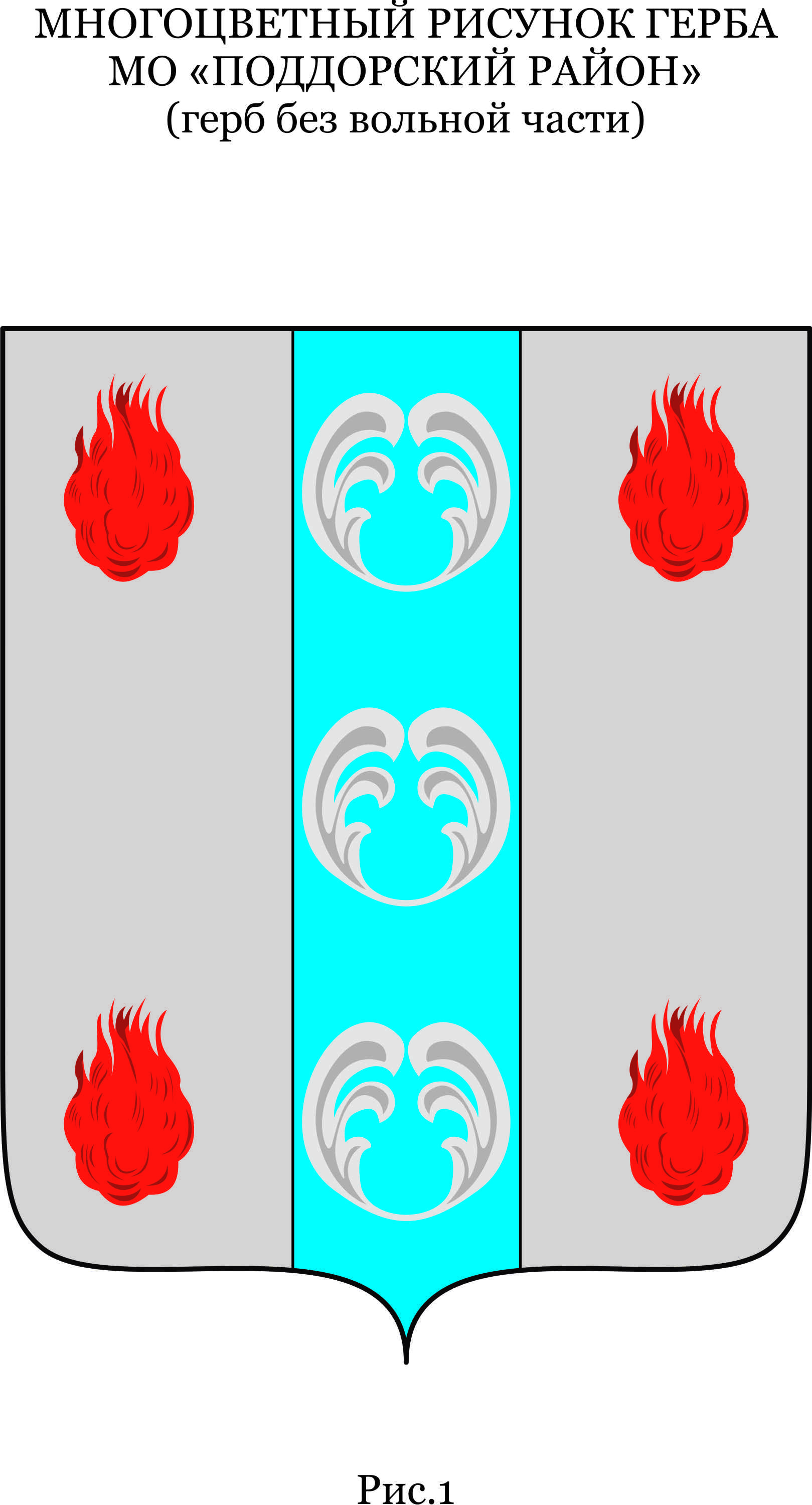 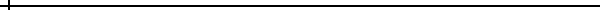 Российская ФедерацияНовгородская областьДУМА ПОДДОРСКОГО МУНИЦИПАЛЬНОГО РАЙОНАР Е Ш Е Н И Еот 10.07.2019 № 237с. ПоддорьеО внесении изменений в решение Думы Поддорского муниципального района от 14.12.2018 № 207 «О бюджете Поддорского муниципального района на 2019 год и на плановый период 2020 и 2021 годов»Дума Поддорского муниципального районаРЕШИЛА:       1. Внести в решение Думы Поддорского муниципального района от 14.12.2018 № 207 «О бюджете Поддорского муниципального района на 2019 год и на плановый период 2020 и 2021 годов» следующие изменения:1.1.  Пункт 1 изложить в следующей редакции: «1. Утвердить основные характеристики бюджета Поддорского муниципального района (далее бюджет муниципального района) на 2019 год:1) прогнозируемый общий объем доходов  бюджета муниципального района в сумме    130 517 333,36 рублей;2) общий объем расходов бюджета муниципального района в сумме 146 012 339,48 рублей;3) прогнозируемый дефицит бюджета муниципального района  15 495 006,12 рублей».1.2. В пункте 17 цифру «5 498 106,06» заменить на «6 025 139,83».1.3. Приложение 1  к решению Думы муниципального района «О бюджете Поддорского  муниципального района на 2019 год и на плановый период 2020 и 2021 годов» изложить в  прилагаемой редакции;1.4. Приложение 2  к решению Думы муниципального района «О бюджете Поддорского  муниципального района на 2019 год и на плановый период 2020 и 2021 годов» изложить в  прилагаемой редакции;1.5. Приложение 10 к решению Думы муниципального района «О бюджете Поддорского  муниципального района на 2019 год и на плановый период 2020 и 2021 годов» изложить в  прилагаемой редакции;1.6. Приложение 11  к решению Думы муниципального района «О бюджете Поддорского  муниципального района на 2019 год и на плановый период 2020 и 2021 годов» изложить в  прилагаемой редакции;1.7. Приложение 12  к решению Думы муниципального района «О бюджете Поддорского  муниципального района на 2019 год и на плановый период 2020 и 2021 годов» изложить в  прилагаемой редакции;2. Опубликовать  решение в муниципальной газете  «Вестник Поддорского муниципального района».3. Настоящее решение вступает в силу с момента опубликования и распространяется на правоотношения возникшие с 1 января 2019 года.Глава муниципального района                                                                                                                             Е.В. ПанинаПредседатель Думы Поддорского муниципального района                                                                         Т.Н. КрутоваРоссийская ФедерацияНовгородская областьДУМА ПОДДОРСКОГО МУНИЦИПАЛЬНОГО РАЙОНАР Е Ш Е Н И Еот 10.07.2019 № 238с. ПоддорьеО создании муниципального унитарного предприятия  «Поддорское водно-коммунальное хозяйство»В соответствии Федеральным законом от 6 октября 2003 года № 131 «Об общих принципах  организации местного самоуправления в Российской Федерации", со статьями 8, 20 Федерального закона от 14 ноября 2002 года № 161-ФЗ "О государственных и муниципальных унитарных предприятиях", Уставом Поддорского муниципального районаДума Поддорского муниципального районаРЕШИЛА:1. Создать муниципальное унитарное предприятие «Поддорское водно-коммунальное хозяйство» Поддорского  муниципального района, сокращенное наименование – МУП «Поддорское ВКХ».2. Полномочия учредителя МУП «Поддорское ВКХ» осуществляет Поддорский  муниципальный район.3. Определить основным направлением деятельности МУП «Поддорское ВКХ» — содержание и эксплуатация имущества инженерно-технического обеспечения в сфере водоснабжения и водоотведения на территории Поддорского муниципального района.4. Установить, что целями деятельности МУП «Поддорское ВКХ» являются удовлетворение общественных потребностей в результате оказания услуг по водоснабжению и водоотведению, по обеспечению населения питьевой водой и получение прибыли, строительство, реконструкция, ремонт, и техническое перевооружение водопроводно- канализационного хозяйства.Настоящее решение вступает в силу с момента его опубликования.6. Контроль за исполнением решения возложить на Первого заместителя главы Администрации муниципального района Петрова С.Н.7. Опубликовать решение в муниципальной газете  «Вестник Поддорского муниципального района» и разместить на официальном сайте Администрации Поддорского муниципального района в информационно-телекоммуникационной сети «Интернет».Глава муниципального района                                                                                                                             Е.В. ПанинаПредседатель Думы Поддорского муниципального района                                                                         Т.Н. КрутоваРоссийская ФедерацияНовгородская областьДУМА ПОДДОРСКОГО МУНИЦИПАЛЬНОГО РАЙОНАР Е Ш Е Н И Еот 10.07.2019 № 239с. ПоддорьеО внесении изменений в Порядок предоставления иных межбюджетных трансфертов из муниципального дорожного фонда Поддорского муниципального района для покрытия расходов поселений, входящих в состав Поддорского муниципального района, на осуществление дорожной деятельности в отношении автомобильных дорог общего пользования местного значения в границах населенных пунктов поселенийВ соответствии со статьей 142.4 Бюджетного кодекса Российской Федерации, положением о бюджетном процессе в Поддорском муниципальном районе, утвержденным решением Думы Поддорского муниципального района от 26.12.2011 № 472 «Об утверждении Положения о бюджетном процессе в Поддорском муниципальном районе», решением Думы Поддорского муниципального района от 26.03.2015 № 710 «Об утверждении Порядка предоставления иных межбюджетных трансфертов из бюджета Поддорского муниципального района бюджетам поселений», решением Думы Поддорского муниципального района от 16.12.2013 №614 «О создании муниципального дорожного фонда», Дума Поддорского муниципального районаРЕШИЛА:1. В пункте  «III. Условия предоставления и расходования иных межбюджетных трансфертов» порядка  предоставления иных межбюджетных трансфертов из муниципального дорожного фонда Поддорского муниципального района для покрытия расходов поселений, входящих в состав Поддорского муниципального района, на осуществление дорожной деятельности в отношении автомобильных дорог общего пользования местного значения в границах населенных пунктов поселений  текст    «3.3 Средства, выделяемые из дорожного фонда района, предоставляются бюджетам поселений, входящим в состав Поддорского муниципального района, при условии численности постоянного населения (все население) на дату предоставления трансферта не менее 1,5 тыс. человек.» исключить.2. Настоящее  решение вступает в силу со дня официального опубликования.3. Опубликовать  решение в муниципальной газете  «Вестник Поддорского муниципального района».Глава муниципального района                                                                                                                             Е.В. ПанинаПредседатель Думы Поддорского муниципального района                                                                         Т.Н. КрутоваПриложение 1к  решению Думы Поддорского муниципального района"О бюджете Поддорского муниципального районана 2019 год и на плановый период 2020 и 2021 годов"Прогнозируемые поступления доходов в бюджет Поддорского муниципального района на 2019 год  и на плановый период 2020 и 2021 годоврублейПриложение 1к  решению Думы Поддорского муниципального района"О бюджете Поддорского муниципального районана 2019 год и на плановый период 2020 и 2021 годов"Прогнозируемые поступления доходов в бюджет Поддорского муниципального района на 2019 год  и на плановый период 2020 и 2021 годоврублейПриложение 1к  решению Думы Поддорского муниципального района"О бюджете Поддорского муниципального районана 2019 год и на плановый период 2020 и 2021 годов"Прогнозируемые поступления доходов в бюджет Поддорского муниципального района на 2019 год  и на плановый период 2020 и 2021 годоврублейПриложение 1к  решению Думы Поддорского муниципального района"О бюджете Поддорского муниципального районана 2019 год и на плановый период 2020 и 2021 годов"Прогнозируемые поступления доходов в бюджет Поддорского муниципального района на 2019 год  и на плановый период 2020 и 2021 годоврублейПриложение 1к  решению Думы Поддорского муниципального района"О бюджете Поддорского муниципального районана 2019 год и на плановый период 2020 и 2021 годов"Прогнозируемые поступления доходов в бюджет Поддорского муниципального района на 2019 год  и на плановый период 2020 и 2021 годоврублейНаименование доходовКОД ДОХОДА20192020202112345ДОХОДЫ, ВСЕГО130 517 333,36108 315 037,80111 567 261,77Налоговые и неналоговые доходы1 00 00000 00 0000 00028 981 739,8332 106 645,6836 127 569,65Безвозмездные поступления2 00 00000 00 0000 000101 535 593,5376 208 392,1275 439 692,12Безвозмездные поступления от других бюджетов бюджетной системы Российской Федерации2 02 00000 00 0000 000102 127 699,6576 208 392,1275 439 692,12Безвозмездные поступления от других бюджетов бюджетной системы Российской Федерации (областного бюджета)101 753 199,6576 208 392,1275 439 692,12Дотации бюджетам бюджетной системы Российской Федерации2 02 10000 00 0000 15048 190 000,0038 295 500,0037 611 100,00Дотации на выравнивание бюджетной обеспеченности2 02 15001 00 0000 15048 190 000,0038 295 500,0037 611 100,00Дотации бюджетам муниципальных районов на выравнивание бюджетной обеспеченности2 02 15001 05 0000 15048 190 000,0038 295 500,0037 611 100,00Субсидии бюджетам бюджетной системы Российской Федерации (межбюджетные субсидии)2 02 20000 00 0000 15012 403 541,85947 900,00947 900,00Субсидии бюджетам на обеспечение развития и укрепления материально-технической базы домов культуры в населенных пунктах с числом жителей до 50 тысяч человек2 02 25467 00 0000 150683 000,000,000,00Субсидии бюджетам муниципальных районов на обеспечение развития и укрепления материально-технической базы домов культуры в населенных пунктах с числом жителей до 50 тысяч человек2 02 25467 05 0000 150683 000,000,000,00Субсидия бюджетам на поддержку отрасли культуры2 02 25519 00 000 15075 800,000,000,00Субсидии бюджетам муниципальных районов   на поддержку отрасли культуры2 02 25519 05 000 15075 800,000,000,00Прочие субсидии2 02 29999 00 0000 15011 644 741,85947 900,00947 900,00Прочие субсидии бюджетам муниципальных районов2 02 29999 05 0000 15011 644 741,85947 900,00947 900,00Субсидии бюджетам  муниципальных районов на на формирование муниципальных дорожных фондов2 02 29999 05 7151 1501 180 000,00590 000,00590 000,00Субсидии бюджетам муниципальных районов и городского округа на приобретение или изготовление бланков документов об образовании и (или) о квалификации муниципальными образовательными организациями2 02 29999 05 7208 1505 500,005 500,005 500,00Субсидии бюджетам муниципальных районов и городского округа на обеспечение пожарной безопасности, антитеррористической и антикриминальной безопасности муниципальных дошкольных образовательных организаций, муниципальных общеобразовательных организаций, муниципальных организаций дополнительного образования детей2 02 29999 05 7212 150352 400,00352 400,00352 400,00Субсидии бюджетам муниципальных районов   на софинансирование расходов  муниципальных казенных, бюджетных и автономных  учреждений по  приобретению коммунальных услуг2 02 29999 05 7230 1509 139 500,000,000,00Субсидии бюджетам муниципальных районов и городского округа на организацию профессионального образования и дополнительного образования выборных должностных лиц местного самоуправления, служащих и муниципальных служащих в органах местного самоуправления2 02 29999 05 7228 15040 484,700,000,00Субсидии бюджетам муниципальных районов на реализацию мероприятий муниципальных программ в области водоснабжения и водоотведения в рамках подпрограммы "Развитие инфраструктуры водоснабжения и водоотведения населенных пунктов Новгородской области" государственной программы Новгородской области "Улучшение жилищных условий граждан и повышение качества жилищно-коммунальных услуг в Новгородской области на 2014-2018 годы и на период до 2021 года"2 02 29999 05 7237 150926 857,150,000,00Субвенции бюджетам бюджетной системы Российской Федерации2 02 30000 00 0000 15040 429 257,8036 964 992,1236 880 692,12Субвенции бюджетам муниципальных образований на ежемесячное денежное вознаграждение за классное руководство2 02 30021 00 0000 150231 000,00231 000,00231 000,00Субвенции бюджетам муниципальных районов на ежемесячное денежное вознаграждение за классное руководство2 02 30021 05 0000 150231 000,00231 000,00231 000,00Субвенции местным бюджетам на выполнение передаваемых полномочий субъектов Российской Федерации2 02 30024 00 0000 15033 371 700,0031 510 900,0031 398 600,00Субвенции бюджетам муниципальных районов на выполнение передаваемых полномочий субъектов Российской Федерации2 02 30024 05 0000 15033 371 700,0031 510 900,0031 398 600,00Субвенции бюджетам муниципальных районов на обеспечение государственных гарантий реализации прав на получение общедоступного и бесплатного дошкольного образования в муниципальных дошкольных образовательных организациях, общедоступного и бесплатного дошкольного, начального общего, основного общего, среднего общего образования в муниципальных общеобразовательных организациях, обеспечение дополнительного образования детей в муниципальных общеобразовательных организациях в части расходов на оплату труда работникам образовательных организаций, технические средства обучения, расходные материалы и хозяйственные нужды образовательных организаций, на организацию обучения по основным общеобразовательным программам на дому, осуществляемое образовательными организациями, возмещение расходов за пользование услугой доступа к информационно-телекоммуникационной сети "Интернет" муниципальных общеобразовательных организаций, организующих обучение детей-инвалидов с использованием дистанционных образовательных технологий2 02 30024 05 7004 15020 121 600,0019 646 500,0019 646 500,00Субвенции бюджетам муниципальных районов на осуществление отдельных государственных полномочий по оказанию социальной поддержки обучающимся (обучавшимся  до дня выпуска) муниципальных образовательных организаций2 02 30024 05 7006 1504 680 000,004 680 000,004 680 000,00Субвенции бюджетам муниципальных районов  на  осуществление  государственных полномочий по расчету и предоставлению дотаций на выравнивание бюджетной обеспеченности поселений.2 02 30024 05 7010 1507 063 800,005 678 100,005 565 800,00Субвенции бюджетам муниципальных районов на содержание штатных единиц, осуществляющих переданные отдельные государственные полномочия области2 02 30024 05 7028 1501 290 300,001 290 300,001 290 300,00Субвенции бюджетам муниципальных районов на обеспечение муниципальных организаций, осуществляющих образовательную деятельность по образовательным программам начального общего, основного общего и среднего общего образования, учебниками и учебными пособиями2 02 30024 05 7050 150122 400,00122 400,00122 400,00Субвенции бюджетам муниципальных районов на обеспечение доступа к информационно-телекоммуникационной сети "Интернет" муниципальных организаций, осуществляющих образовательную деятельность по образовательным программам начального общего, основного общего и среднего общего образования2 02 30024 05 7057 15047 300,0047 300,0047 300,00Субвенции бюджетам муниципальных районов  на осуществление отдельных государственных полномочий по определению перечня должностных лиц, уполномоченных составлять протоколы об административных правонарушениях, предусмотренных соответствующими статьями областного закона "Об административных правонарушениях"2 02 30024 05 7065 1502 500,002 500,002 500,00Субвенции бюджетам муниципальных районов на осуществление отдельных государственных полномочий по организации проведения мероприятий по предупреждению и ликвидации болезней животных, отлову и содержанию безнадзорных животных, защите населения от болезней, общих для человека и животных, в части отлова безнадзорных животных, транспортировки отловленных безнадзорных животных, учета, содержания, вакцинации, стерилизации, чипирования отловленных безнадзорных животных, утилизации (уничтожения) биологических отходов, в том числе в результате эвтаназии отловленных безнадзорных животных, возврата владельцам, передачи новым владельцам  отловленных безнадзорных животных2 02 30024 05 7072 15043 800,0043 800,0043 800,00Субвенции бюджетам на содержание ребенка в семье опекуна и приемной семье, а также вознаграждение, причитающееся приемному родителю2 02 30027 00 0000 1505 188 700,003 831 600,003 831 600,00Субвенции бюджетам муниципальных районов на содержание ребенка в семье опекуна и приемной семье, а также вознаграждение, причитающееся приемному родителю2 02 30027 05 0000 1505 188 700,003 831 600,003 831 600,00Субвенции бюджетам на компенсацию части платы, взимаемой с родителей (законных представителей) за присмотр и уход за детьми, посещающими образовательные организации, реализующие образовательные программы дошкольного образования2 02 30029 00 0000 150248 700,00248 700,00248 700,00Субвенции бюджетам муниципальных районов на компенсацию части платы, взимаемой с родителей (законных представителей) за присмотр и уход за детьми, посещающими образовательные организации, реализующие образовательные программы дошкольного образования2 02 30029 05 0000 150248 700,00248 700,00248 700,00Субвенции бюджетам муниципальных образований на предоставление жилых помещений детям-сиротам и детям, оставшимся без попечения родителей, лицам из их числа по договорам найма специализированных жилых помещений2 02 35082 00 0000 150270 757,80272 192,12272 192,12Субвенции бюджетам муниципальных районов на предоставление жилых помещений детям-сиротам и детям, оставшимся без попечения родителей, лицам из их числа по договорам найма специализированных жилых помещений2 02 35082 05 0000 150270 757,80272 192,12272 192,12Субвенции бюджетам муниципальных районов на обеспечение жилыми помещениями детей - сирот и детей, оставшихся без попечения родителей, лиц из числа детей - сирот и детей, оставшихся без попечения родителей2 02 35082 05 0000 15046 600,0048 400,0048 400,00Субвенции бюджетам муниципальных районов на обеспечение жилыми помещениями детей - сирот и детей, оставшихся без попечения родителей, лиц из числа детей - сирот и детей, оставшихся без попечения родителей2 02 35082 05 0000 150224 157,80223 792,12223 792,12Субвенции бюджетам на осуществление первичного воинского учета на территориях, где отсутствуют военные комиссариаты2 02 35118 00 0000 150357 800,00367 100,00380 100,00Субвенции бюджетам муниципальных районов на осуществление первичного воинского учета на территориях, где отсутствуют военные комиссариаты2 02 35118 05 0000 150357 800,00367 100,00380 100,00Субвенции бюджетам на осуществление полномочий по составлению (изменению) списков кандидатов в присяжные заседатели федеральных судов общей юрисдикции в Российской Федерации2 02 35120 00 0000 1502 500,003 000,002 500,00Субвенции бюджетам муниципальных районов на осуществление полномочий по составлению (изменению) списков кандидатов в присяжные заседатели федеральных судов общей юрисдикции в Российской Федерации2 02 35120 05 0000 1502 500,003 000,002 500,00Субвенции бюджетам на государственную регистрацию актов гражданского состояния2 02 35930 05 0000 150758 100,00500 500,00516 000,00Субвенции бюджетам муниципальных районов на государственную регистрацию актов гражданского состояния2 02 35930 05 0000 150758 100,00500 500,00516 000,00Иные межбюджетные трансферты2 02 40000 00 0000 1501 104 900,000,000,00Прочие межбюджетные трансферты, передаваемые бюджетам2 02 49999 00 0000 150730 400,000,000,00Прочие межбюджетные трансферты, передаваемые бюджетам муниципальных районов2 02 49999 05 0000 150730 400,000,000,00Иные межбюджетные трансферты бюджетам муниципальных районов на организацию дополнительного профессионального образования и участие в семинарах служащих, муниципальных служащих Новгородской области, а также работников муниципальных учреждений в сфере повышения эффективности бюджетных расходов2 02 49999 05 7134 15136 000,000,000,00Иные межбюджетные трансферты  бюджетам муниципальных районов Новгородской области на погашение просроченной кредиторской задолженности муниципальных образовательных организаций, обновление их материально-технической базы, развитие муниципальной системы образования на  2019 год2 02 49999 05 7614 150694 400,000,000,00Межбюджетные трансферты, передаваемые бюджетам муниципальных образований на осуществление части полномочий по решению вопросов местного значения в соответствии с заключенными соглашениями2 02 40014 00 0000 150374 500,000,000,00Межбюджетные трансферты, передаваемые бюджетам муниципальных районов из бюджетов поселений на осуществление части полномочий по решению вопросов местного значения в соответствии с заключенными соглашениями2 02 40014 05 0000 150374 500,000,000,00Возврат остатков субсидий, субвенций и иных межбюджетных трансфертов, имеющих целевое назначение, прошлых лет2 19 00000 00 0000 000-592 106,120,000,00Возврат остатков субсидий, субвенций и иных межбюджетных трансфертов, имеющих целевое назначение, прошлых лет из бюджетов муниципальных районов2 19 00000 05 0000 150-592 106,120,000,00Возврат прочих остатков субсидий, субвенций и иных межбюджетных трансфертов, имеющих целевое назначение, прошлых лет из бюджетов муниципальных районов2 19 60010 05 0000 150-592 106,120,000,00Приложение 2к  решению Думы Поддорского муниципального района"О бюджете Поддорского муниципального района на 2019 годи на плановый период 2020 и 2021 годов"Источники внутреннего финансирования дефицита бюджета  Поддорского муниципального района  на 2019 год и на плановый период 2020 и 2021 годовв рубляхПриложение 2к  решению Думы Поддорского муниципального района"О бюджете Поддорского муниципального района на 2019 годи на плановый период 2020 и 2021 годов"Источники внутреннего финансирования дефицита бюджета  Поддорского муниципального района  на 2019 год и на плановый период 2020 и 2021 годовв рубляхПриложение 2к  решению Думы Поддорского муниципального района"О бюджете Поддорского муниципального района на 2019 годи на плановый период 2020 и 2021 годов"Источники внутреннего финансирования дефицита бюджета  Поддорского муниципального района  на 2019 год и на плановый период 2020 и 2021 годовв рубляхПриложение 2к  решению Думы Поддорского муниципального района"О бюджете Поддорского муниципального района на 2019 годи на плановый период 2020 и 2021 годов"Источники внутреннего финансирования дефицита бюджета  Поддорского муниципального района  на 2019 год и на плановый период 2020 и 2021 годовв рубляхПриложение 2к  решению Думы Поддорского муниципального района"О бюджете Поддорского муниципального района на 2019 годи на плановый период 2020 и 2021 годов"Источники внутреннего финансирования дефицита бюджета  Поддорского муниципального района  на 2019 год и на плановый период 2020 и 2021 годовв рубляхНаименование источника внутреннего финансирования дефицита бюджетаКод группы, подгруппы, статьи и вида источников2 0192 0202 02112345Источники финансирования дефицита бюджета - всего15 495 006,120,000,00в том числе:Источники  внутреннего финансирования дефицитов бюджета0,000,000,00Кредиты кредитных организаций в валюте Российской Федерации000 01 02 00 00 00 0000 0002 142 700,002 264 700,001 468 300,00Получение кредитов от кредитных  организаций  в валюте Российской Федерации000 01 02 00 00 00 0000 7002 272 700,003 779 700,004 678 300,00Получение кредитов от кредитных организаций бюджетами муниципальных районов в валюте Российской Федерации000 01 02 00 00 05 0000 7102 272 700,003 779 700,004 678 300,00Погашение кредитов, предоставленных кредитными организациями в валюте Российской Федерации000 01 02 00 00 00 0000 800-130 000,00-1 515 000,00-3 210 000,00Погашение бюджетами муниципальных районов кредитов от кредитных организаций в валюте Российской Федерации000 01 02 00 00 05 0000 810-130 000,00-1 515 000,00-3 210 000,00Бюджетные кредиты от других бюджетов бюджетной системы Российской Федерации000 01 03 00 00 00 0000 000-2 142 700,00-2 264 700,00-1 468 300,00Бюджетные кредиты от других бюджетов бюджетной системы Российской Федерации в валюте Российской Федерации000 01 03 01 00 00 0000 000-2 142 700,00-2 264 700,00-1 468 300,00Получение бюджетных кредитов от других бюджетов бюджетной системы Российской Федерации в валюте Российской Федерации000 01 03 01 00 00 0000 7000,000,000,00Получение кредитов от других бюджетов бюджетной системы Российской Федерации бюджетами муниципальных районов в валюте Российской Федерации000 01 03 01 00 05 0000 7100,000,000,00в том числе:Получение бюджетных кредитов из областного бюджета на пополнение остатков средств на счетах бюджетов муниципальных районов Российской Федерации000 01 03 01 00 05 0000 7100,000,000,00Получение бюджетных кредитов из областного бюджета   для частичного покрытия дефицита бюджета муниципального района000 01 03 01 00 05 0000 7100,000,000,00Погашение бюджетных кредитов, полученных от других бюджетов бюджетной системы Российской Федерации в валюте Российской Федерации000 01 03 01 00 00 0000 800-2 142 700,00-2 264 700,00-1 468 300,00Погашение бюджетами городских округов кредитов от других бюджетов бюджетной системы Российской Федерации в валюте Российской Федерации000 01 03 01 00 05 0000 810-2 142 700,00-2 264 700,00-1 468 300,00в том числе:Погашение бюджетных кредитов из областного бюджета на пополнение остатков средств на счетах бюджетов муниципальных районов Российской Федерации000 01 03 01 00 05 0000 8100,000,000,00Погашение бюджетных кредитов из областного бюджета   для частичного покрытия дефицита бюджета муниципального района000 01 03 01 00 05 0000 810-2 142 700,00-2 264 700,00-1 468 300,00Иные источники внутреннего финансирования дефицитов бюджетов000 01 06 00 00 00 0000 0000,000,000,00Бюджетные кредиты, предоставленные внутри страны в валюте Российской Федерации000 01 06 05 00 00 0000 0000,000,000,00Возврат бюджетных кредитов, предоставленных юридическим лицам в валюте Российской Федерации000 01 06 05 00 00 0000 6000,000,000,00Возврат бюджетных кредитов, предоставленных другим бюджетам бюджетной системы Российской Федерации из бюджетов муниципальных районов в валюте Российской Федерации000 01 06 05 02 05 0000 6400,000,000,00Бюджетные кредиты на частичное покрытие дефицитов, покрытие временных кассовых разрывов000 01 06 05 02 05 0012 6400,000,000,00Предоставление бюджетных кредитов внутри страны в валюте Российской Федерации000 01 06 05 00 00 0000 5000,000,000,00Предоставление бюджетных кредитов другим бюджетам бюджетной системы Российской Федерации из бюджетов муниципальных районов в валюте Российской Федерации000 01 06 05 02 05 0000 5400,000,000,00Изменение остатков средств на счетах по учету средств бюджетов000 01 05 00 00 00 0000 00015 495 006,120,000,00Изменение прочих остатков средств бюджетов муниципальных районов492 01 05 02 01 05 0000 00015 495 006,120,000,00Приложение 10к решению Думы Поддорского муниципального района"О бюджете Поддорского муниципального района на 2019 годи на плановый период 2020 и 2021 годов"Ведомственная структура расходов бюджета Поддорского муниципального района на 2019 год  и на плановый период 2020 и 2021 годоврублейПриложение 10к решению Думы Поддорского муниципального района"О бюджете Поддорского муниципального района на 2019 годи на плановый период 2020 и 2021 годов"Ведомственная структура расходов бюджета Поддорского муниципального района на 2019 год  и на плановый период 2020 и 2021 годоврублейПриложение 10к решению Думы Поддорского муниципального района"О бюджете Поддорского муниципального района на 2019 годи на плановый период 2020 и 2021 годов"Ведомственная структура расходов бюджета Поддорского муниципального района на 2019 год  и на плановый период 2020 и 2021 годоврублейПриложение 10к решению Думы Поддорского муниципального района"О бюджете Поддорского муниципального района на 2019 годи на плановый период 2020 и 2021 годов"Ведомственная структура расходов бюджета Поддорского муниципального района на 2019 год  и на плановый период 2020 и 2021 годоврублейПриложение 10к решению Думы Поддорского муниципального района"О бюджете Поддорского муниципального района на 2019 годи на плановый период 2020 и 2021 годов"Ведомственная структура расходов бюджета Поддорского муниципального района на 2019 год  и на плановый период 2020 и 2021 годоврублейПриложение 10к решению Думы Поддорского муниципального района"О бюджете Поддорского муниципального района на 2019 годи на плановый период 2020 и 2021 годов"Ведомственная структура расходов бюджета Поддорского муниципального района на 2019 год  и на плановый период 2020 и 2021 годоврублейПриложение 10к решению Думы Поддорского муниципального района"О бюджете Поддорского муниципального района на 2019 годи на плановый период 2020 и 2021 годов"Ведомственная структура расходов бюджета Поддорского муниципального района на 2019 год  и на плановый период 2020 и 2021 годоврублейПриложение 10к решению Думы Поддорского муниципального района"О бюджете Поддорского муниципального района на 2019 годи на плановый период 2020 и 2021 годов"Ведомственная структура расходов бюджета Поддорского муниципального района на 2019 год  и на плановый период 2020 и 2021 годоврублейПриложение 10к решению Думы Поддорского муниципального района"О бюджете Поддорского муниципального района на 2019 годи на плановый период 2020 и 2021 годов"Ведомственная структура расходов бюджета Поддорского муниципального района на 2019 год  и на плановый период 2020 и 2021 годоврублейНаименованиеВедРЗПрЦСТВР201920202021Администрация Поддорского муниципального района30033 847 445,4834 845 287,8037 853 511,77Общегосударственные вопросы3000123 281 140,0021 315 700,0021 352 100,00Функционирование высшего должностного лица субъекта Российской Федерации и муниципального образования30001021 454 400,001 223 800,001 240 400,00Глава муниципального образования300010290 0 00 000001 454 400,001 223 800,001 240 400,00Обеспечение функций муниципальных органов300010290 0 00 010001 454 400,001 223 800,001 240 400,00Расходы на выплаты персоналу государственных (муниципальных) органов300010290 0 00 010001201 454 400,001 223 800,001 240 400,00Функционирование Правительства Российской Федерации, высших исполнительных органов государственной власти субъектов Российской Федерации, местных администраций300010420 273 640,0017 295 900,0015 323 700,00Руководство и управление в сфере установленных функций органов  местного самоуправления300010492 0 00 0000020 273 640,0017 295 900,0015 323 700,00Обеспечение функций муниципальных органов300010492 0 00 0100018 212 540,0016 014 000,0014 041 800,00Расходы на выплаты персоналу государственных (муниципальных) органов300010492 0 00 0100012017 130 240,0015 375 300,0013 395 400,00Иные закупки товаров, работ и услуг для обеспечения государственных (муниципальных) нужд300010492 0 00 01000240948 900,00571 300,00579 000,00Уплата налогов, сборов и иных платежей300010492 0 00 01000850133 400,0067 400,0067 400,00Формирование архивных фондов300010492 0 00 600104 000,000,000,00Иные закупки товаров, работ и услуг для обеспечения государственных (муниципальных) нужд300010492 0 00 600102404 000,000,000,00Содержание штатных единиц, осуществляющих переданные отдельные государственные полномочия области300010492 0 00 702801 280 400,001 280 400,001 280 400,00Расходы на выплаты персоналу государственных (муниципальных) органов300010492 0 00 702801201 236 100,001 236 100,001 236 100,00Иные закупки товаров, работ и услуг для обеспечения государственных (муниципальных) нужд300010492 0 00 7028024044 300,0044 300,0044 300,00Осуществление отдельных государственных полномочий по определению перечня должностных лиц, уполномоченных составлять протоколы об административных правонарушениях, предусмотренных соответствующими статьями областного закона "Об административных правонарушениях"300010492 0 00 706501 500,001 500,001 500,00Иные закупки товаров, работ и услуг для обеспечения государственных (муниципальных) нужд300010492 0 00 706502401 500,001 500,001 500,00Расходы муниципальных казенных, бюджетных и автономных учреждений по приобретению коммунальных услуг300010492 0 00 72300620 200,000,000,00Иные закупки товаров, работ и услуг для обеспечения государственных (муниципальных) нужд300010492 0 00 72300240620 200,000,000,00Расходы на софинансирование мероприятий по субсидии на приобретение коммунальных услуг муниципальными казенными, бюджетными и автономными учреждениями300010492 0 00 S2300155 000,000,000,00Иные закупки товаров, работ и услуг для обеспечения государственных (муниципальных) нужд300010492 0 00 S2300240155 000,000,000,00Судебная система30001052 500,003 000,002 500,00Составление (изменение) списков кандидатов в присяжные заседатели федеральных судов общей юрисдикции в Российской Федерации300010593 0 00 000002 500,003 000,002 500,00Составление (изменение) списков кандидатов в присяжные заседатели федеральных судов общей юрисдикции в Российской Федерации300010593 0 00 512002 500,003 000,002 500,00Иные закупки товаров, работ и услуг для обеспечения государственных (муниципальных) нужд300010593 0 00 512002402 500,003 000,002 500,00Резервные фонды300011150 000,0050 000,0050 000,00Резервные фонды местных  администраций300011196 0 00 0000050 000,0050 000,0050 000,00Иные целевые направления расходов резервных фондов300011196 0 00 0301050 000,0050 000,0050 000,00Резервные средства300011196 0 00 0301087050 000,0050 000,0050 000,00Другие общегосударственные вопросы30001131 500 600,002 743 000,004 735 500,00Муниципальная программа «Профилактика терроризма и экстремизма в Поддорском муниципальном районе на 2014-2020 годы»300011306 0 00 000003 000,008 000,000,00Улучшение организации и проведения профилактических мероприятий и мероприятий по информационно-пропагандистскому сопровождению антитеррористической деятельности300011306 0 02 000003 000,008 000,000,00Реализация прочих мероприятий программы "Профилактика терроризма и экстремизма в Поддорском муниципальном районе на 2014-2020 годы»300011306 0 02 999903 000,008 000,000,00Иные закупки товаров, работ и услуг для обеспечения государственных (муниципальных) нужд300011306 0 02 999902403 000,008 000,000,00Муниципальная программа «Профилактика правонарушений в Поддорском муниципальном районе на 2014-2020 годы»300011307 0 00 0000015 000,0010 000,000,00Вовлечение общественности в предупреждение правонарушений300011307 0 02 0000015 000,0010 000,000,00Реализация прочих мероприятий программы "Профилактика правонарушений в Поддорском муниципальном районе на 2014-2020 годы"300011307 0 02 9999015 000,0010 000,000,00Иные закупки товаров, работ и услуг для обеспечения государственных (муниципальных) нужд300011307 0 02 9999024015 000,0010 000,000,00муниципальная программа Поддорского муниципального района "Противодействие коррупции в Поддорском муниципальном районе на 2014-2020 годы"300011310 0  00 000005 000,005 000,000,00Формирование антикоррупционного мировоззрения, повышения уровня правосознания и правовой культуры, а также подготовка и переподготовка специалистов соответствующей квалификации300011310 0  03 000005 000,005 000,000,00Реализация прочих мероприятий программы "Противодействие коррупции в Поддорском муниципальном районе на 2014-2020 годы"300011310 0  03 999905 000,005 000,000,00Иные закупки товаров, работ и услуг для обеспечения государственных (муниципальных) нужд300011310 0  03 999902405 000,005 000,000,00Руководство и управление в сфере установленных функций органов  местного самоуправления300011392 0 00 00000758 100,00500 500,00516 000,00Осуществление отдельных государственных полномочий в сфере государственной регистрации актов гражданского состояния300011392 0 00 59300758 100,00500 500,00516 000,00Расходы на выплаты персоналу государственных (муниципальных) органов300011392 0 00 59300120395 100,00395 100,00395 100,00Иные закупки товаров, работ и услуг для обеспечения государственных (муниципальных) нужд300011392 0 00 59300240362 700,00105 400,00120 900,00Уплата налогов, сборов и иных платежей300011392 0 00 59300850300,000,000,00Другие общегосударственные вопросы300011397 0 00 00000219 500,002 219 500,004 219 500,00Реализация государственных функций, связанных с общегосударственным управлением300011397 1 00 00000219 500,00219 500,00219 500,00Реализация прочих мероприятий непрограммных расходов300011397 1 00 99990219 500,00219 500,00219 500,00Иные закупки товаров, работ и услуг для обеспечения государственных (муниципальных) нужд300011397 1 00 99990240132 000,00132 000,00132 000,00Уплата налогов, сборов и иных платежей300011397 1 00 9999085087 500,0087 500,0087 500,00Условно утвержденные расходы300011397 2 00 000000,002 000 000,004 000 000,00Реализация прочих мероприятий непрограммных расходов300011397 2 00 999900,002 000 000,004 000 000,00Резервные средства300011397 2 00 999908700,002 000 000,004 000 000,00Прочие непрограммные расходы300011399 0 00 00000500 000,000,000,00Реализация прочих мероприятий непрограммных расходов на приобретение300011399 0 00 29990500 000,000,000,00Бюджетные инвестиции300011399 0 00 29990410500 000,000,000,00Национальная оборона30002198 800,00204 000,00211 200,00Мобилизационная и вневойсковая подготовка3000203198 800,00204 000,00211 200,00Прочие непрограммные расходы300020399 0 00 00000198 800,00204 000,00211 200,00Осуществление государственных полномочий по первичному воинскому учету на территориях, где отсутствуют военные комиссариаты300020399 0 00 51180198 800,00204 000,00211 200,00Расходы на выплаты персоналу государственных (муниципальных) органов300020399 0 00 51180120176 240,00181 440,00188 640,00Иные закупки товаров, работ и услуг для обеспечения государственных (муниципальных) нужд300020399 0 00 5118024022 560,0022 560,0022 560,00Национальная безопасность и правоохранительная деятельность300032 633 000,002 215 600,002 245 600,00Защита населения и территории от чрезвычайных ситуаций природного и техногенного характера, гражданская оборона30003092 633 000,002 215 600,002 245 600,00Прочие непрограммные расходы300030999 0 00 000002 633 000,002 215 600,002 245 600,00Иные целевые направления расходов300030999 0 00 030302 633 000,002 215 600,002 245 600,00Расходы на выплаты персоналу государственных (муниципальных) органов300030999 0 00 030301201 861 100,001 566 100,001 587 300,00Иные закупки товаров, работ и услуг для обеспечения государственных (муниципальных) нужд300030999 0 00 03030240771 900,00649 500,00658 300,00Национальная экономика300042 556 699,838 216 745,6811 122 669,65Сельское хозяйство и рыболовство300040553 800,0053 800,0048 800,00Муниципальная программа Поддорского муниципального района «Развитие агропромышленного комплекса Поддорского района на 2014-2020 годы»300040519 0 00 000005 000,005 000,000,00Повышение кадрового потенциала и уровня информационно-консультативного обслуживания в АПК300040519 0 05 000005 000,005 000,000,00Реализация прочих мероприятий программы «Развитие агропромышленного комплекса Поддорского района на 2014-2020 годы»300040519 0 05 999905 000,005 000,000,00Иные закупки товаров, работ и услуг для обеспечения государственных (муниципальных) нужд300040519 0 05 999902405 000,005 000,000,00Муниципальная программа Поддорского муниципального района "Развитие жилищного строительства на территории Поддорского муниципального района на 2017-2021 годы "300040522 0 00 000005 000,005 000,005 000,00Подпрограмма " Устойчивое развитие сельских территорий в Поддорском муниципальном районе на 2017-2021 годы" муниципальной программы Поддорского муниципального района " Развитие жилищного строительства на территории Поддорского муниципального района на 2017-2021 годы "300040522 2 00 000005 000,005 000,005 000,00Сокращение числа семей, нуждающихся в улучшении жилищных условий в сельской местности, в том числе молодых семей и молодых специалистов300040522 2 02 000005 000,005 000,005 000,00Реализация прочих мероприятий подпрограммы " Устойчивое развитие сельских территорий в Поддорском муниципальном районе на 2017-2021 годы " муниципальной программы Поддорского муниципального района " Развитие жилищного строительства на территории Поддорского муниципального района на 2017-2021 годы "300040522 2 02 999905 000,005 000,005 000,00Иные закупки товаров, работ и услуг для обеспечения государственных (муниципальных) нужд300040522 2 02 999902405 000,005 000,005 000,00Прочие непрограммные расходы300040599 0 00 0000043 800,0043 800,0043 800,00Организация проведения мероприятий по предупреждению и ликвидации болезней животных, отлову и содержанию безнадзорных животных, защите населения от болезней, общих для человека и животных, в части отлова безнадзорных животных, транспортировки отловленных безнадзорных животных, учета, содержания, вакцинации, стерилизации, чипирования отловленных безнадзорных животных, утилизации (уничтожения) биологических отходов, в том числе в результате эвтаназии отловленных безнадзорных животных, возврата владельцам, передачи новым владельцам  отловленных безнадзорных животных300040599 0 00 7072043 800,0043 800,0043 800,00Иные закупки товаров, работ и услуг для обеспечения государственных (муниципальных) нужд300040599 0 00 7072024043 800,0043 800,0043 800,00Дорожное хозяйство (дорожные фонды)30004092 125 139,838 082 145,6811 053 869,65Муниципальная программа Поддорского муниципального района "Совершенствование и содержание дорожного хозяйства Поддорского муниципального района на 2014-2021 годы"300040915 0 00 000002 125 139,838 082 145,6811 053 869,65Подпрограмма "Развитие дорожного хозяйства Поддорского муниципального района на 2014-2021 годы" муниципальной программы Поддорского муниципального района "Совершенствование и содержание дорожного хозяйства Поддорского муниципального района на 2014-2021 годы"300040915 1 00 000002 125 139,838 082 145,6811 053 869,65Содержание автомобильных дорог общего пользования местного значения и искусственных сооружений на них300040915 1 01 00000727 033,771 000 000,001 000 000,00Реализация прочих мероприятий подпрограммы "Развитие дорожного хозяйства Поддорского муниципального района на 2014-2021 годы" муниципальной программы Поддорского муниципального района "Совершенствование и содержание дорожного хозяйства Поддорского муниципального района на 2014-2021 годы"300040915 1 01 99990727 033,771 000 000,001 000 000,00Иные закупки товаров, работ и услуг для обеспечения государственных (муниципальных) нужд300040915 1 01 99990240727 033,771 000 000,001 000 000,00Ремонт автомобильных дорог общего пользования местного значения и искусственных сооружений на них300040915 1 02 000001 398 106,067 082 145,6810 053 869,65Осуществление дорожной деятельности в отношении автомобильных дорог общего пользования местного значения300040915 1 02 715101 180 000,00590 000,00590 000,00Иные закупки товаров, работ и услуг для обеспечения государственных (муниципальных) нужд300040915 1 02 715102401 180 000,00590 000,00590 000,00Реализация прочих мероприятий подпрограммы "Развитие дорожного хозяйства Поддорского муниципального района на 2014-2021 годы" муниципальной программы Поддорского муниципального района "Совершенствование и содержание дорожного хозяйства Поддорского муниципального района на 2014-2021 годы"300040915 1 02 99990118 106,066 492 145,689 463 869,65Иные закупки товаров, работ и услуг для обеспечения государственных (муниципальных) нужд300040915 1 02 99990240118 106,066 492 145,689 463 869,65Расходы на софинансирование мероприятий по субсидии  на осуществление дорожной деятельности в отношении автомобильных дорог общего пользования местного значения300040915 1 02 S1510100 000,000,000,00Иные закупки товаров, работ и услуг для обеспечения государственных (муниципальных) нужд300040915 1 02 S1510240100 000,000,000,00Связь и информатика300041085 760,0010 800,000,00Муниципальная программа Поддорского муниципального района "Развитие информационного общества и формирование электронного правительства в Поддорском муниципальном районе на 2014-2020 годы"300041009 0 00 0000085 760,0010 800,000,00Поддержание в актуальном состоянии официальных сайтов органов местного самоуправления муниципального района300041009 0 05 0000085 760,0010 800,000,00Реализация прочих мероприятий программы "Развитие информационного общества и формирование электронного правительства в Поддорском муниципальном районе на 2014-2020 годы"300041009 0 05 9999085 760,0010 800,000,00Иные закупки товаров, работ и услуг для обеспечения государственных (муниципальных) нужд300041009 0 05 9999024085760,010800,00,0Другие вопросы в области национальной экономики3000412292 000,0070 000,0020 000,00Муниципальная Программа Поддорского муниципального района "Развитие субъектов малого и среднего предпринимательства в Поддорском муниципальном районе на 2014-2020 годы"300041211 0 00 0000050 000,0050 000,000,00Повышение привлекательности территории для создания субъектов малого и среднего предпринимательства300041211 0 01 0000050 000,0050 000,000,00Реализация прочих мероприятий программы "Развитие субъектов малого и среднего предпринимательства в Поддорском муниципальном районе на 2014-2020 годы"300041211 0 01 9999050 000,0050 000,000,00Субсидии юридическим лицам (кроме некоммерческих организаций), индивидуальным предпринимателям, физическим лицам300041211 0 01 9999081050 000,0050 000,000,00Муниципальная программа Поддорского муниципального района "Совершенствование системы управления муниципальной собственностью и земельными ресурсами Поддорского муниципального района на 2014-2019 годы"300041212 0 00 00000130 000,000,000,00Подпрограмма "Управление  муниципальной собственностью и земельными ресурсами Поддорского муниципального района" муниципальной программы Поддорского муниципального района "Совершенствование системы управления муниципальной собственностью и земельными ресурсами Поддорского муниципального района на 2014-2019 годы"300041212 1 00 00000130 000,000,000,00Эффективное владение, пользование и распоряжение муниципальным имуществом300041212 1 01 0000010 000,000,000,00Реализация прочих мероприятий подпрограммы "Управление  муниципальной собственностью и земельными ресурсами Поддорского муниципального района" программы  "Совершенствование системы управления муниципальной собственностью и земельными ресурсами Поддорского муниципального района на 2014-2019 годы"300041212 1 01 9999010 000,000,000,00Иные закупки товаров, работ и услуг для обеспечения государственных (муниципальных) нужд300041212 1 01 9999024010 000,000,000,00Формирование муниципальной собственности300041212 1 02 0000030 000,000,000,00Реализация прочих мероприятий подпрограммы "Управление  муниципальной собственностью и земельными ресурсами Поддорского муниципального района" программы  "Совершенствование системы управления муниципальной собственностью и земельными ресурсами Поддорского муниципального района на 2014-2019 годы"300041212 1 02 9999030 000,000,000,00Иные закупки товаров, работ и услуг для обеспечения государственных (муниципальных) нужд300041212 1 02 9999024030 000,000,000,00Эффективное управление и распоряжение земельными участками, находящимися в муниципальной собственности, и земельными участками, государственная собственность на которые не разграничена в границах Поддорского муниципального района300041212 1 03 0000090 000,000,000,00Реализация прочих мероприятий подпрограммы "Управление  муниципальной собственностью и земельными ресурсами Поддорского муниципального района" программы  "Совершенствование системы управления муниципальной собственностью и земельными ресурсами Поддорского муниципального района на 2014-2019 годы"300041212 1 03 9999090 000,000,000,00Иные закупки товаров, работ и услуг для обеспечения государственных (муниципальных) нужд300041212 1 03 9999024090 000,000,000,00Муниципальная программа Поддорского муниципального района "Развитие торговли в Поддорском муниципальном районе на 2018-2022 годы"300041213 0 00 000005 000,005 000,005 000,00Реализация государственной политики в области  торговой деятельности в целях создания условий для наиболее полного удовлетворения спроса населения на потребительские товары соответствующего качества по доступным ценам в пределах территориальной доступности, обеспечение прав потребителей на приобретение качественных и безопасных товаров300041213 0 01 000005 000,005 000,005 000,00Реализация прочих мероприятий программы "Развитие торговли в Поддорском муниципальном районе на 2018-2022 годы"300041213 0 01 999905 000,005 000,005 000,00Иные закупки товаров, работ и услуг для обеспечения государственных (муниципальных) нужд300041213 0 01 999902405 000,005 000,005 000,00Муниципальная программа Поддорского муниципального района "Градостроительная политика на территории Поддорского муниципального района на 2014-2021 годы"300041216 0 00 0000097 000,005 000,005 000,00Реализация полномочий Администрации Поддорского муниципального района в сфере градостроительной деятельности300041216 0 01 0000097 000,005 000,005 000,00Утверждение генеральных планов поселения, правил землепользования и застройки, утверждение подготовленной на основе генеральных планов поселения документации по планировке территории, выдача разрешений на строительство (за исключением случаев, предусмотренных Градостроительным кодексом Российской Федерации, иными федеральными законами), разрешений на ввод объектов в эксплуатацию при осуществлении строительства, реконструкции объектов капитального строительства, расположенных на территории поселения, утверждение местных нормативов градостроительного проектирования поселений, резервирование земель и изъятие, в том числе путем выкупа, земельных участков в границах поселения для муниципальных нужд, осуществление муниципального земельного контроля в границах поселения, осуществление в случаях, предусмотренных Градостроительным кодексом Российской Федерации, осмотров зданий, сооружений и выдача рекомендаций об устранении выявленных в ходе таких осмотров нарушений300041216 0 01 602702 000,000,000,00Иные закупки товаров, работ и услуг для обеспечения государственных (муниципальных) нужд300041216 0 01 602702402 000,000,000,00Реализация прочих мероприятий программы "Градостроительная политика на территории Поддорского муниципального района на 2014-2021 годы"300041216 0 01 9999095 000,005 000,005 000,00Иные закупки товаров, работ и услуг для обеспечения государственных (муниципальных) нужд300041216 0 01 9999024095 000,005 000,005 000,00Прочие непрограммные расходы300041299 0 00 0000010 000,0010 000,0010 000,00Реализация прочих мероприятий непрограммных расходов300041299 0 00 9999010 000,0010 000,0010 000,00Субсидии некоммерческим организациям (за исключением государственных (муниципальных) учреждений)300041299 0 00 9999063010 000,0010 000,0010 000,00Жилищно-коммунальное хозяйство30005002 155 213,15345 800,00345 800,00Жилищное хозяйство3000501345 800,00345 800,00345 800,00Прочие непрограммные расходы300050199 0 00 00000345 800,00345 800,00345 800,00Реализация прочих мероприятий непрограммных расходов300050199 0 00 99990345 800,00345 800,00345 800,00Иные закупки товаров, работ и услуг для обеспечения государственных (муниципальных) нужд300050199 0 00 99990240345 800,00345 800,00345 800,00Коммунальное  хозяйство30005021 809 413,150,000,00Муниципальная программа Поддорского муниципального района "Совершенствование системы управления муниципальной собственностью и земельными ресурсами Поддорского муниципального района на 2014-2019 годы"300050212 0 00 000001 809 413,150,000,00Подпрограмма "Содержание и реконструкция коммунальной инфраструктуры муниципального района" муниципальной программы Поддорского муниципального района "Совершенствование системы управления муниципальной собственностью и земельными ресурсами Поддорского муниципального района на 2014-2019 годы"300050212 2 00 000001 809 413,150,000,00Создание безопасных и комфортных условий для функционирования муниципального имущества300050212 2 01 000001 809 413,150,000,00Реализация мероприятий муниципальных программ в области водоснабжения и водоотведения в рамках подпрограммы «Развитие инфраструктуры водоснабжения и водоотведения населенных пунктов Новгородской области»  государственной программы «Улучшение жилищных условий граждан и повышение качества жилищно-коммунальных услуг в Новгородской области на 2014-2018 годы и на плановый период до 2021 года»300050212 2 01 723701 179 813,150,000,00Иные закупки товаров, работ и услуг для обеспечения государственных (муниципальных) нужд300050212 2 01 72370240869 313,150,000,00Бюджетные инвестиции300050212 2 01 72370410310 500,000,000,00Реализация прочих мероприятий подпрограммы "Содержание и реконструкция коммунальной инфраструктуры муниципального района" муниципальной программы Поддорского муниципального района "Совершенствование системы управления муниципальной собственностью и земельными ресурсами Поддорского муниципального района на 2014-2019 годы"300050212 2 01 99990498 509,540,000,00Иные закупки товаров, работ и услуг для обеспечения государственных (муниципальных) нужд300050212 2 01 9999024027 409,540,000,00Субсидии юридическим лицам (кроме некоммерческих организаций), индивидуальным предпринимателям, физическим лицам300050212 2 01 99990810471 100,000,000,00Расходы на софинансирование мероприятий по субсидии на реализацию мероприятий муниципальных программ в области водоснабжения и водоотведения в рамках подпрограммы «Развитие инфраструктуры водоснабжения и водоотведения населенных пунктов Новгородской области»  государственной программы «Улучшение жилищных условий граждан и повышение качества жилищно-коммунальных услуг в Новгородской области на 2014-2018 годы и на плановый период до 2021 года»300050212 2 01 S2370131 090,460,000,00Иные закупки товаров, работ и услуг для обеспечения государственных (муниципальных) нужд300050212 2 01 S237024096 590,460,000,00Бюджетные инвестиции300050212 2 01 S237041034 500,000,000,00Образование3000700172 834,7096 350,0096 350,00Молодежная политика300070776 350,0076 350,0076 350,00Муниципальная программа Поддорского муниципального района «Развитие молодёжной политики в Поддорском муниципальном районе на 2019-2024 годы»300070724 0 00 0000076 350,0076 350,0076 350,00Подпрограмма «Поддержка одарённых детей, инициативной и талантливой молодёжи» муниципальной программы Поддорского муниципального района " Развитие молодёжной политики в Поддорском муниципальном районе на 2019-2024 годы "300070724 1 00 0000050 000,0050 000,0050 000,00Формирование целостной системы выявления, продвижения и поддержки одарённых детей, инициативной и талантливой молодёжи300070724 1 01 0000050 000,0050 000,0050 000,00Реализация прочих мероприятий подпрограммы «Поддержка одарённых детей, инициативной и талантливой молодёжи» муниципальной программы Поддорского муниципального района " Развитие молодёжной политики в Поддорском муниципальном районе на 2019-2024 годы "300070724 1 01 9999050 000,0050 000,0050 000,00Иные закупки товаров, работ и услуг для обеспечения государственных (муниципальных) нужд300070724 1 01 9999024050 000,0050 000,0050 000,00Подпрограмма «Вовлечение молодёжи Поддорского муниципального района в социальную практику» муниципальной программы Поддорского муниципального района " Развитие молодёжной политики в Поддорском муниципальном районе на 2019-2024 годы "300070724 2 00 0000015 000,0015 000,0015 000,00Поддержка молодой семьи300070724 2 02 000004 500,004 500,004 500,00Реализация прочих мероприятий подпрограммы «Вовлечение молодёжи Поддорского муниципального района в социальную практику» муниципальной программы Поддорского муниципального района " Развитие молодёжной политики в Поддорском муниципальном районе на 2019-2024 годы "300070724 2 02 999904 500,004 500,004 500,00Иные закупки товаров, работ и услуг для обеспечения государственных (муниципальных) нужд300070724 2 02 999902404 500,004 500,004 500,00Содействие в организации летнего отдыха, здорового образа жизни, молодёжного туризма300070724 2 03 000001 000,001 000,001 000,00Реализация прочих мероприятий подпрограммы «Вовлечение молодёжи Поддорского муниципального района в социальную практику» муниципальной программы Поддорского муниципального района " Развитие молодёжной политики в Поддорском муниципальном районе на 2019-2024 годы "300070724 2 03 999901 000,001 000,001 000,00Иные закупки товаров, работ и услуг для обеспечения государственных (муниципальных) нужд300070724 2 03 999902401 000,001 000,001 000,00Выявление, продвижение и поддержка активности молодёжи и её достижений в различных сферах деятельности, в том числе по волонтёрскому движению300070724 2 05 000009 500,009 500,009 500,00Реализация прочих мероприятий подпрограммы «Вовлечение молодёжи Поддорского муниципального района в социальную практику» муниципальной программы Поддорского муниципального района " Развитие молодёжной политики в Поддорском муниципальном районе на 2019-2024 годы "300070724 2 05 999909 500,009 500,009 500,00Иные закупки товаров, работ и услуг для обеспечения государственных (муниципальных) нужд300070724 2 05 999902409 500,009 500,009 500,00Подпрограмма «Поддержка молодёжи, оказавшейся в трудной жизненной ситуации» муниципальной программы Поддорского муниципального района " Развитие молодёжной политики в Поддорском муниципальном районе на 2019-2024 годы "300070724 3 00 000004 250,004 250,004 250,00Информационное обеспечение300070724 3 01 00000250,00250,00250,00Реализация прочих мероприятий подпрограммы «Поддержка молодёжи, оказавшейся в трудной жизненной ситуации» муниципальной программы Поддорского муниципального района " Развитие молодёжной политики в Поддорском муниципальном районе на 2019-2024 годы "300070724 3 01 99990250,00250,00250,00Иные закупки товаров, работ и услуг для обеспечения государственных (муниципальных) нужд300070724 3 01 99990240250,00250,00250,00Организация работы с молодежью и молодыми родителями300070724 3 02 00000500,00500,00500,00Реализация прочих мероприятий подпрограммы «Поддержка молодёжи, оказавшейся в трудной жизненной ситуации» муниципальной программы Поддорского муниципального района " Развитие молодёжной политики в Поддорском муниципальном районе на 2019-2024 годы "300070724 3 02 99990500,00500,00500,00Иные закупки товаров, работ и услуг для обеспечения государственных (муниципальных) нужд300070724 3 02 99990240500,00500,00500,00Проведение оздоровительных, культурно-массовых мероприятий с привлечением молодежи, оказавшейся в трудной жизненной ситуации300070724 3 05 000003 500,003 500,003 500,00Реализация прочих мероприятий подпрограммы «Поддержка молодёжи, оказавшейся в трудной жизненной ситуации» муниципальной программы Поддорского муниципального района " Развитие молодёжной политики в Поддорском муниципальном районе на 2019-2024 годы "300070724 3 05 999903 500,003 500,003 500,00Иные закупки товаров, работ и услуг для обеспечения государственных (муниципальных) нужд300070724 3 05 999902403 500,003 500,003 500,00Подпрограмма «Патриотическое воспитание населения Поддорского муниципального района» муниципальной программы Поддорского муниципального района " Развитие молодёжной политики в Поддорском муниципальном районе на 2019-2024 годы "300070724 4 00 000007 100,007 100,007 100,00Организация патриотического воспитания населения района и допризывной подготовки молодёжи к военной службе в ходе подготовки и проведения мероприятий патриотической направленности300070724 4 02 000007 100,007 100,007 100,00Реализация прочих мероприятий подпрограммы «Патриотическое воспитание населения Поддорского муниципального района» муниципальной программы Поддорского муниципального района " Развитие молодёжной политики в Поддорском муниципальном районе на 2019-2024 годы "300070724 4 02 999907 100,007 100,007 100,00Иные закупки товаров, работ и услуг для обеспечения государственных (муниципальных) нужд300070724 4 02 999902407 100,007 100,007 100,00Другие вопросы в области образования300070996 484,7020 000,0020 000,00Муниципальная программа Поддорского муниципального района «Развитие муниципальной службы в Поддорском муниципальном районе на 2018-2025 годы»300070908 0 00 0000057 484,7017 000,0017 000,00Создание организационных и информационных условий развития муниципальной службы300070908 0 01 000001 000,001 000,001 000,00Реализация прочих мероприятий программы «Развитие муниципальной службы в Поддорском муниципальном районе на 2018-2025 годы»300070908 0 01  999901 000,001 000,001 000,00Иные закупки товаров, работ и услуг для обеспечения государственных (муниципальных) нужд300070908 0 01  999902401 000,001 000,001 000,00Содействие повышению квалификации300070908 0 02 0000056 484,7016 000,0016 000,00Организация профессионального образования и дополнительного профессионального образования выборных должностных лиц местного самоуправления, служащих и муниципальных служащих в органах местного самоуправления Новгородской области300070908 0 02  7228040 484,700,000,00Иные закупки товаров, работ и услуг для обеспечения государственных (муниципальных) нужд300070908 0 02  7228024040 484,700,000,00Реализация прочих мероприятий программы «Развитие муниципальной службы в Поддорском муниципальном районе на 2018-2025 годы»300070908 0 02  9999011 501,7016 000,0016 000,00Иные закупки товаров, работ и услуг для обеспечения государственных (муниципальных) нужд300070908 0 02  9999024011 501,7016 000,0016 000,00Расходы на софинансирование мероприятий по субсидии на организацию профессионального образования и дополнительного профессионального образования выборных должностных лиц, служащих и муниципальных служащих Новгородской области300070908 0 02  S22804 498,300,000,00Иные закупки товаров, работ и услуг для обеспечения государственных (муниципальных) нужд300070908 0 02  S22802404 498,300,000,00Муниципальная программа Поддорского муниципального района "Повышение эффективности бюджетных расходов Поддорского муниципального района на 2014-2021 годы"300070917 0 00 0000039 000,003 000,003 000,00Проведение профессиональной подготовки, переподготовки и повышение квалификации государственных и муниципальных служащих Новгородской области в сфере повышения эффективности бюджетных расходов300070917 0 04 0000039 000,003 000,003 000,00Организация дополнительного профессионального образования и участие в семинарах служащих, муниципальных служащих Новгородской области, а также работников муниципальных учреждений в сфере повышения эффективности бюджетных расходов300070917 0 04 7134036 000,000,000,00Иные закупки товаров, работ и услуг для обеспечения государственных (муниципальных) нужд300070917 0 04 7134024036 000,000,000,00Реализация прочих  мероприятий Программы «Повышение эффективности бюджетных расходов Поддорского муниципального района на 2014-2021 годы».300070917 0 04 999903 000,003 000,003 000,00Иные закупки товаров, работ и услуг для обеспечения государственных (муниципальных) нужд300070917 0 04 999902403 000,003 000,003 000,00Социальная политика300102 849 757,802 451 092,122 479 792,12Пенсионное обеспечение30010012 524 000,002 123 900,002 152 600,00Прочие непрограммные расходы300100199 0 00 000002 524 000,002 123 900,002 152 600,00Публичные нормативные социальные выплаты гражданам (пенсии)300100199 0 00 110102 524 000,002 123 900,002 152 600,00Публичные нормативные социальные выплаты гражданам300100199 0 00 110103102 524 000,002 123 900,002 152 600,00Социальное обеспечение населения300100355 000,0055 000,0055 000,00муниципальная программа Поддорского муниципального района "Развитие жилищного строительства на территории Поддорского муниципального района на 2017-2021 годы "300100322 0 00 0000050 000,0050 000,0050 000,00Подпрограмма "Обеспечение жильем молодых семей на территории Поддорского муниципального района на 2017 – 2021 годы" муниципальной программы Поддорского муниципального района "Развитие жилищного строительства на территории Поддорского муниципального района на 2017-2021 годы"300100322 3 00 0000050 000,0050 000,0050 000,00Обеспечение предоставления молодым семьям социальных выплат на приобретение жилья экономического класса или строительство индивидуального жилого дома экономического класса, а также создание условий для привлечения молодыми семьями собственных средств, дополнительных финансовых средств кредитных и других организаций, предоставляющих кредиты и займы, в том числе ипотечные кредиты, для приобретения жилого помещения или строительства индивидуального жилого дома300100322 3 01 0000050 000,0050 000,0050 000,00Прочие мероприятия подпрограммы "Обеспечение жильем молодых семей на территории Поддорского муниципального района на 2017 – 2021 годы" муниципальной программы Поддорского муниципального района "Развитие жилищного строительства на территории Поддорского муниципального района на 2017-2021 годы"300100322 3 01 9999050 000,0050 000,0050 000,00Социальные выплаты гражданам, кроме публичных нормативных социальных выплат300100322 3 01 9999032050 000,0050 000,0050 000,00Муниципальная программа Поддорского муниципального района "Социальная поддержка граждан в Поддорском муниципальном районе на 2017-2021 годы"300100323 0 00 000005 000,005 000,005 000,00Создание инвалидам условий для обеспечения равного доступа к объектам или услугам, предоставляемым населению, равного участия в жизни общества300100323 0 02 000005 000,005 000,005 000,00Реализация прочих мероприятий программы «Социальная поддержка граждан в Поддорском муниципальном районе на 2017-2021 годы»300100323 0 02 999905 000,005 000,005 000,00Иные закупки товаров, работ и услуг для обеспечения государственных (муниципальных) нужд300100323 0 02 999902405 000,005 000,005 000,00Охрана семьи и детства3001004270 757,80272 192,12272 192,12Прочие непрограммные расходы300100499 0 00 0000270 757,80272 192,12272 192,12Обеспечение жилыми помещениями детей - сирот и детей, оставшихся без попечения родителей, лиц из числа детей - сирот и детей, оставшихся без попечения родителей300100499 0 00 R082146 600,0048 400,0048 400,00Бюджетные инвестиции300100499 0 00 R082141046 600,0048 400,0048 400,00Обеспечение жилыми помещениями детей - сирот и детей, оставшихся без попечения родителей, лиц из числа детей - сирот и детей, оставшихся без попечения родителей (сверх уровня, предусмотренного соглашением)300100499 0 00 N0821224 157,80223 792,12223 792,12Бюджетные инвестиции300100499 0 00 N0821410224 157,80223 792,12223 792,12Контрольно-счетная Палата Поддорского муниципального района305737 000,00368 500,00368 500,00Общегосударственные вопросы30501737 000,00368 500,00368 500,00Обеспечение деятельности финансовых, налоговых и таможенных органов и органов финансового  (финансово-бюджетного) надзора3050106737 000,00368 500,00368 500,00Обеспечение деятельности Контрольно-счетной палаты305010691 0 00 00000737 000,00368 500,00368 500,00Председатель контрольно-счетной палаты и его заместитель305010691 1 00 00000368 500,00368 500,00368 500,00Обеспечение функций муниципальных органов305010691 1 00 01000368 500,00368 500,00368 500,00Расходы на выплаты персоналу государственных (муниципальных) органов305010691 1 00 01000120340 700,00340 700,00340 700,00Иные закупки товаров, работ и услуг для обеспечения государственных (муниципальных) нужд305010691 1 00 0100024027 800,0027 800,0027 800,00О передаче Контрольно-счетной палате Поддорского муниципального района полномочий контрольно-счетной палаты сельских поселений по осуществлению внешнего муниципального финансового контроля305010691 1 00 60020368 500,000,000,00Расходы на выплаты персоналу государственных (муниципальных) органов305010691 1 00 60020120340 700,000,000,00Иные закупки товаров, работ и услуг для обеспечения государственных (муниципальных) нужд305010691 1 00 6002024027 800,000,000,00Отдел культуры Администрации Поддорского муниципального района35747 628 977,0026 628 600,0026 979 100,00Национальная экономика3570410 004 613,0010 000,0010 000,00Другие вопросы в области национальной экономики357041210 004 613,0010 000,0010 000,00муниципальная программа Поддорского муниципального района "Развитие культуры Поддорского муниципального района на 2014-2021 годы"357041202 0 00 0000010 004 613,0010 000,0010 000,00Подпрограмма «Развитие туризма и туристской деятельности на территории Поддорского муниципального района» муниципальной программы Поддорского муниципального района "Развитие культуры Поддорского муниципального района на 2014-2021 годы"357041202 2 00 0000010 004 613,0010 000,0010 000,00Информационное обеспечение продвижения районного туристского продукта на рынке357041202 2 01 0000010 000,0010 000,0010 000,00Учреждения культуры и мероприятия в сфере культуры и кинематографии357041202 2 01 0240010 000,0010 000,0010 000,00Субсидии автономным учреждениям357041202 2 01 0240062010 000,0010 000,0010 000,00Развитие туристской инфраструктуры на территории района357041202 2 03 000009 994 613,000,000,00Учреждения культуры и мероприятия в сфере культуры и кинематографии357041202 2 03 024009 994 613,000,000,00Субсидии автономным учреждениям357041202 2 03 024006209 994 613,000,000,00Образование357073 923 677,002 620 100,002 656 200,00Дополнительное образование детей35707033 890 600,002 617 100,002 656 200,00муниципальная программа Поддорского муниципального района "Развитие культуры Поддорского муниципального района на 2014-2021 годы"357070302 0 00 000003 890 600,002 617 100,002 656 200,00Подпрограмма «Культура Поддорского муниципального района» муниципальной программы Поддорского муниципального района "Развитие культуры Поддорского муниципального района на 2014-2021 годы"357070302 1 00 00000500 000,000,000,00Укрепление единого культурного и информационного пространства на территории района, преодоление отставания и диспропорции в культурном уровне, в том числе путем укрепления и модернизации материально-технической базы учреждений культуры357070302 1 03 00000500 000,000,000,00Ремонты организациями, реализующие программы дополнительного образования357070302 1 03 42230500 000,000,000,00Субсидии автономным учреждениям357070302 1 03 42230620500 000,000,000,00Подпрограмма «Обеспечение реализации муниципальной программы «Развитие культуры Поддорского муниципального района на 2014-2021 годы» муниципальной программы Поддорского муниципального района "Развитие культуры Поддорского муниципального района на 2014-2021 годы"357070302 3 00 000003 390 600,002 617 100,002 656 200,00Оказание муниципальных услуг (выполнение работ) в области культуры и образования в сфере культуры и обеспечение деятельности муниципальных учреждений культуры и  образования в сфере культуры357070302 3 02 000003 390 600,002 617 100,002 656 200,00Организации, реализующие программы дополнительного образования357070302 3 02 022303 171 700,002 617 100,002 656 200,00Субсидии автономным учреждениям357070302 3 02 022306203 171 700,002 617 100,002 656 200,00Расходы муниципальных казенных, бюджетных и автономных учреждений по приобретению коммунальных услуг357070302 3 02 72300175 100,000,000,00Субсидии автономным учреждениям357070302 3 02 72300620175 100,000,000,00Расходы на софинансирование мероприятий по субсидии на приобретение коммунальных услуг муниципальными казенными, бюджетными и автономными учреждениями357070302 3 02 S230043 800,000,000,00Субсидии автономным учреждениям357070302 3 02 S230062043 800,000,000,00Молодежная политика357070733 077,003 000,000,00Муниципальная программа Поддорского муниципального района "Организация летнего труда и отдыха детей и подростков на территории Поддорского муниципального района на 2019-2024 годы"357070703 0 00 0000030 077,000,000,00Создание условий для оздоровления, отдыха и личностного развития учащихся357070703 0 02 0000030 077,000,000,00Учреждения физической культуры и спорта357070703 0 02 0282030 077,000,000,00Субсидии бюджетным учреждениям357070703 0 02 0282061030 077,000,000,00муниципальная программа Поддорского района «Комплексные меры противодействия наркомании и зависимости от других психоактивных веществ  в Поддорском муниципальном районе на 2014-2020 годы»357070705 0 00 000003 000,003 000,000,00Совершенствование системы мер по сокращению предложения и спроса на наркотики и другие ПАВ357070705 0 03 000003 000,003 000,000,00Учреждения культуры и мероприятия в сфере культуры и кинематографии357070705 0 03 024003 000,003 000,000,00Субсидии автономным учреждениям357070705 0 03 024006203 000,003 000,000,00Культура, кинематография3570831 544 687,0022 230 500,0022 521 400,00Культура357080129 373 387,0020 016 200,0020 307 100,00муниципальная программа Поддорского муниципального района "Развитие культуры Поддорского муниципального района на 2014-2021 годы"357080102 0 00 0000029 368 387,0020 011 200,0020 307 100,00Подпрограмма «Культура Поддорского муниципального района» муниципальной программы Поддорского муниципального района "Развитие культуры Поддорского муниципального района на 2014-2021 годы"357080102 1 00 000003 206 387,00104 200,00104 200,00Обеспечение прав граждан на равный доступ к культурным ценностям и участию культурной жизни, создание условий для развития и реализации творческого потенциала каждой личности357080102 1 01 0000035 550,0030 000,0030 000,00Учреждения культуры и мероприятия в сфере культуры и кинематографии357080102 1 01 0240035 550,0030 000,0030 000,00Субсидии автономным учреждениям357080102 1 01 0240062035 550,0030 000,0030 000,00Развитие художественного образования, сохранение кадрового потенциала культуры, повышение престижности и привлекательности профессии работника культуры357080102 1 02 0000055 000,0010 000,0010 000,00Учреждения культуры и мероприятия в сфере культуры и кинематографии357080102 1 02 024000,005 000,005 000,00Субсидии автономным учреждениям357080102 1 02 024006200,005 000,005 000,00Библиотеки357080102 1 02 024205 000,005 000,005 000,00Субсидии бюджетным учреждениям357080102 1 02 024206105 000,005 000,005 000,00Поддержка отрасли культуры357080102 1 02 L519050 000,000,000,00Субсидии автономным учреждениям357080102 1 02 L519062050 000,000,000,00Укрепление единого культурного и информационного пространства на территории района, преодоление отставания и диспропорции в культурном уровне, в том числе путем укрепления и модернизации материально-технической базы учреждений культуры357080102 1 03 000003 115 837,0064 200,0064 200,00Библиотеки357080102 1 03 02420642,002 000,002 000,00Субсидии бюджетным учреждениям357080102 1 03 02420610642,002 000,002 000,00Приобретения организациями учреждений культуры357080102 1 03 22400690 680,000,000,00Субсидии автономным учреждениям357080102 1 03 22400620690 680,000,000,00Ремонты организаций учреждений культуры357080102 1 03 424001 678 457,0050 000,0050 000,00Субсидии автономным учреждениям357080102 1 03 424006201 678 457,0050 000,0050 000,00Обеспечение развития и укрепления материально-технической базы домов культуры, подведомственных органам местного самоуправления муниципальных районов области, реализующим полномочия в сфере культуры, в населенных пунктах с числом жителей до 50 тыс. человек357080102 1 03 L4670718 900,000,000,00Субсидии автономным учреждениям357080102 1 03 L4670620718 900,000,000,00Поддержка отрасли культуры357080102 1 03 L519027 158,000,000,00Субсидии бюджетным учреждениям357080102 1 03 L519061027 158,000,000,00Расходы на софинансирование мероприятий по субсидии на укрепление материально-технической базы муниципальных учреждений, подведомственных органам местного самоуправления муниципальных районов, городского округа, реализующих полномочия в сфере культуры, в рамках государственной программы Новгородской области «Развитие культуры и туризма в Новгородской области 2014-2021 годы»357080102 1 03 S21900,0012 200,0012 200,00Субсидии автономным учреждениям357080102 1 03 S21906200,0012 200,0012 200,00Подпрограмма «Обеспечение реализации муниципальной программы «Развитие культуры Поддорского муниципального района на 2014-2021 годы» муниципальной программы Поддорского муниципального района "Развитие культуры Поддорского муниципального района на 2014-2021 годы"357080102 3 00 0000026 162 000,0019 907 000,0020 202 900,00Оказание муниципальных услуг (выполнение работ) в области культуры и образования в сфере культуры и обеспечение деятельности муниципальных учреждений культуры и  образования в сфере культуры357080102 3 02 0000026 162 000,0019 907 000,0020 202 900,00Учреждения культуры и мероприятия в сфере культуры и кинематографии357080102 3 02 0240018 347 200,0015 106 200,0015 332 000,00Субсидии автономным учреждениям357080102 3 02 0240062018 347 200,0015 106 200,0015 332 000,00Библиотеки357080102 3 02  024205 787 000,004 800 800,004 870 900,00Субсидии бюджетным учреждениям357080102 3 02  024206105 787 000,004 800 800,004 870 900,00Расходы муниципальных казенных, бюджетных и автономных учреждений по приобретению коммунальных услуг357080102 3 02 723001 622 200,000,000,00Субсидии бюджетным учреждениям357080102 3 02 72300610150 700,000,000,00Субсидии автономным учреждениям357080102 3 02 723006201 471 500,000,000,00Расходы на софинансирование мероприятий по субсидии на приобретение коммунальных услуг муниципальными казенными, бюджетными и автономными учреждениями357080102 3 02 S2300405 600,000,000,00Субсидии бюджетным учреждениям357080102 3 02 S230061037 600,000,000,00Субсидии автономным учреждениям357080102 3 02 S2300620368 000,000,000,00Муниципальная программа Поддорского муниципального района «Энергосбережение в Поддорском муниципальном районе на 2014-2020 годы»357080118 0 00 000005 000,005 000,000,00Повышение энергетической эффективности в бюджетной сфере357080118 0 02 000005 000,005 000,000,00Учреждения культуры и мероприятия в сфере культуры и кинематографии357080118 0 02 024005 000,005 000,000,00Субсидии автономным учреждениям357080118 0 02 024006205 000,005 000,000,00Другие вопросы в области культуры, кинематографии35708042 171 300,002 214 300,002 214 300,00муниципальная программа Поддорского муниципального района "Развитие культуры Поддорского муниципального района на 2014-2021 годы"357080402 0 00 000002 171 300,002 214 300,002 214 300,00Подпрограмма «Обеспечение реализации муниципальной программы «Развитие культуры Поддорского муниципального района на 2014-2021 годы» муниципальной программы Поддорского муниципального района "Развитие культуры Поддорского муниципального района на 2014-2021 годы"357080402 3 00 000002 171 300,002 214 300,002 214 300,00Оказание муниципальных услуг (выполнение работ) в области культуры и образования в сфере культуры и обеспечение деятельности муниципальных учреждений культуры и  образования в сфере культуры357080402 3 02 000002 171 300,002 214 300,002 214 300,00Учреждения по финансово-экономическому и информационно- методическому сопровождению357080402 3 02 023502 171 300,002 214 300,002 214 300,00Субсидии бюджетным учреждениям357080402 3 02 023506102 171 300,002 214 300,002 214 300,00Физическая культура и спорт357112 156 000,001 768 000,001 791 500,00Физическая культура35711012 156 000,001 768 000,001 791 500,00муниципальная программа Поддорского района "Развитие физической культуры и спорта в Поддорском муниципальном районе на 2014-2021 годы"357110104 0 00 000002 156 000,001 768 000,001 791 500,00Подпрограмма «Развитие физической культуры и массового спорта на территории Поддорского муниципального района» муниципальной программы Поддорского района "Развитие физической культуры и спорта в Поддорском муниципальном районе на 2014-2021 годы"357110104 1 00 00000108 000,0058 000,0058 000,00Оснащение спортивных мероприятий направленных на развитие физической культуры и спорта спортивным инвентарем,  подготовка спортивных сооружений к работе357110104 1 02 0000068 000,0018 000,0018 000,00Учреждения физической культуры и спорта357110104 1 02 028203 500,003 500,003 500,00Субсидии бюджетным учреждениям357110104 1 02 028206103 500,003 500,003 500,00Приобретения учреждениями физической культуры и спорта357110104 1 02 2282064 500,0014 500,0014 500,00Субсидии бюджетным учреждениям357110104 1 02 2282061064 500,0014 500,0014 500,00Участие ведущих спортсменов и команд в областных, межрайонных и районных соревнованиях357110104 1 04 0000030 000,0038 500,0038 500,00Учреждения культуры и мероприятия в сфере культуры и кинематографии357110104 1 04 0240030 000,0038 500,0038 500,00Субсидии автономным  учреждениям357110104 1 04 0240062030 000,0038 500,0038 500,00Увеличение численности населения разных возрастных категорий, занимающихся физической культурой и спортом.357110104 1 06 0000010 000,001 500,001 500,00Учреждения физической культуры и спорта357110104 1 06 0282010 000,001 500,001 500,00Субсидии бюджетным учреждениям357110104 1 06 0282061010 000,001 500,001 500,00Подпрограмма«Обеспечение реализации муниципальной программы «Развитие физической культуры и спорта на территории Поддорского муниципального района на 2014-2021 годы" муниципальной программы Поддорского района "Развитие физической культуры и спорта в Поддорском муниципальном районе на 2014-2021 годы"357110104 2 00 000002 048 000,001 710 000,001 733 500,00Оказание муниципальных услуг (выполнение работ) в области физической культуры и спорта обеспечение деятельности муниципальных учреждений в сфере физической культуры и спорта357110104 2 02 000002 048 000,001 710 000,001 733 500,00Учреждения физической культуры и спорта357110104 2 02 028202 048 000,001 710 000,001 733 500,00Субсидии бюджетным учреждениям357110104 2 02 028206102 048 000,001 710 000,001 733 500,00отдел образования Администрации Поддорского муниципального района37452 624 317,0040 610 550,0040 610 550,00Образование3740747 102 817,0036 446 150,0036 446 150,00Дошкольное образование374070115 383 621,0011 661 270,0011 661 270,00Муниципальная программа Поддорского муниципального района "Развитие образования в Поддорском муниципальном районе на 2019-2024 годы"374070101 0 00 0000015 355 321,0011 661 270,0011 661 270,00Подпрограмма «Развитие дошкольного и общего образования в Поддорском муниципальном районе» муниципальной программы Поддорского муниципального района "Развитие образования в Поддорском муниципальном районе на 2019-2024 годы"374070101 1 00 0000011 672 321,0011 382 770,0011 382 770,00Создание условий для получения качественного образования374070101 1 03 0000011 672 321,0011 382 770,0011 382 770,00Организации, реализующие  программы дошкольного образования374070101 1 03 022004 207 581,004 094 220,004 094 220,00Субсидии автономным учреждениям374070101 1 03 022006204 207 581,004 094 220,004 094 220,00Обеспечение государственных гарантий реализации прав на получение общедоступного и бесплатного дошкольного образования в муниципальных дошкольных образовательных организациях, общедоступного и бесплатного дошкольного, начального общего, основного общего, среднего общего образования в муниципальных общеобразовательных организациях, обеспечение дополнительного образования детей в муниципальных общеобразовательных организациях в части расходов на оплату труда работникам образовательных организаций, технические средства обучения, расходные материалы и хозяйственные нужды образовательных организаций, на организацию обучения по основным общеобразовательным программам на дому, осуществляемое образовательными организациями, возмещение расходов за пользование услугой доступа к информационно-телекоммуникационной сети "Интернет" муниципальных общеобразовательных организаций, организующих обучение детей-инвалидов с использованием дистанционных образовательных технологий374070101 1 03 700407 464 740,007 288 550,007 288 550,00Субсидии автономным учреждениям374070101 1 03 700406207 464 740,007 288 550,007 288 550,00Подпрограмма «Обеспечение реализации муниципальной программы «Развитие образования  в Поддорском муниципальном районе на 2019-2024 годы» муниципальной программы Поддорского муниципального района "Развитие образования в Поддорском муниципальном районе на 2019-2024 годы"374070101 4 00 000003 683 000,00278 500,00278 500,00Обеспечение условий для выполнения муниципальных заданий, а также для выполнения полномочий органов местного самоуправления374070101 4 01 000003 683 000,00278 500,00278 500,00Ремонты организаций, реализующих  программы дошкольного образования374070101 4 01 4220018 900,0018 900,0018 900,00Субсидии автономным учреждениям374070101 4 01 4220062018 900,0018 900,0018 900,00Осуществление отдельных государственных полномочий по оказанию социальной поддержки обучающимся (обучавшимся до дня выпуска) муниципальных образовательных организаций374070101 4 01 70060119 600,00119 600,00119 600,00Субсидии автономным учреждениям374070101 4 01 70060620119 600,00119 600,00119 600,00Обеспечение пожарной безопасности, антитеррористической и антикриминальной безопасности муниципальных дошкольных образовательных организаций, муниципальных общеобразовательных организаций, муниципальных организаций дополнительного образования детей374070101 4 01 72120140 000,00140 000,00140 000,00Субсидии автономным учреждениям374070101 4 01 72120620140 000,00140 000,00140 000,00Расходы муниципальных казенных, бюджетных и автономных учреждений по приобретению коммунальных услуг374070101 4 01 723002 695 800,000,000,00Субсидии автономным учреждениям374070101 4 01 723006202 695 800,000,000,00Расходы на софинансирование мероприятий по субсидии на обеспечение пожарной безопасности, антитеррористической и антикриминальной безопасности муниципальных дошкольных образовательных организаций, муниципальных общеобразовательных организаций, муниципальных организаций дополнительного образования детей374070101 4 01 S212034 800,000,000,00Субсидии автономным учреждениям374070101 4 01 S212062034 800,000,000,00Расходы на софинансирование мероприятий по субсидии на приобретение коммунальных услуг муниципальными казенными, бюджетными и автономными учреждениями374070101 4 01 S2300673 900,000,000,00Субсидии автономным учреждениям374070101 4 01 S2300620673 900,000,000,00Муниципальная программа Поддорского муниципального района "Совершенствование системы управления муниципальной собственностью и земельными ресурсами Поддорского муниципального района на 2014-2019 годы"374070112 0 00 0000028 300,000,000,00Подпрограмма "Содержание и реконструкция коммунальной инфраструктуры муниципального района" муниципальной программы Поддорского муниципального района "Совершенствование системы управления муниципальной собственностью и земельными ресурсами Поддорского муниципального района на 2014-2019 годы"374070112 2 00 0000028 300,000,000,00Создание безопасных и комфортных условий для функционирования муниципального имущества374070112 2 01 0000028 300,000,000,00Реализация мероприятий муниципальных программ в области водоснабжения и водоотведения в рамках подпрограммы «Развитие инфраструктуры водоснабжения и водоотведения населенных пунктов Новгородской области»  государственной программы «Улучшение жилищных условий граждан и повышение качества жилищно-коммунальных услуг в Новгородской области на 2014-2018 годы и на плановый период до 2021 года»374070112 2 01 7237026 036,000,000,00Субсидии автономным учреждениям374070112 2 01 7237062026 036,000,000,00Расходы на софинансирование мероприятий по субсидии на реализацию мероприятий муниципальных программ в области водоснабжения и водоотведения в рамках подпрограммы «Развитие инфраструктуры водоснабжения и водоотведения населенных пунктов Новгородской области»  государственной программы «Улучшение жилищных условий граждан и повышение качества жилищно-коммунальных услуг в Новгородской области на 2014-2018 годы и на плановый период до 2021 года»374070112 2 01 S23702 264,000,000,00Субсидии автономным учреждениям374070112 2 01 S23706202 264,000,000,00Общее образование374070226 265 672,0019 839 280,0019 839 280,00Муниципальная программа Поддорского муниципального района "Развитие образования в Поддорском муниципальном районе на 2019-2024 годы"374070201 0 00 0000026 231 424,1619 839 280,0019 839 280,00Подпрограмма «Развитие дошкольного и общего образования в Поддорском муниципальном районе» муниципальной программы Поддорского муниципального района "Развитие образования в Поддорском муниципальном районе на 2019-2024 годы"374070201 1 00 0000015 602 724,1615 127 980,0015 127 980,00Создание условий для получения качественного образования374070201 1 03 0000015 602 724,1615 127 980,0015 127 980,00Организации, реализующие  программы дошкольного образования, начального общего, основного общего, среднего общего образования374070201 1 03 022102 539 564,162 363 830,002 363 830,00Субсидии автономным учреждениям374070201 1 03 022106202 539 564,162 363 830,002 363 830,00Обеспечение государственных гарантий реализации прав на получение общедоступного и бесплатного дошкольного образования в муниципальных дошкольных образовательных организациях, общедоступного и бесплатного дошкольного, начального общего, основного общего, среднего общего образования в муниципальных общеобразовательных организациях, обеспечение дополнительного образования детей в муниципальных общеобразовательных организациях в части расходов на оплату труда работникам образовательных организаций, технические средства обучения, расходные материалы и хозяйственные нужды образовательных организаций, на организацию обучения по основным общеобразовательным программам на дому, осуществляемое образовательными организациями, возмещение расходов за пользование услугой доступа к информационно-телекоммуникационной сети "Интернет" муниципальных общеобразовательных организаций, организующих обучение детей-инвалидов с использованием дистанционных образовательных технологий374070201 1 03 7004012 656 860,0012 357 950,0012 357 950,00Субсидии автономным учреждениям374070201 1 03 7004062012 656 860,0012 357 950,0012 357 950,00Обеспечение  муниципальных организаций, осуществляющих образовательную деятельность по образовательным программам начального общего, основного общего и среднего общего образования, учебниками и учебными пособиями;374070201 1 03 70500122 400,00122 400,00122 400,00Субсидии автономным учреждениям374070201 1 03 70500620122 400,00122 400,00122 400,00Обеспечение доступа к информационно-телекоммуникационной сети "Интернет", муниципальных организаций, осуществляющих образовательную деятельность по образовательным программам начального общего, основного общего и среднего общего образования374070201 1 03 7057047 300,0047 300,0047 300,00Субсидии автономным учреждениям374070201 1 03 7057062047 300,0047 300,0047 300,00Ежемесячное денежное вознаграждение за классное руководство в муниципальных образовательных организациях, реализующих общеобразовательные программы начального общего, основного общего и среднего общего образования374070201 1 03 70630231 000,00231 000,00231 000,00Субсидии автономным учреждениям374070201 1 03 70630620231 000,00231 000,00231 000,00Приобретение или изготовление бланков документов об образовании и (или) о квалификации муниципальными образовательными организациями374070201 1 03 720805 500,005 500,005 500,00Субсидии автономным учреждениям374070201 1 03 720806205 500,005 500,005 500,00Расходы на софинансирование мероприятий по субсидии на приобретение или изготовление бланков документов об образовании и (или) о квалификации муниципальными образовательными организациями374070201 1 03 S2080100,000,000,00Субсидии автономным учреждениям374070201 1 03 S2080620100,000,000,00Подпрограмма «Создание условий для занятий физической культурой и спортом в общеобразовательных организациях, расположенных в Поддорском муниципальном районе» муниципальной программы Поддорского муниципального района "Развитие образования  в Поддорском муниципальном районе на 2019-2024 годы"374070201 3 00 0000050 000,007 000,007 000,00Создание условий для повышения качественного уровня оказания услуг по физическому развитию, занятиям обучающихся физической культурой и спортом374070201 3 01 0000050 000,007 000,007 000,00Приобретения организациями, реализующие  программы дошкольного образования, начального общего, основного общего, среднего общего образования374070201 3 01 2221050 000,007 000,007 000,00Субсидии автономным учреждениям374070201 3 01 2221062050 000,007 000,007 000,00Подпрограмма «Обеспечение реализации муниципальной программы «Развитие образования  в Поддорском муниципальном районе на 2019-2024 годы» муниципальной программы Поддорского муниципального района "Развитие образования в Поддорском муниципальном районе на 2019-2024 годы"374070201 4 00 0000010 578 700,004 704 300,004 704 300,00Обеспечение условий для выполнения муниципальных заданий, а также для выполнения полномочий органов местного самоуправления374070201 4 01 0000010 578 700,004 704 300,004 704 300,00Ремонты организаций, реализующих  программы дошкольного образования, начального общего, основного общего, среднего общего образования374070201 4 01 42210969 100,0067 100,0067 100,00Субсидии автономным учреждениям374070201 4 01 42210620969 100,0067 100,0067 100,00Осуществление отдельных государственных полномочий по оказанию социальной поддержки обучающимся (обучавшимся до дня выпуска) муниципальных образовательных организаций374070201 4 01 700604 424 800,004 424 800,004 424 800,00Социальные выплаты гражданам, кроме публичных нормативных социальных выплат374070201 4 01 70060320445 300,00445 300,00445 300,00Субсидии автономным учреждениям374070201 4 01 700606203 979 500,003 979 500,003 979 500,00Обеспечение пожарной безопасности, антитеррористической и антикриминальной безопасности муниципальных дошкольных образовательных организаций, муниципальных общеобразовательных организаций, муниципальных организаций дополнительного образования детей374070201 4 01 72120212 400,00212 400,00212 400,00Субсидии автономным учреждениям374070201 4 01 72120620212 400,00212 400,00212 400,00Расходы муниципальных казенных, бюджетных и автономных учреждений по приобретению коммунальных услуг374070201 4 01 723003 379 700,000,000,00Субсидии автономным учреждениям374070201 4 01 723006203 379 700,000,000,00Иные межбюджетные трансферты  бюджетам муниципальных районов Новгородской области на погашение просроченной кредиторской задолженности муниципальных образовательных организаций, обновление их материально-технической базы, развитие муниципальной системы образования374070201 4 01 76140694 400,000,000,00Субсидии автономным учреждениям374070201 4 01 76140620694 400,000,000,00Расходы на софинансирование мероприятий по субсидии на обеспечение пожарной безопасности, антитеррористической и антикриминальной безопасности муниципальных дошкольных образовательных организаций, муниципальных общеобразовательных организаций, муниципальных организаций дополнительного образования детей374070201 4 01 S212053 300,000,000,00Субсидии автономным учреждениям374070201 4 01 S212062053 300,000,000,00Расходы на софинансирование мероприятий по субсидии на приобретение коммунальных услуг муниципальными казенными, бюджетными и автономными учреждениями374070201 4 01 S2300845 000,000,000,00Субсидии автономным учреждениям374070201 4 01 S2300620845 000,000,000,00Муниципальная программа Поддорского муниципального района "Совершенствование системы управления муниципальной собственностью и земельными ресурсами Поддорского муниципального района на 2014-2019 годы"374070212 0 00 0000034 247,840,000,00Подпрограмма "Содержание и реконструкция коммунальной инфраструктуры муниципального района" муниципальной программы Поддорского муниципального района "Совершенствование системы управления муниципальной собственностью и земельными ресурсами Поддорского муниципального района на 2014-2019 годы"374070212 2 00 0000034 247,840,000,00Создание безопасных и комфортных условий для функционирования муниципального имущества374070212 2 01 0000034 247,840,000,00Реализация мероприятий муниципальных программ в области водоснабжения и водоотведения в рамках подпрограммы «Развитие инфраструктуры водоснабжения и водоотведения населенных пунктов Новгородской области»  государственной программы «Улучшение жилищных условий граждан и повышение качества жилищно-коммунальных услуг в Новгородской области на 2014-2018 годы и на плановый период до 2021 года»374070212 2 01 7237031 508,000,000,00Субсидии автономным учреждениям374070212 2 01 7237062031 508,000,000,00Расходы на софинансирование мероприятий по субсидии на реализацию мероприятий муниципальных программ в области водоснабжения и водоотведения в рамках подпрограммы «Развитие инфраструктуры водоснабжения и водоотведения населенных пунктов Новгородской области»  государственной программы «Улучшение жилищных условий граждан и повышение качества жилищно-коммунальных услуг в Новгородской области на 2014-2018 годы и на плановый период до 2021 года»374070212 2 01 S23702 739,840,000,00Субсидии автономным учреждениям374070212 2 01 S23706202 739,840,000,00Дополнительное образование детей37407031 080 600,001 080 600,001 080 600,00Муниципальная программа Поддорского муниципального района "Развитие образования в Поддорском муниципальном районе на 2019-2024 годы"374070301 0 00 000001 080 600,001 080 600,001 080 600,00Подпрограмма «Развитие дополнительного образования в Поддорском муниципальном районе» муниципальной программы Поддорского муниципального района "Развитие образования в Поддорском муниципальном районе на 2019-2021 годы"374070301 2 00 000001 080 600,001 080 600,001 080 600,00Создание условий для повышения качественного уровня оказания услуг дополнительного образования детей, проведения комплекса мероприятий по внедрению новых условий их реализации374070301 2 01 000001 080 600,001 080 600,001 080 600,00Реализация программ дополнительного образования374070301 2 01 062301 080 600,001 080 600,001 080 600,00Субсидии автономным учреждениям374070301 2 01 062306201 080 600,001 080 600,001 080 600,00Молодежная политика3740707224 923,00255 000,00255 000,00Муниципальная программа Поддорского муниципального района "Организация летнего труда и отдыха детей и подростков на территории Поддорского муниципального района на 2019-2024 годы"374070703 0 00 00000219 923,00250 000,00250 000,00Создание условий для оздоровления, отдыха и личностного развития учащихся374070703 0 02 00000219 923,00250 000,00250 000,00Организации, реализующие  программы дошкольного образования, начального общего, основного общего, среднего общего образования374070703 0 02 02210219 923,00250 000,00250 000,00Субсидии автономным учреждениям374070703 0 02 02210620219 923,00250 000,00250 000,00Муниципальная программа Поддорского муниципального района "Совершенствование и содержание дорожного хозяйства Поддорского муниципального района на 2014-2020 годы"374070715 0 00 000005 000,005 000,005 000,00Подпрограмма "Повышение безопасности дорожного движения на территории Поддорского муниципального района на 2014-2021 годы" муниципальной программы Поддорского муниципального района "Совершенствование и содержание дорожного хозяйства Поддорского муниципального района на 2014-2021 годы"374070715 2 00 000005 000,005 000,005 000,00Совершенствование системы обучения детей безопасному поведению на дорогах и улицах, проведения комплекса профилактических мероприятий по предупреждению ДТП374070715 2 02 000005 000,005 000,005 000,00Учреждения по финансово-экономическому и информационно- методическому сопровождению374070715 2 02 023505 000,005 000,005 000,00Субсидии бюджетным учреждениям374070715 2 02 023506105 000,005 000,005 000,00Другие вопросы в области образования37407094 148 001,003 610 000,003 610 000,00Муниципальная программа Поддорского муниципального района "Развитие образования в Поддорском муниципальном районе на 2019-2024 годы374070901 0 00 000004 148 001,003 610 000,003 610 000,00Подпрограмма «Обеспечение реализации муниципальной программы «Развитие образования  в Поддорском муниципальном районе на 2019-2024 годы» муниципальной программы Поддорского муниципального района "Развитие образования в Поддорском муниципальном районе на 2019-2024 годы"374070901 4 00 000004 148 001,003 610 000,003 610 000,00Обеспечение условий для выполнения муниципальных заданий, а также для выполнения полномочий органов местного самоуправления374070901 4 01 00000859 600,0051 500,0051 500,00Осуществление отдельных государственных полномочий по оказанию социальной поддержки обучающимся (обучавшимся до дня выпуска) муниципальных образовательных организаций374070901 4 01 7006051 500,0051 500,0051 500,00Субсидии бюджетным учреждениям374070901 4 01 7006061051 500,0051 500,0051 500,00Расходы муниципальных казенных, бюджетных и автономных учреждений по приобретению коммунальных услуг374070901 4 01 72300646 500,000,000,00Субсидии бюджетным учреждениям374070901 4 01 72300610646 500,000,000,00Расходы на софинансирование мероприятий по субсидии на приобретение коммунальных услуг муниципальными казенными, бюджетными и автономными учреждениями374070901 4 01 S2300161 600,000,000,00Субсидии бюджетным учреждениям374070901 4 01 S2300610161 600,000,000,00Реализация прочих мероприятий и управления в области образования374070901 4 02 000003 288 401,003 558 500,003 558 500,00Учреждения по финансово-экономическому и информационно- методическому сопровождению374070901 4 02 023503 288 401,003 558 500,003 558 500,00Субсидии бюджетным учреждениям374070901 4 02 023506103 288 401,003 558 500,003 558 500,00Социальная политика374105 521 500,004 164 400,004 164 400,00Охрана семьи и детства37410045 521 500,004 164 400,004 164 400,00Муниципальная программа Поддорского муниципального района "Развитие образования в Поддорском муниципальном районе на 2019-2024 годы"374100401 0 00 000005 521 500,004 164 400,004 164 400,00Подпрограмма «Обеспечение реализации муниципальной программы «Развитие образования  в Поддорском муниципальном районе на 2019-2024 годы» муниципальной программы Поддорского муниципального района "Развитие образования в Поддорском муниципальном районе на 2019-2024 годы"374100401 4 00 000005 521 500,004 164 400,004 164 400,00Обеспечение условий для выполнения муниципальных заданий, а также для выполнения полномочий органов местного самоуправления374100401 4 01 000005 521 500,004 164 400,004 164 400,00Компенсация родительской платы родителям (законным представителям) детей, посещающих частные и муниципальные образовательные организации, реализующие образовательную программу дошкольного образования374100401 4 01 70010248 700,00248 700,00248 700,00Публичные нормативные социальные выплаты гражданам374100401 4 01 70010310248 700,00248 700,00248 700,00Осуществление отдельных государственных полномочий по оказанию социальной поддержки обучающимся (обучавшимся до дня выпуска) муниципальных образовательных организаций374100401 4 01 7006084 100,0084 100,0084 100,00Публичные нормативные социальные выплаты гражданам374100401 4 01 7006031084 100,0084 100,0084 100,00Содержание ребенка в семье опекуна и приемной семье, а также вознаграждение, причитающееся  приемному родителю374100401 4 01 701305 188 700,003 831 600,003 831 600,00Публичные нормативные социальные выплаты гражданам374100401 4 01 701303102 788 500,002 059 300,002 059 300,00Социальные выплаты гражданам, кроме публичных нормативных социальных выплат374100401 4 01 701303202 400 200,001 772 300,001 772 300,00комитет финансов Администрации Поддорского муниципального района49211 174 600,005 862 100,005 755 600,00Общегосударственные вопросы4920111 900,0010 900,0010 900,00Функционирование Правительства Российской Федерации, высших исполнительных органов государственной власти субъектов Российской Федерации, местных администраций492010411 900,0010 900,0010 900,00Руководство и управление в сфере установленных функций органов  местного самоуправления492010492 0 00 0000011 900,0010 900,0010 900,00Организация в границах поселения электро-, тепло-, газо- и водоснабжения населения, водоотведения, снабжения населения топливом в пределах полномочий, установленных законодательством Российской Федерации492010492 0 00 60110500,000,000,00Иные межбюджетные трансферты492010492 0 00 60110540500,000,000,00Белебелковское поселение492010492 0 00 60110540300,000,000,00Селеевское поселение492010492 0 00 60110540200,000,000,00Обеспечение проживающих в поселении и нуждающихся в жилых помещениях малоимущих граждан жилыми помещениями, организация строительства и содержания муниципального жилищного фонда, создание условий для жилищного строительства, осуществление муниципального жилищного контроля, а также иных полномочий органов местного самоуправления в соответствии с жилищным законодательством в пределах полномочий, установленных законодательством Российской Федерации492010492 0 00 60120500,000,000,00Иные межбюджетные трансферты492010492 0 00 60120540500,000,000,00Белебелковское поселение492010492 0 00 60120540300,00320,00320,00Селеевское поселение492010492 0 00 60120540200,00180,00180,00Содержание штатных единиц, осуществляющих переданные отдельные государственные полномочия области;492010492 0 00 702809 900,009 900,009 900,00Субвенция492010492 0 00 702805309 900,009 900,009 900,00Белебелковское поселение492010492 0 00 702805304 950,004 900,004 900,00Селеевское поселение492010492 0 00 702805304 950,004 900,004 900,00Осуществление отдельных государственных полномочий по определению перечня должностных лиц, уполномоченных составлять протоколы об административных правонарушениях, предусмотренных соответствующими  статьями областного закона "Об административных правонарушениях"492010492 0 00 706501 000,001 000,001 000,00Субвенция492010492 0 00 706505301 000,001 000,001 000,00Белебелковское поселение492010492 0 00 70650530500,00500,00500,00Селеевское поселение492010492 0 00 70650530500,00500,00500,00Национальная оборона49202159 000,00163 100,00168 900,00Мобилизационная и вневойсковая подготовка4920203159 000,00163 100,00168 900,00Прочие непрограммные расходы492020399 0 00 00000159 000,00163 100,00168 900,00Осуществление государственных полномочий по первичному воинскому учету на территориях, где отсутствуют военные комиссариаты492020399 0 00 51180159 000,00163 100,00168 900,00Субвенции492020399 0 00 51180530159 000,00163 100,00168 900,00Белебелковское поселение492020399 0 00 5118053079 500,0081 550,0084 450,00Селеевское поселение492020399 0 00 5118053079 500,0081 550,0084 450,00Национальная экономика492043 900 000,000,000,00Дорожное хозяйство (дорожные фонды)49204093 900 000,000,000,00Муниципальная программа Поддорского муниципального района "Совершенствование и содержание дорожного хозяйства Поддорского муниципального района на 2014-2021 годы"492040915 0 00 000003 900 000,000,000,00Подпрограмма "Развитие дорожного хозяйства Поддорского муниципального района на 2014-2021 годы" муниципальной программы Поддорского муниципального района "Совершенствование и содержание дорожного хозяйства Поддорского муниципального района на 2014-2021 годы"492040915 1 00 000003 900 000,000,000,00Ремонт автомобильных дорог общего пользования местного значения и искусственных сооружений на них492040915 1 02 000003 900 000,000,000,00Иные межбюджетные трансферты для покрытия расходов поселений, входящих в состав муниципального района, на осуществление дорожной деятельности в отношении автомобильных дорог общего пользования местного значения в границах населенных пунктов поселений492040915 1 02 640103 900 000,000,000,00Иные межбюджетные трансферты492040915 1 02 640105403 900 000,000,000,00Поддорское поселение492040915 1 02 640103 900 000,000,000,00Жилищно-коммунальное хозяйство4920529 900,000,000,00Прочие непрограммные расходы492050199 0 00 0000029 900,000,000,00Обеспечение проживающих в поселении и нуждающихся в жилых помещениях малоимущих граждан жилыми помещениями, организация строительства и содержания муниципального жилищного фонда, создание условий для жилищного строительства, осуществление муниципального жилищного контроля, а также иных полномочий органов местного самоуправления в соответствии с жилищным законодательством в пределах полномочий, установленных законодательством Российской Федерации492050199 0 00 6012029 900,000,000,00Иные межбюджетные трансферты492050199 0 00 6012054029 900,000,000,00Белебелковское поселение492050199 0 00 6012054029 900,000,000,00Обслуживание государственного и муниципального долга4921310 000,0010 000,0010 000,00Обслуживание государственного внутреннего и муниципального долга492130110 000,0010 000,0010 000,00Прочие непрограммные расходы492130199 0 00 0000010 000,0010 000,0010 000,00Реализация прочих мероприятий непрограммных расходов492130199 0 00 9999010 000,0010 000,0010 000,00Обслуживание муниципального долга492130199 0 00 9999073010 000,0010 000,0010 000,00Межбюджетные трансферты общего характера бюджетам бюджетной системы Российской Федерации492147 063 800,005 678 100,005 565 800,00Дотации бюджетам поселений49214017 063 800,005 678 100,005 565 800,00Прочие непрограммные расходы (межбюджетные трансферты общего характера бюджетам субъектов Российской Федерации и муниципальных образований)492140199 0 00 000007 063 800,005 678 100,005 565 800,00Дотации на выравнивание бюджетной обеспеченности492140199 0 00 701007 063 800,005 678 100,005 565 800,00Дотации492140199 0 00 701005107 063 800,005 678 100,005 565 800,00Белебелковское поселение492140199 0 00 701005103 327 000,02 646 700,02 625 300,0Поддорское поселение492140199 0 00 701005101 606 500,01 293 500,01 267 200,0Селеевское поселение492140199 0 00 701005102 130 300,01 737 900,01 673 300,0ВСЕГО146 012 339,48108 315 037,80111 567 261,77Приложение 11к решению Думы Поддорского муниципального района"О бюджете Поддорского муниципального района на 2019 годи на плановый период 2020 и 2021 годов"Утвердить распределение бюджетных ассигнований по разделам, подразделам, целевым статьям (муниципальным программам Поддорского муниципального района и непрограммным направлениям деятельности), группам и подгруппам видов расходов классификации расходов  бюджета Поддорского муниципального района на 2019 год и на плановый период 2020 и 2021 годоврублейПриложение 11к решению Думы Поддорского муниципального района"О бюджете Поддорского муниципального района на 2019 годи на плановый период 2020 и 2021 годов"Утвердить распределение бюджетных ассигнований по разделам, подразделам, целевым статьям (муниципальным программам Поддорского муниципального района и непрограммным направлениям деятельности), группам и подгруппам видов расходов классификации расходов  бюджета Поддорского муниципального района на 2019 год и на плановый период 2020 и 2021 годоврублейПриложение 11к решению Думы Поддорского муниципального района"О бюджете Поддорского муниципального района на 2019 годи на плановый период 2020 и 2021 годов"Утвердить распределение бюджетных ассигнований по разделам, подразделам, целевым статьям (муниципальным программам Поддорского муниципального района и непрограммным направлениям деятельности), группам и подгруппам видов расходов классификации расходов  бюджета Поддорского муниципального района на 2019 год и на плановый период 2020 и 2021 годоврублейПриложение 11к решению Думы Поддорского муниципального района"О бюджете Поддорского муниципального района на 2019 годи на плановый период 2020 и 2021 годов"Утвердить распределение бюджетных ассигнований по разделам, подразделам, целевым статьям (муниципальным программам Поддорского муниципального района и непрограммным направлениям деятельности), группам и подгруппам видов расходов классификации расходов  бюджета Поддорского муниципального района на 2019 год и на плановый период 2020 и 2021 годоврублейПриложение 11к решению Думы Поддорского муниципального района"О бюджете Поддорского муниципального района на 2019 годи на плановый период 2020 и 2021 годов"Утвердить распределение бюджетных ассигнований по разделам, подразделам, целевым статьям (муниципальным программам Поддорского муниципального района и непрограммным направлениям деятельности), группам и подгруппам видов расходов классификации расходов  бюджета Поддорского муниципального района на 2019 год и на плановый период 2020 и 2021 годоврублейПриложение 11к решению Думы Поддорского муниципального района"О бюджете Поддорского муниципального района на 2019 годи на плановый период 2020 и 2021 годов"Утвердить распределение бюджетных ассигнований по разделам, подразделам, целевым статьям (муниципальным программам Поддорского муниципального района и непрограммным направлениям деятельности), группам и подгруппам видов расходов классификации расходов  бюджета Поддорского муниципального района на 2019 год и на плановый период 2020 и 2021 годоврублейПриложение 11к решению Думы Поддорского муниципального района"О бюджете Поддорского муниципального района на 2019 годи на плановый период 2020 и 2021 годов"Утвердить распределение бюджетных ассигнований по разделам, подразделам, целевым статьям (муниципальным программам Поддорского муниципального района и непрограммным направлениям деятельности), группам и подгруппам видов расходов классификации расходов  бюджета Поддорского муниципального района на 2019 год и на плановый период 2020 и 2021 годоврублейПриложение 11к решению Думы Поддорского муниципального района"О бюджете Поддорского муниципального района на 2019 годи на плановый период 2020 и 2021 годов"Утвердить распределение бюджетных ассигнований по разделам, подразделам, целевым статьям (муниципальным программам Поддорского муниципального района и непрограммным направлениям деятельности), группам и подгруппам видов расходов классификации расходов  бюджета Поддорского муниципального района на 2019 год и на плановый период 2020 и 2021 годоврублейНаименованиеРЗПрЦСТВР201920202021Общегосударственные вопросы0124 030 040,0021 695 100,0021 731 500,00Функционирование высшего должностного лица субъекта Российской Федерации и муниципального образования01021 454 400,001 223 800,001 240 400,00Глава муниципального образования010290 0 00 000001 454 400,001 223 800,001 240 400,00Обеспечение функций муниципальных органов010290 0 00 010001 454 400,001 223 800,001 240 400,00Расходы на выплаты персоналу государственных (муниципальных) органов010290 0 00 010001201 454 400,001 223 800,001 240 400,00Функционирование Правительства Российской Федерации, высших исполнительных органов государственной власти субъектов Российской Федерации, местных администраций010420 285 540,0017 306 800,0015 334 600,00Руководство и управление в сфере установленных функций органов  местного самоуправления010492 0 00 0000020 285 540,0017 306 800,0015 334 600,00Обеспечение функций муниципальных органов010492 0 00 0100018 212 540,0016 014 000,0014 041 800,00Расходы на выплаты персоналу государственных (муниципальных) органов010492 0 00 0100012017 130 240,0015 375 300,0013 395 400,00Иные закупки товаров, работ и услуг для обеспечения государственных (муниципальных) нужд010492 0 00 01000240948 900,00571 300,00579 000,00Уплата налогов, сборов и иных платежей010492 0 00 01000850133 400,0067 400,0067 400,00Формирование архивных фондов010492 0 00 600104 000,000,000,00Иные закупки товаров, работ и услуг для обеспечения государственных (муниципальных) нужд010492 0 00 600102404 000,000,000,00Организация в границах поселения электро-, тепло-, газо- и водоснабжения населения, водоотведения, снабжения населения топливом в пределах полномочий, установленных законодательством Российской Федерации010492 0 00 60110500,000,000,00Иные межбюджетные трансферты010492 0 00 60110540500,000,000,00Обеспечение проживающих в поселении и нуждающихся в жилых помещениях малоимущих граждан жилыми помещениями, организация строительства и содержания муниципального жилищного фонда, создание условий для жилищного строительства, осуществление муниципального жилищного контроля, а также иных полномочий органов местного самоуправления в соответствии с жилищным законодательством в пределах полномочий, установленных законодательством Российской Федерации010492 0 00 60120500,000,000,00Иные межбюджетные трансферты010492 0 00 60120540500,000,000,00Содержание штатных единиц, осуществляющих переданные отдельные государственные полномочия области;010492 0 00 702801 290 300,001 290 300,001 290 300,00Расходы на выплаты персоналу государственных (муниципальных) органов010492 0 00 702801201 236 100,001 236 100,001 236 100,00Иные закупки товаров, работ и услуг для обеспечения государственных (муниципальных) нужд010492 0 00 7028024044 300,0044 300,0044 300,00Субвенция010492 0 00 702805309 900,009 900,009 900,00Осуществление отдельных государственных полномочий по определению перечня должностных лиц, уполномоченных составлять протоколы об административных правонарушениях, предусмотренных соответствующими статьями областного закона "Об административных правонарушениях"010492 0 00 706502 500,002 500,002 500,00Иные закупки товаров, работ и услуг для обеспечения государственных (муниципальных) нужд010492 0 00 706502401 500,001 500,001 500,00Субвенция010492 0 00 706505301 000,001 000,001 000,00Расходы муниципальных казенных, бюджетных и автономных учреждений по приобретению коммунальных услуг010492 0 00 72300620 200,000,000,00Иные закупки товаров, работ и услуг для обеспечения государственных (муниципальных) нужд010492 0 00 72300240620 200,000,000,00Расходы на софинансирование мероприятий по субсидии на приобретение коммунальных услуг муниципальными казенными, бюджетными и автономными учреждениями010492 0 00 S2300155 000,000,000,00Иные закупки товаров, работ и услуг для обеспечения государственных (муниципальных) нужд010492 0 00 S2300240155 000,000,000,00Судебная система01052 500,003 000,002 500,00Составление (изменение) списков кандидатов в присяжные заседатели федеральных судов общей юрисдикции в Российской Федерации010593 0 00 000002 500,003 000,002 500,00Составление (изменение) списков кандидатов в присяжные заседатели федеральных судов общей юрисдикции в Российской Федерации010593 0 00 512002 500,003 000,002 500,00Иные закупки товаров, работ и услуг для обеспечения государственных (муниципальных) нужд010593 0 00 512002402 500,003 000,002 500,00Обеспечение деятельности Контрольно-счетной палаты010691 0 00 00000737 000,00368 500,00368 500,00Председатель контрольно-счетной палаты и его заместитель010691 1 00 00000368 500,00368 500,00368 500,00Обеспечение функций муниципальных органов010691 1 00 01000368 500,00368 500,00368 500,00Расходы на выплаты персоналу государственных (муниципальных) органов010691 1 00 01000120340 700,00340 700,00340 700,00Иные закупки товаров, работ и услуг для обеспечения государственных (муниципальных) нужд010691 1 00 0100024027 800,0027 800,0027 800,00О передаче Контрольно-счетной палате Поддорского муниципального района полномочий контрольно-счетной палаты сельских поселений по осуществлению внешнего муниципального финансового контроля010691 1 00 60020368 500,000,000,00Расходы на выплаты персоналу государственных (муниципальных) органов010691 1 00 60020120340 700,000,000,00Иные закупки товаров, работ и услуг для обеспечения государственных (муниципальных) нужд010691 1 00 6002024027 800,000,000,00Резервные фонды011150 000,0050 000,0050 000,00Резервные фонды местных  администраций011196 0 00 0000050 000,0050 000,0050 000,00Иные целевые направления расходов резервных фондов011196 0 00 0301050 000,0050 000,0050 000,00Резервные средства011196 0 00 0301087050 000,0050 000,0050 000,00Другие общегосударственные вопросы01131 500 600,002 743 000,004 735 500,00Муниципальная программа «Профилактика терроризма и экстремизма в Поддорском муниципальном районе на 2014-2020 годы»011306 0 00 000003 000,008 000,000,00Улучшение организации и проведения профилактических мероприятий и мероприятий по информационно-пропагандистскому сопровождению антитеррористической деятельности011306 0 02 000003 000,008 000,000,00Реализация прочих мероприятий программы "Профилактика терроризма и экстремизма в Поддорском муниципальном районе на 2014-2020 годы»011306 0 02 999903 000,008 000,000,00Иные закупки товаров, работ и услуг для обеспечения государственных (муниципальных) нужд011306 0 02 999902403 000,008 000,000,00Муниципальная программа «Профилактика правонарушений в Поддорском муниципальном районе на 2014-2020 годы»011307 0 00 0000015 000,0010 000,000,00Вовлечение общественности в предупреждение правонарушений011307 0 02 0000015 000,0010 000,000,00Реализация прочих мероприятий программы "Профилактика правонарушений в Поддорском муниципальном районе на 2014-2020 годы"011307 0 02 9999015 000,0010 000,000,00Иные закупки товаров, работ и услуг для обеспечения государственных (муниципальных) нужд011307 0 02 9999024015 000,0010 000,000,00муниципальная программа Поддорского муниципального района "Противодействие коррупции в Поддорском муниципальном районе на 2014-2020 годы"011310 0  00 000005 000,005 000,000,00Формирование антикоррупционного мировоззрения, повышения уровня правосознания и правовой культуры, а также подготовка и переподготовка специалистов соответствующей квалификации011310 0  03 000005 000,005 000,000,00Реализация прочих мероприятий программы "Противодействие коррупции в Поддорском муниципальном районе на 2014-2020 годы"011310 0  03 999905 000,005 000,000,00Иные закупки товаров, работ и услуг для обеспечения государственных (муниципальных) нужд011310 0  03 999902405 000,005 000,000,00Руководство и управление в сфере установленных функций органов  местного самоуправления011392 0 00 00000758 100,00500 500,00516 000,00Осуществление отдельных государственных полномочий в сфере государственной регистрации актов гражданского состояния011392 0 00 59300758 100,00500 500,00516 000,00Расходы на выплаты персоналу государственных (муниципальных) органов011392 0 00 59300120395 100,00395 100,00395 100,00Иные закупки товаров, работ и услуг для обеспечения государственных (муниципальных) нужд011392 0 00 59300240362 700,00105 400,00120 900,00Уплата налогов, сборов и иных платежей011392 0 00 59300850300,000,000,00Другие общегосударственные вопросы011397 0 00 00000219 500,002 219 500,004 219 500,00Реализация государственных функций, связанных с общегосударственным управлением011397 1 00 00000219 500,00219 500,00219 500,00Реализация прочих мероприятий непрограммных расходов011397 1 00 99990219 500,00219 500,00219 500,00Иные закупки товаров, работ и услуг для обеспечения государственных (муниципальных) нужд011397 1 00 99990240132 000,00132 000,00132 000,00Уплата налогов, сборов и иных платежей011397 1 00 9999085087 500,0087 500,0087 500,00Условно утвержденные расходы011397 2 00 000000,002 000 000,004 000 000,00Реализация прочих мероприятий непрограммных расходов011397 2 00 999900,002 000 000,004 000 000,00Резервные средства011397 2 00 999908700,002 000 000,004 000 000,00Прочие непрограммные расходы011399 0 00 00000500 000,000,000,00Реализация прочих мероприятий непрограммных расходов на приобретение011399 0 00 29990500 000,000,000,00Бюджетные инвестиции011399 0 00 29990410500 000,000,000,00Национальная оборона02357 800,00367 100,00380 100,00Мобилизационная и вневойсковая подготовка0203357 800,00367 100,00380 100,00Прочие непрограммные расходы020399 0 00 00000357 800,00367 100,00380 100,00Осуществление государственных полномочий по первичному воинскому учету на территориях, где отсутствуют военные комиссариаты020399 0 00 51180357 800,00367 100,00380 100,00Расходы на выплаты персоналу государственных (муниципальных) органов020399 0 00 51180120176 240,00181 440,00188 640,00Иные закупки товаров, работ и услуг для обеспечения государственных (муниципальных) нужд020399 0 00 5118024022 560,0022 560,0022 560,00Субвенции020399 0 00 51180530159 000,00163 100,00168 900,00Национальная безопасность и правоохранительная деятельность032 633 000,002 215 600,002 245 600,00Защита населения и территории от чрезвычайных ситуаций природного и техногенного характера, гражданская оборона03092 633 000,002 215 600,002 245 600,00Прочие непрограммные расходы030999 0 00 000002 633 000,002 215 600,002 245 600,00Иные целевые направления расходов030999 0 00 030302 633 000,002 215 600,002 245 600,00Расходы на выплаты персоналу государственных (муниципальных) органов030999 0 00 030301201 861 100,001 566 100,001 587 300,00Иные закупки товаров, работ и услуг для обеспечения государственных (муниципальных) нужд030999 0 00 03030240771 900,00649 500,00658 300,00Национальная экономика0416 461 312,838 226 745,6811 132 669,65Сельское хозяйство и рыболовство040553 800,0053 800,0048 800,00Муниципальная программа Поддорского муниципального района «Развитие агропромышленного комплекса Поддорского района на 2014-2020 годы»040519 0 00 000005 000,005 000,000,00Повышение кадрового потенциала и уровня информационно-консультативного обслуживания в АПК040519 0 05 000005 000,005 000,000,00Реализация прочих мероприятий программы «Развитие агропромышленного комплекса Поддорского района на 2014-2020 годы»040519 0 05 999905 000,005 000,000,00Иные закупки товаров, работ и услуг для обеспечения государственных (муниципальных) нужд040519 0 05 999902405 000,005 000,000,00Муниципальная программа Поддорского муниципального района "Развитие жилищного строительства на территории Поддорского муниципального района на 2017-2021 годы "040522 0 00 000005 000,005 000,005 000,00Подпрограмма " Устойчивое развитие сельских территорий в Поддорском муниципальном районе на 2017-2021 годы" муниципальной программы Поддорского муниципального района " Развитие жилищного строительства на территории Поддорского муниципального района на 2017-2021 годы "040522 2 00 000005 000,005 000,005 000,00Сокращение числа семей, нуждающихся в улучшении жилищных условий в сельской местности, в том числе молодых семей и молодых специалистов040522 2 02 000005 000,005 000,005 000,00Реализация прочих мероприятий подпрограммы " Устойчивое развитие сельских территорий в Поддорском муниципальном районе на 2017-2021 годы " муниципальной программы Поддорского муниципального района " Развитие жилищного строительства на территории Поддорского муниципального района на 2017-2021 годы "040522 2 02 999905 000,005 000,005 000,00Иные закупки товаров, работ и услуг для обеспечения государственных (муниципальных) нужд040522 2 02 999902405 000,005 000,005 000,00Прочие непрограммные расходы040599 0 00 0000043 800,0043 800,0043 800,00Организация проведения мероприятий по предупреждению и ликвидации болезней животных, отлову и содержанию безнадзорных животных, защите населения от болезней, общих для человека и животных, в части отлова безнадзорных животных, транспортировки отловленных безнадзорных животных, учета, содержания, вакцинации, стерилизации, чипирования отловленных безнадзорных животных, утилизации (уничтожения) биологических отходов, в том числе в результате эвтаназии отловленных безнадзорных животных, возврата владельцам, передачи новым владельцам  отловленных безнадзорных животных040599 0 00 7072043 800,0043 800,0043 800,00Иные закупки товаров, работ и услуг для обеспечения государственных (муниципальных) нужд040599 0 00 7072024043 800,0043 800,0043 800,00Дорожное хозяйство (дорожные фонды)04096 025 139,838 082 145,6811 053 869,65Муниципальная программа Поддорского муниципального района "Совершенствование и содержание дорожного хозяйства Поддорского муниципального района на 2014-2021 годы"040915 0 00 000006 025 139,838 082 145,6811 053 869,65Подпрограмма "Развитие дорожного хозяйства Поддорского муниципального района на 2014-2021 годы" муниципальной программы Поддорского муниципального района "Совершенствование и содержание дорожного хозяйства Поддорского муниципального района на 2014-2021 годы"040915 1 00 000006 025 139,838 082 145,6811 053 869,65Содержание автомобильных дорог общего пользования местного значения и искусственных сооружений на них040915 1 01 00000727 033,771 000 000,001 000 000,00Реализация прочих мероприятий подпрограммы "Развитие дорожного хозяйства Поддорского муниципального района на 2014-2021 годы" муниципальной программы Поддорского муниципального района "Совершенствование и содержание дорожного хозяйства Поддорского муниципального района на 2014-2021 годы"040915 1 01 99990727 033,771 000 000,001 000 000,00Иные закупки товаров, работ и услуг для обеспечения государственных (муниципальных) нужд040915 1 01 99990240727 033,771 000 000,001 000 000,00Ремонт автомобильных дорог общего пользования местного значения и искусственных сооружений на них040915 1 02 000005 298 106,067 082 145,6810 053 869,65Иные межбюджетные трансферты для покрытия расходов поселений, входящих в состав муниципального района, на осуществление дорожной деятельности в отношении автомобильных дорог общего пользования местного значения в границах населенных пунктов поселений040915 1 02 640103 900 000,000,000,00Иные межбюджетные трансферты040915 1 02 640105403 900 000,000,000,00Осуществление дорожной деятельности в отношении автомобильных дорог общего пользования местного значения040915 1 02 715101 180 000,00590 000,00590 000,00Иные закупки товаров, работ и услуг для обеспечения государственных (муниципальных) нужд040915 1 02 715102401 180 000,00590 000,00590 000,00Реализация прочих мероприятий подпрограммы "Развитие дорожного хозяйства Поддорского муниципального района на 2014-2021 годы" муниципальной программы Поддорского муниципального района "Совершенствование и содержание дорожного хозяйства Поддорского муниципального района на 2014-2021 годы"040915 1 02 99990118 106,066 492 145,689 463 869,65Иные закупки товаров, работ и услуг для обеспечения государственных (муниципальных) нужд040915 1 02 99990240118 106,066 492 145,689 463 869,65Расходы на софинансирование мероприятий по субсидии  на осуществление дорожной деятельности в отношении автомобильных дорог общего пользования местного значения040915 1 02 S1510100 000,000,000,00Иные закупки товаров, работ и услуг для обеспечения государственных (муниципальных) нужд040915 1 02 S1510240100 000,000,000,00Связь и информатика041085 760,0010 800,000,00Муниципальная программа Поддорского муниципального района "Развитие информационного общества и формирование электронного правительства в Поддорском муниципальном районе на 2014-2020 годы"041009 0 00 0000085 760,0010 800,000,00Поддержание в актуальном состоянии официальных сайтов органов местного самоуправления муниципального района041009 0 05 0000085 760,0010 800,000,00Реализация прочих мероприятий программы "Развитие информационного общества и формирование электронного правительства в Поддорском муниципальном районе на 2014-2020 годы"041009 0 05 9999085 760,0010 800,000,00Иные закупки товаров, работ и услуг для обеспечения государственных (муниципальных) нужд041009 0 05 9999024085760,010800,00,0Другие вопросы в области национальной экономики041210 296 613,0080 000,0030 000,00муниципальная программа Поддорского муниципального района "Развитие культуры Поддорского муниципального района на 2014-2021 годы"041202 0 00 0000010 004 613,0010 000,0010 000,00Подпрограмма «Развитие туризма и туристской деятельности на территории Поддорского муниципального района» муниципальной программы Поддорского муниципального района "Развитие культуры Поддорского муниципального района на 2014-2021 годы"041202 2 00 0000010 004 613,0010 000,0010 000,00Информационное обеспечение продвижения районного туристского продукта на рынке041202 2 01 0000010 000,0010 000,0010 000,00Учреждения культуры и мероприятия в сфере культуры и кинематографии041202 2 01 0240010 000,0010 000,0010 000,00Субсидии автономным учреждениям041202 2 01 0240062010 000,0010 000,0010 000,00Развитие туристской инфраструктуры на территории района041202 2 03 000009 994 613,000,000,00Учреждения культуры и мероприятия в сфере культуры и кинематографии041202 2 03 024009 994 613,000,000,00Субсидии автономным учреждениям041202 2 03 024006209 994 613,000,000,00Муниципальная Программа Поддорского муниципального района "Развитие субъектов малого и среднего предпринимательства в Поддорском муниципальном районе на 2014-2020 годы"041211 0 00 0000050 000,0050 000,000,00Повышение привлекательности территории для создания субъектов малого и среднего предпринимательства041211 0 01 0000050 000,0050 000,000,00Реализация прочих мероприятий программы "Развитие субъектов малого и среднего предпринимательства в Поддорском муниципальном районе на 2014-2020 годы"041211 0 01 9999050 000,0050 000,000,00Субсидии юридическим лицам (кроме некоммерческих организаций), индивидуальным предпринимателям, физическим лицам041211 0 01 9999081050 000,0050 000,000,00Муниципальная программа Поддорского муниципального района "Совершенствование системы управления муниципальной собственностью и земельными ресурсами Поддорского муниципального района на 2014-2019 годы"041212 0 00 00000130 000,000,000,00Подпрограмма "Управление  муниципальной собственностью и земельными ресурсами Поддорского муниципального района" муниципальной программы Поддорского муниципального района "Совершенствование системы управления муниципальной собственностью и земельными ресурсами Поддорского муниципального района на 2014-2019 годы"041212 1 00 00000130 000,000,000,00Эффективное владение, пользование и распоряжение муниципальным имуществом041212 1 01 0000010 000,000,000,00Реализация прочих мероприятий подпрограммы "Управление  муниципальной собственностью и земельными ресурсами Поддорского муниципального района" программы  "Совершенствование системы управления муниципальной собственностью и земельными ресурсами Поддорского муниципального района на 2014-2019 годы"041212 1 01 9999010 000,000,000,00Иные закупки товаров, работ и услуг для обеспечения государственных (муниципальных) нужд041212 1 01 9999024010 000,000,000,00Формирование муниципальной собственности041212 1 02 0000030 000,000,000,00Реализация прочих мероприятий подпрограммы "Управление  муниципальной собственностью и земельными ресурсами Поддорского муниципального района" программы  "Совершенствование системы управления муниципальной собственностью и земельными ресурсами Поддорского муниципального района на 2014-2019 годы"041212 1 02 9999030 000,000,000,00Иные закупки товаров, работ и услуг для обеспечения государственных (муниципальных) нужд041212 1 02 9999024030 000,000,000,00Эффективное управление и распоряжение земельными участками, находящимися в муниципальной собственности, и земельными участками, государственная собственность на которые не разграничена в границах Поддорского муниципального района041212 1 03 0000090 000,000,000,00Реализация прочих мероприятий подпрограммы "Управление  муниципальной собственностью и земельными ресурсами Поддорского муниципального района" программы  "Совершенствование системы управления муниципальной собственностью и земельными ресурсами Поддорского муниципального района на 2014-2019 годы"041212 1 03 9999090 000,000,000,00Иные закупки товаров, работ и услуг для обеспечения государственных (муниципальных) нужд041212 1 03 9999024090 000,000,000,00Муниципальная программа Поддорского муниципального района "Развитие торговли в Поддорском муниципальном районе на 2018-2022 годы"041213 0 00 000005 000,005 000,005 000,00Реализация государственной политики в области  торговой деятельности в целях создания условий для наиболее полного удовлетворения спроса населения на потребительские товары соответствующего качества по доступным ценам в пределах территориальной доступности, обеспечение прав потребителей на приобретение качественных и безопасных товаров041213 0 01 000005 000,005 000,005 000,00Реализация прочих мероприятий программы "Развитие торговли в Поддорском муниципальном районе на 2018-2022 годы"041213 0 01 999905 000,005 000,005 000,00Иные закупки товаров, работ и услуг для обеспечения государственных (муниципальных) нужд041213 0 01 999902405 000,005 000,005 000,00Муниципальная программа Поддорского муниципального района "Градостроительная политика на территории Поддорского муниципального района на 2014-2021 годы"041216 0 00 0000097 000,005 000,005 000,00Реализация полномочий Администрации Поддорского муниципального района в сфере градостроительной деятельности041216 0 01 0000097 000,005 000,005 000,00Утверждение генеральных планов поселения, правил землепользования и застройки, утверждение подготовленной на основе генеральных планов поселения документации по планировке территории, выдача разрешений на строительство (за исключением случаев, предусмотренных Градостроительным кодексом Российской Федерации, иными федеральными законами), разрешений на ввод объектов в эксплуатацию при осуществлении строительства, реконструкции объектов капитального строительства, расположенных на территории поселения, утверждение местных нормативов градостроительного проектирования поселений, резервирование земель и изъятие, в том числе путем выкупа, земельных участков в границах поселения для муниципальных нужд, осуществление муниципального земельного контроля в границах поселения, осуществление в случаях, предусмотренных Градостроительным кодексом Российской Федерации, осмотров зданий, сооружений и выдача рекомендаций об устранении выявленных в ходе таких осмотров нарушений041216 0 01 602702 000,000,000,00Иные закупки товаров, работ и услуг для обеспечения государственных (муниципальных) нужд041216 0 01 602702402 000,000,000,00Реализация прочих мероприятий программы "Градостроительная политика на территории Поддорского муниципального района на 2014-2021 годы"041216 0 01 9999095 000,005 000,005 000,00Иные закупки товаров, работ и услуг для обеспечения государственных (муниципальных) нужд041216 0 01 9999024095 000,005 000,005 000,00Прочие непрограммные расходы041299 0 00 0000010 000,0010 000,0010 000,00Реализация прочих мероприятий непрограммных расходов041299 0 00 9999010 000,0010 000,0010 000,00Субсидии некоммерческим организациям (за исключением государственных (муниципальных) учреждений)041299 0 00 9999063010 000,0010 000,0010 000,00Жилищно-коммунальное хозяйство05002 185 113,15345 800,00345 800,00Жилищное хозяйство0501375 700,00345 800,00345 800,00Прочие непрограммные расходы050199 0 00 00000375 700,00345 800,00345 800,00Обеспечение проживающих в поселении и нуждающихся в жилых помещениях малоимущих граждан жилыми помещениями, организация строительства и содержания муниципального жилищного фонда, создание условий для жилищного строительства, осуществление муниципального жилищного контроля, а также иных полномочий органов местного самоуправления в соответствии с жилищным законодательством в пределах полномочий, установленных законодательством Российской Федерации050199 0 00 6012029 900,000,000,00Иные межбюджетные трансферты050199 0 00 6012054029 900,000,000,00Реализация прочих мероприятий непрограммных расходов050199 0 00 99990345 800,00345 800,00345 800,00Иные закупки товаров, работ и услуг для обеспечения государственных (муниципальных) нужд050199 0 00 99990240345 800,00345 800,00345 800,00Коммунальное  хозяйство05021 809 413,150,000,00Муниципальная программа Поддорского муниципального района "Совершенствование системы управления муниципальной собственностью и земельными ресурсами Поддорского муниципального района на 2014-2019 годы"050212 0 00 000001 809 413,150,000,00Подпрограмма "Содержание и реконструкция коммунальной инфраструктуры муниципального района" муниципальной программы Поддорского муниципального района "Совершенствование системы управления муниципальной собственностью и земельными ресурсами Поддорского муниципального района на 2014-2019 годы"050212 2 00 000001 809 413,150,000,00Создание безопасных и комфортных условий для функционирования муниципального имущества050212 2 01 000001 809 413,150,000,00Реализация мероприятий муниципальных программ в области водоснабжения и водоотведения в рамках подпрограммы «Развитие инфраструктуры водоснабжения и водоотведения населенных пунктов Новгородской области»  государственной программы «Улучшение жилищных условий граждан и повышение качества жилищно-коммунальных услуг в Новгородской области на 2014-2018 годы и на плановый период до 2021 года»050212 2 01 723701 179 813,150,000,00Иные закупки товаров, работ и услуг для обеспечения государственных (муниципальных) нужд050212 2 01 72370240869 313,150,000,00Бюджетные инвестиции050212 2 01 72370410310 500,000,000,00Реализация прочих мероприятий подпрограммы "Содержание и реконструкция коммунальной инфраструктуры муниципального района" муниципальной программы Поддорского муниципального района "Совершенствование системы управления муниципальной собственностью и земельными ресурсами Поддорского муниципального района на 2014-2019 годы"050212 2 01 99990498 509,540,000,00Иные закупки товаров, работ и услуг для обеспечения государственных (муниципальных) нужд050212 2 01 9999024027 409,540,000,00Субсидии юридическим лицам (кроме некоммерческих организаций), индивидуальным предпринимателям, физическим лицам050212 2 01 99990810471 100,000,000,00Расходы на софинансирование мероприятий по субсидии на реализацию мероприятий муниципальных программ в области водоснабжения и водоотведения в рамках подпрограммы «Развитие инфраструктуры водоснабжения и водоотведения населенных пунктов Новгородской области»  государственной программы «Улучшение жилищных условий граждан и повышение качества жилищно-коммунальных услуг в Новгородской области на 2014-2018 годы и на плановый период до 2020 года»050212 2 01 S2370131 090,460,000,00Иные закупки товаров, работ и услуг для обеспечения государственных (муниципальных) нужд050212 2 01 S237024096 590,460,000,00Бюджетные инвестиции050212 2 01 S237041034 500,000,000,00Образование070051 199 328,7039 162 600,0039 198 700,00Дошкольное образование070115 383 621,0011 661 270,0011 661 270,00Муниципальная программа Поддорского муниципального района "Развитие образования в Поддорском муниципальном районе на 2019-2024 годы"070101 0 00 0000015 355 321,0011 661 270,0011 661 270,00Подпрограмма «Развитие дошкольного и общего образования в Поддорском муниципальном районе» муниципальной программы Поддорского муниципального района "Развитие образования в Поддорском муниципальном районе на 2019-2024 годы"070101 1 00 0000011 672 321,0011 382 770,0011 382 770,00Создание условий для получения качественного образования070101 1 03 0000011 672 321,0011 382 770,0011 382 770,00Организации, реализующие  программы дошкольного образования070101 1 03 022004 207 581,004 094 220,004 094 220,00Субсидии автономным учреждениям070101 1 03 022006204 207 581,004 094 220,004 094 220,00Обеспечение государственных гарантий реализации прав на получение общедоступного и бесплатного дошкольного образования в муниципальных дошкольных образовательных организациях, общедоступного и бесплатного дошкольного, начального общего, основного общего, среднего общего образования в муниципальных общеобразовательных организациях, обеспечение дополнительного образования детей в муниципальных общеобразовательных организациях в части расходов на оплату труда работникам образовательных организаций, технические средства обучения, расходные материалы и хозяйственные нужды образовательных организаций, на организацию обучения по основным общеобразовательным программам на дому, осуществляемое образовательными организациями, возмещение расходов за пользование услугой доступа к информационно-телекоммуникационной сети "Интернет" муниципальных общеобразовательных организаций, организующих обучение детей-инвалидов с использованием дистанционных образовательных технологий070101 1 03 700407 464 740,007 288 550,007 288 550,00Субсидии автономным учреждениям070101 1 03 700406207 464 740,007 288 550,007 288 550,00Подпрограмма «Обеспечение реализации муниципальной программы «Развитие образования  в Поддорском муниципальном районе на 2019-2024 годы» муниципальной программы Поддорского муниципального района "Развитие образования в Поддорском муниципальном районе на 2019-2024 годы"070101 4 00 000003 683 000,00278 500,00278 500,00Обеспечение условий для выполнения муниципальных заданий, а также для выполнения полномочий органов местного самоуправления070101 4 01 000003 683 000,00278 500,00278 500,00Ремонты организаций, реализующих  программы дошкольного образования070101 4 01 4220018 900,0018 900,0018 900,00Субсидии автономным учреждениям070101 4 01 4220062018 900,0018 900,0018 900,00Осуществление отдельных государственных полномочий по оказанию социальной поддержки обучающимся (обучавшимся до дня выпуска) муниципальных образовательных организаций070101 4 01 70060119 600,00119 600,00119 600,00Субсидии автономным учреждениям070101 4 01 70060620119 600,00119 600,00119 600,00Обеспечение пожарной безопасности, антитеррористической и антикриминальной безопасности муниципальных дошкольных образовательных организаций, муниципальных общеобразовательных организаций, муниципальных организаций дополнительного образования детей070101 4 01 72120140 000,00140 000,00140 000,00Субсидии автономным учреждениям070101 4 01 72120620140 000,00140 000,00140 000,00Расходы муниципальных казенных, бюджетных и автономных учреждений по приобретению коммунальных услуг070101 4 01 723002 695 800,000,000,00Субсидии автономным учреждениям070101 4 01 723006202 695 800,000,000,00Расходы на софинансирование мероприятий по субсидии на обеспечение пожарной безопасности, антитеррористической и антикриминальной безопасности муниципальных дошкольных образовательных организаций, муниципальных общеобразовательных организаций, муниципальных организаций дополнительного образования детей070101 4 01 S212034 800,000,000,00Субсидии автономным учреждениям070101 4 01 S212062034 800,000,000,00Расходы на софинансирование мероприятий по субсидии на приобретение коммунальных услуг муниципальными казенными, бюджетными и автономными учреждениями070101 4 01 S2300673 900,000,000,00Субсидии автономным учреждениям070101 4 01 S2300620673 900,000,000,00Муниципальная программа Поддорского муниципального района "Совершенствование системы управления муниципальной собственностью и земельными ресурсами Поддорского муниципального района на 2014-2019 годы"070112 0 00 0000028 300,000,000,00Подпрограмма "Содержание и реконструкция коммунальной инфраструктуры муниципального района" муниципальной программы Поддорского муниципального района "Совершенствование системы управления муниципальной собственностью и земельными ресурсами Поддорского муниципального района на 2014-2019 годы"070112 2 00 0000028 300,000,000,00Создание безопасных и комфортных условий для функционирования муниципального имущества070112 2 01 0000028 300,000,000,00Реализация мероприятий муниципальных программ в области водоснабжения и водоотведения в рамках подпрограммы «Развитие инфраструктуры водоснабжения и водоотведения населенных пунктов Новгородской области»  государственной программы «Улучшение жилищных условий граждан и повышение качества жилищно-коммунальных услуг в Новгородской области на 2014-2018 годы и на плановый период до 2021 года»070112 2 01 7237026 036,000,000,00Субсидии автономным учреждениям070112 2 01 7237062026 036,000,000,00Расходы на софинансирование мероприятий по субсидии на реализацию мероприятий муниципальных программ в области водоснабжения и водоотведения в рамках подпрограммы «Развитие инфраструктуры водоснабжения и водоотведения населенных пунктов Новгородской области»  государственной программы «Улучшение жилищных условий граждан и повышение качества жилищно-коммунальных услуг в Новгородской области на 2014-2018 годы и на плановый период до 2021 года»070112 2 01 S23702 264,000,000,00Субсидии автономным учреждениям070112 2 01 S23706202 264,000,000,00Общее образование070226 265 672,0019 839 280,0019 839 280,00Муниципальная программа Поддорского муниципального района "Развитие образования в Поддорском муниципальном районе на 2019-2024 годы"070201 0 00 0000026 231 424,1619 839 280,0019 839 280,00Подпрограмма «Развитие дошкольного и общего образования в Поддорском муниципальном районе» муниципальной программы Поддорского муниципального района "Развитие образования в Поддорском муниципальном районе на 2019-2024 годы"070201 1 00 0000015 602 724,1615 127 980,0015 127 980,00Создание условий для получения качественного образования070201 1 03 0000015 602 724,1615 127 980,0015 127 980,00Организации, реализующие  программы дошкольного образования, начального общего, основного общего, среднего общего образования070201 1 03 022102 539 564,162 363 830,002 363 830,00Субсидии автономным учреждениям070201 1 03 022106202 539 564,162 363 830,002 363 830,00Обеспечение государственных гарантий реализации прав на получение общедоступного и бесплатного дошкольного образования в муниципальных дошкольных образовательных организациях, общедоступного и бесплатного дошкольного, начального общего, основного общего, среднего общего образования в муниципальных общеобразовательных организациях, обеспечение дополнительного образования детей в муниципальных общеобразовательных организациях в части расходов на оплату труда работникам образовательных организаций, технические средства обучения, расходные материалы и хозяйственные нужды образовательных организаций, на организацию обучения по основным общеобразовательным программам на дому, осуществляемое образовательными организациями, возмещение расходов за пользование услугой доступа к информационно-телекоммуникационной сети "Интернет" муниципальных общеобразовательных организаций, организующих обучение детей-инвалидов с использованием дистанционных образовательных технологий070201 1 03 7004012 656 860,0012 357 950,0012 357 950,00Субсидии автономным учреждениям070201 1 03 7004062012 656 860,0012 357 950,0012 357 950,00Обеспечение  муниципальных организаций, осуществляющих образовательную деятельность по образовательным программам начального общего, основного общего и среднего общего образования, учебниками и учебными пособиями;070201 1 03 70500122 400,00122 400,00122 400,00Субсидии автономным учреждениям070201 1 03 70500620122 400,00122 400,00122 400,00Обеспечение доступа к информационно-телекоммуникационной сети "Интернет", муниципальных организаций, осуществляющих образовательную деятельность по образовательным программам начального общего, основного общего и среднего общего образования070201 1 03 7057047 300,0047 300,0047 300,00Субсидии автономным учреждениям070201 1 03 7057062047 300,0047 300,0047 300,00Ежемесячное денежное вознаграждение за классное руководство в муниципальных образовательных организациях, реализующих общеобразовательные программы начального общего, основного общего и среднего общего образования070201 1 03 70630231 000,00231 000,00231 000,00Субсидии автономным учреждениям070201 1 03 70630620231 000,00231 000,00231 000,00Приобретение или изготовление бланков документов об образовании и (или) о квалификации муниципальными образовательными организациями070201 1 03 720805 500,005 500,005 500,00Субсидии автономным учреждениям070201 1 03 720806205 500,005 500,005 500,00Расходы на софинансирование мероприятий по субсидии на приобретение или изготовление бланков документов об образовании и (или) о квалификации муниципальными образовательными организациями070201 1 03 S2080100,000,000,00Субсидии автономным учреждениям070201 1 03 S2080620100,000,000,00Подпрограмма «Создание условий для занятий физической культурой и спортом в общеобразовательных организациях, расположенных в Поддорском муниципальном районе» муниципальной программы Поддорского муниципального района "Развитие образования  в Поддорском муниципальном районе на 2019-2024 годы"070201 3 00 0000050 000,007 000,007 000,00Создание условий для повышения качественного уровня оказания услуг по физическому развитию, занятиям обучающихся физической культурой и спортом070201 3 01 0000050 000,007 000,007 000,00Приобретения организациями, реализующие  программы дошкольного образования, начального общего, основного общего, среднего общего образования070201 3 01 2221050 000,007 000,007 000,00Субсидии автономным учреждениям070201 3 01 2221062050 000,007 000,007 000,00Подпрограмма «Обеспечение реализации муниципальной программы «Развитие образования  в Поддорском муниципальном районе на 2019-2024 годы» муниципальной программы Поддорского муниципального района "Развитие образования в Поддорском муниципальном районе на 2019-2024 годы"070201 4 00 0000010 578 700,004 704 300,004 704 300,00Обеспечение условий для выполнения муниципальных заданий, а также для выполнения полномочий органов местного самоуправления070201 4 01 0000010 578 700,004 704 300,004 704 300,00Ремонты организаций, реализующих  программы дошкольного образования, начального общего, основного общего, среднего общего образования070201 4 01 42210969 100,0067 100,0067 100,00Субсидии автономным учреждениям070201 4 01 42210620969 100,0067 100,0067 100,00Осуществление отдельных государственных полномочий по оказанию социальной поддержки обучающимся (обучавшимся до дня выпуска) муниципальных образовательных организаций070201 4 01 700604 424 800,004 424 800,004 424 800,00Социальные выплаты гражданам, кроме публичных нормативных социальных выплат070201 4 01 70060320445 300,00445 300,00445 300,00Субсидии автономным учреждениям070201 4 01 700606203 979 500,003 979 500,003 979 500,00Обеспечение пожарной безопасности, антитеррористической и антикриминальной безопасности муниципальных дошкольных образовательных организаций, муниципальных общеобразовательных организаций, муниципальных организаций дополнительного образования детей070201 4 01 72120212 400,00212 400,00212 400,00Субсидии автономным учреждениям070201 4 01 72120620212 400,00212 400,00212 400,00Расходы муниципальных казенных, бюджетных и автономных учреждений по приобретению коммунальных услуг070201 4 01 723003 379 700,000,000,00Субсидии автономным учреждениям070201 4 01 723006203 379 700,000,000,00Иные межбюджетные трансферты  бюджетам муниципальных районов Новгородской области на погашение просроченной кредиторской задолженности муниципальных образовательных организаций, обновление их материально-технической базы, развитие муниципальной системы образования070201 4 01 76140694 400,000,000,00Субсидии автономным учреждениям070201 4 01 76140620694 400,000,000,00Расходы на софинансирование мероприятий по субсидии на обеспечение пожарной безопасности, антитеррористической и антикриминальной безопасности муниципальных дошкольных образовательных организаций, муниципальных общеобразовательных организаций, муниципальных организаций дополнительного образования детей070201 4 01 S212053 300,000,000,00Субсидии автономным учреждениям070201 4 01 S212062053 300,000,000,00Расходы на софинансирование мероприятий по субсидии на приобретение коммунальных услуг муниципальными казенными, бюджетными и автономными учреждениями070201 4 01 S2300845 000,000,000,00Субсидии автономным учреждениям070201 4 01 S2300620845 000,000,000,00Муниципальная программа Поддорского муниципального района "Совершенствование системы управления муниципальной собственностью и земельными ресурсами Поддорского муниципального района на 2014-2019 годы"070212 0 00 0000034 247,840,000,00Подпрограмма "Содержание и реконструкция коммунальной инфраструктуры муниципального района" муниципальной программы Поддорского муниципального района "Совершенствование системы управления муниципальной собственностью и земельными ресурсами Поддорского муниципального района на 2014-2019 годы"070212 2 00 0000034 247,840,000,00Создание безопасных и комфортных условий для функционирования муниципального имущества070212 2 01 0000034 247,840,000,00Реализация мероприятий муниципальных программ в области водоснабжения и водоотведения в рамках подпрограммы «Развитие инфраструктуры водоснабжения и водоотведения населенных пунктов Новгородской области»  государственной программы «Улучшение жилищных условий граждан и повышение качества жилищно-коммунальных услуг в Новгородской области на 2014-2018 годы и на плановый период до 2021 года»070212 2 01 7237031 508,000,000,00Субсидии автономным учреждениям070212 2 01 7237062031 508,000,000,00Расходы на софинансирование мероприятий по субсидии на реализацию мероприятий муниципальных программ в области водоснабжения и водоотведения в рамках подпрограммы «Развитие инфраструктуры водоснабжения и водоотведения населенных пунктов Новгородской области»  государственной программы «Улучшение жилищных условий граждан и повышение качества жилищно-коммунальных услуг в Новгородской области на 2014-2018 годы и на плановый период до 2020 года»070212 2 01 S23702 739,840,000,00Субсидии автономным учреждениям070212 2 01 S23706202 739,840,000,00Дополнительное образование детей07034 971 200,003 697 700,003 736 800,00Муниципальная программа Поддорского муниципального района "Развитие образования в Поддорском муниципальном районе на 2019-2024 годы"070301 0 00 000001 080 600,001 080 600,001 080 600,00Подпрограмма «Развитие дополнительного образования в Поддорском муниципальном районе» муниципальной программы Поддорского муниципального района "Развитие образования в Поддорском муниципальном районе на 2019-2021 годы"070301 2 00 000001 080 600,001 080 600,001 080 600,00Создание условий для повышения качественного уровня оказания услуг дополнительного образования детей, проведения комплекса мероприятий по внедрению новых условий их реализации070301 2 01 000001 080 600,001 080 600,001 080 600,00Реализация программ дополнительного образования070301 2 01 062301 080 600,001 080 600,001 080 600,00Субсидии автономным учреждениям070301 2 01 062306201 080 600,001 080 600,001 080 600,00муниципальная программа Поддорского муниципального района "Развитие культуры Поддорского муниципального района на 2014-2021 годы"070302 0 00 000003 890 600,002 617 100,002 656 200,00Подпрограмма «Культура Поддорского муниципального района» муниципальной программы Поддорского муниципального района "Развитие культуры Поддорского муниципального района на 2014-2021 годы"070302 1 00 00000500 000,000,000,00Укрепление единого культурного и информационного пространства на территории района, преодоление отставания и диспропорции в культурном уровне, в том числе путем укрепления и модернизации материально-технической базы учреждений культуры070302 1 03 00000500 000,000,000,00Ремонты организациями, реализующие программы дополнительного образования070302 1 03 42230500 000,000,000,00Субсидии автономным учреждениям070302 1 03 42230620500 000,000,000,00Подпрограмма «Обеспечение реализации муниципальной программы «Развитие культуры Поддорского муниципального района на 2014-2021 годы» муниципальной программы Поддорского муниципального района "Развитие культуры Поддорского муниципального района на 2014-2021 годы"070302 3 00 000003 390 600,002 617 100,002 656 200,00Оказание муниципальных услуг (выполнение работ) в области культуры и образования в сфере культуры и обеспечение деятельности муниципальных учреждений культуры и  образования в сфере культуры070302 3 02 000003 390 600,002 617 100,002 656 200,00Организации, реализующие программы дополнительного образования070302 3 02 022303 171 700,002 617 100,002 656 200,00Субсидии автономным учреждениям070302 3 02 022306203 171 700,002 617 100,002 656 200,00Расходы муниципальных казенных, бюджетных и автономных учреждений по приобретению коммунальных услуг070302 3 02 72300175 100,000,000,00Субсидии автономным учреждениям070302 3 02 72300620175 100,000,000,00Расходы на софинансирование мероприятий по субсидии на приобретение коммунальных услуг муниципальными казенными, бюджетными и автономными учреждениями070302 3 02 S230043 800,000,000,00Субсидии автономным учреждениям070302 3 02 S230062043 800,000,000,00Молодежная политика0707334 350,00334 350,00331 350,00Муниципальная программа Поддорского муниципального района "Организация летнего труда и отдыха детей и подростков на территории Поддорского муниципального района на 2019-2024 годы"070703 0 00 00000250 000,00250 000,00250 000,00Создание условий для оздоровления, отдыха и личностного развития учащихся070703 0 02 00000250 000,00250 000,00250 000,00Организации, реализующие  программы дошкольного образования, начального общего, основного общего, среднего общего образования070703 0 02 02210219 923,00250 000,00250 000,00Субсидии автономным учреждениям070703 0 02 02210620219 923,00250 000,00250 000,00Учреждения физической культуры и спорта070703 0 02 0282030 077,000,000,00Субсидии бюджетным учреждениям070703 0 02 0282061030 077,000,000,00муниципальная программа Поддорского района «Комплексные меры противодействия наркомании и зависимости от других психоактивных веществ  в Поддорском муниципальном районе на 2014-2020 годы»070705 0 00 000003 000,003 000,000,00Совершенствование системы мер по сокращению предложения и спроса на наркотики и другие ПАВ070705 0 03 000003 000,003 000,000,00Учреждения культуры и мероприятия в сфере культуры и кинематографии070705 0 03 024003 000,003 000,000,00Субсидии автономным учреждениям070705 0 03 024006203 000,003 000,000,00Муниципальная программа Поддорского муниципального района "Совершенствование и содержание дорожного хозяйства Поддорского муниципального района на 2014-2020 годы"070715 0 00 000005 000,005 000,005 000,00Подпрограмма "Повышение безопасности дорожного движения на территории Поддорского муниципального района на 2014-2021 годы" муниципальной программы Поддорского муниципального района "Совершенствование и содержание дорожного хозяйства Поддорского муниципального района на 2014-2021 годы"070715 2 00 000005 000,005 000,005 000,00Совершенствование системы обучения детей безопасному поведению на дорогах и улицах, проведения комплекса профилактических мероприятий по предупреждению ДТП070715 2 02 000005 000,005 000,005 000,00Учреждения по финансово-экономическому и информационно- методическому сопровождению070715 2 02 023505 000,005 000,005 000,00Субсидии бюджетным учреждениям070715 2 02 023506105 000,005 000,005 000,00Муниципальная программа Поддорского муниципального района «Развитие молодёжной политики в Поддорском муниципальном районе на 2019-2024 годы»070724 0 00 0000076 350,0076 350,0076 350,00Подпрограмма «Поддержка одарённых детей, инициативной и талантливой молодёжи» муниципальной программы Поддорского муниципального района " Развитие молодёжной политики в Поддорском муниципальном районе на 2019-2024 годы "070724 1 00 0000050 000,0050 000,0050 000,00Формирование целостной системы выявления, продвижения и поддержки одарённых детей, инициативной и талантливой молодёжи070724 1 01 0000050 000,0050 000,0050 000,00Реализация прочих мероприятий подпрограммы «Поддержка одарённых детей, инициативной и талантливой молодёжи» муниципальной программы Поддорского муниципального района " Развитие молодёжной политики в Поддорском муниципальном районе на 2019-2024 годы "070724 1 01 9999050 000,0050 000,0050 000,00Иные закупки товаров, работ и услуг для обеспечения государственных (муниципальных) нужд070724 1 01 9999024050 000,0050 000,0050 000,00Подпрограмма «Вовлечение молодёжи Поддорского муниципального района в социальную практику» муниципальной программы Поддорского муниципального района " Развитие молодёжной политики в Поддорском муниципальном районе на 2019-2024 годы "070724 2 00 0000015 000,0015 000,0015 000,00Поддержка молодой семьи070724 2 02 000004 500,004 500,004 500,00Реализация прочих мероприятий подпрограммы «Вовлечение молодёжи Поддорского муниципального района в социальную практику» муниципальной программы Поддорского муниципального района " Развитие молодёжной политики в Поддорском муниципальном районе на 2019-2024 годы "070724 2 02 999904 500,004 500,004 500,00Иные закупки товаров, работ и услуг для обеспечения государственных (муниципальных) нужд070724 2 02 999902404 500,004 500,004 500,00Содействие в организации летнего отдыха, здорового образа жизни, молодёжного туризма070724 2 03 000001 000,001 000,001 000,00Реализация прочих мероприятий подпрограммы «Вовлечение молодёжи Поддорского муниципального района в социальную практику» муниципальной программы Поддорского муниципального района " Развитие молодёжной политики в Поддорском муниципальном районе на 2019-2024 годы "070724 2 03 999901 000,001 000,001 000,00Иные закупки товаров, работ и услуг для обеспечения государственных (муниципальных) нужд070724 2 03 999902401 000,001 000,001 000,00Выявление, продвижение и поддержка активности молодёжи и её достижений в различных сферах деятельности, в том числе по волонтёрскому движению070724 2 05 000009 500,009 500,009 500,00Реализация прочих мероприятий подпрограммы «Вовлечение молодёжи Поддорского муниципального района в социальную практику» муниципальной программы Поддорского муниципального района " Развитие молодёжной политики в Поддорском муниципальном районе на 2019-2024 годы "070724 2 05 999909 500,009 500,009 500,00Иные закупки товаров, работ и услуг для обеспечения государственных (муниципальных) нужд070724 2 05 999902409 500,009 500,009 500,00Подпрограмма «Поддержка молодёжи, оказавшейся в трудной жизненной ситуации» муниципальной программы Поддорского муниципального района " Развитие молодёжной политики в Поддорском муниципальном районе на 2019-2024 годы "070724 3 00 000004 250,004 250,004 250,00Информационное обеспечение070724 3 01 00000250,00250,00250,00Реализация прочих мероприятий подпрограммы «Поддержка молодёжи, оказавшейся в трудной жизненной ситуации» муниципальной программы Поддорского муниципального района " Развитие молодёжной политики в Поддорском муниципальном районе на 2019-2024 годы "070724 3 01 99990250,00250,00250,00Иные закупки товаров, работ и услуг для обеспечения государственных (муниципальных) нужд070724 3 01 99990240250,00250,00250,00Организация работы с молодежью и молодыми родителями070724 3 02 00000500,00500,00500,00Реализация прочих мероприятий подпрограммы «Поддержка молодёжи, оказавшейся в трудной жизненной ситуации» муниципальной программы Поддорского муниципального района " Развитие молодёжной политики в Поддорском муниципальном районе на 2019-2024 годы "070724 3 02 99990500,00500,00500,00Иные закупки товаров, работ и услуг для обеспечения государственных (муниципальных) нужд070724 3 02 99990240500,00500,00500,00Проведение оздоровительных, культурно-массовых мероприятий с привлечением молодежи, оказавшейся в трудной жизненной ситуации070724 3 05 000003 500,003 500,003 500,00Реализация прочих мероприятий подпрограммы «Поддержка молодёжи, оказавшейся в трудной жизненной ситуации» муниципальной программы Поддорского муниципального района " Развитие молодёжной политики в Поддорском муниципальном районе на 2019-2024 годы "070724 3 05 999903 500,003 500,003 500,00Иные закупки товаров, работ и услуг для обеспечения государственных (муниципальных) нужд070724 3 05 999902403 500,003 500,003 500,00Подпрограмма «Патриотическое воспитание населения Поддорского муниципального района» муниципальной программы Поддорского муниципального района " Развитие молодёжной политики в Поддорском муниципальном районе на 2019-2024 годы "070724 4 00 000007 100,007 100,007 100,00Организация патриотического воспитания населения района и допризывной подготовки молодёжи к военной службе в ходе подготовки и проведения мероприятий патриотической направленности070724 4 02 000007 100,007 100,007 100,00Реализация прочих мероприятий подпрограммы «Патриотическое воспитание населения Поддорского муниципального района» муниципальной программы Поддорского муниципального района " Развитие молодёжной политики в Поддорском муниципальном районе на 2019-2024 годы "070724 4 02 999907 100,007 100,007 100,00Иные закупки товаров, работ и услуг для обеспечения государственных (муниципальных) нужд070724 4 02 999902407 100,007 100,007 100,00Другие вопросы в области образования07094 244 485,703 630 000,003 630 000,00Муниципальная программа Поддорского муниципального района "Развитие образования в Поддорском муниципальном районе на 2019-2024 годы070901 0 00 000004 148 001,003 610 000,003 610 000,00Подпрограмма «Обеспечение реализации муниципальной программы «Развитие образования  в Поддорском муниципальном районе на 2019-2024 годы» муниципальной программы Поддорского муниципального района "Развитие образования в Поддорском муниципальном районе на 2019-2024 годы"070901 4 00 000004 148 001,003 610 000,003 610 000,00Обеспечение условий для выполнения муниципальных заданий, а также для выполнения полномочий органов местного самоуправления070901 4 01 00000859 600,0051 500,0051 500,00Осуществление отдельных государственных полномочий по оказанию социальной поддержки обучающимся (обучавшимся до дня выпуска) муниципальных образовательных организаций070901 4 01 7006051 500,0051 500,0051 500,00Субсидии бюджетным учреждениям070901 4 01 7006061051 500,0051 500,0051 500,00Расходы муниципальных казенных, бюджетных и автономных учреждений по приобретению коммунальных услуг070901 4 01 72300646 500,000,000,00Субсидии бюджетным учреждениям070901 4 01 72300610646 500,000,000,00Расходы на софинансирование мероприятий по субсидии на приобретение коммунальных услуг муниципальными казенными, бюджетными и автономными учреждениями070901 4 01 S2300161 600,000,000,00Субсидии бюджетным учреждениям070901 4 01 S2300610161 600,000,000,00Реализация прочих мероприятий и управления в области образования070901 4 02 000003 288 401,003 558 500,003 558 500,00Учреждения по финансово-экономическому и информационно- методическому сопровождению070901 4 02 023503 288 401,003 558 500,003 558 500,00Субсидии бюджетным учреждениям070901 4 02 023506103 288 401,003 558 500,003 558 500,00Муниципальная программа Поддорского муниципального района «Развитие муниципальной службы в Поддорском муниципальном районе на 2018-2025 годы»070908 0 00 0000057 484,7017 000,0017 000,00Создание организационных и информационных условий развития муниципальной службы070908 0 01 000001 000,001 000,001 000,00Реализация прочих мероприятий программы «Развитие муниципальной службы в Поддорском муниципальном районе на 2018-2025 годы»070908 0 01  999901 000,001 000,001 000,00Иные закупки товаров, работ и услуг для обеспечения государственных (муниципальных) нужд070908 0 01  999902401 000,001 000,001 000,00Содействие повышению квалификации070908 0 02 0000056 484,7016 000,0016 000,00Организация профессионального образования и дополнительного профессионального образования выборных должностных лиц местного самоуправления, служащих и муниципальных служащих в органах местного самоуправления Новгородской области070908 0 02  7228040 484,700,000,00Иные закупки товаров, работ и услуг для обеспечения государственных (муниципальных) нужд070908 0 02  7228024040 484,700,000,00Реализация прочих мероприятий программы «Развитие муниципальной службы в Поддорском муниципальном районе на 2018-2025 годы»070908 0 02  9999011 501,7016 000,0016 000,00Иные закупки товаров, работ и услуг для обеспечения государственных (муниципальных) нужд070908 0 02  9999024011 501,7016 000,0016 000,00Расходы на софинансирование мероприятий по субсидии на организацию профессионального образования и дополнительного профессионального образования выборных должностных лиц, служащих и муниципальных служащих Новгородской области070908 0 02  S22804 498,300,000,00Иные закупки товаров, работ и услуг для обеспечения государственных (муниципальных) нужд070908 0 02  S22802404 498,300,000,00Муниципальная программа Поддорского муниципального района "Повышение эффективности бюджетных расходов Поддорского муниципального района на 2014-2021 годы"070917 0 00 0000039 000,003 000,003 000,00Проведение профессиональной подготовки, переподготовки и повышение квалификации государственных и муниципальных служащих Новгородской области в сфере повышения эффективности бюджетных расходов070917 0 04 0000039 000,003 000,003 000,00Организация дополнительного профессионального образования и участие в семинарах служащих, муниципальных служащих Новгородской области, а также работников муниципальных учреждений в сфере повышения эффективности бюджетных расходов070917 0 04 7134036 000,000,000,00Иные закупки товаров, работ и услуг для обеспечения государственных (муниципальных) нужд070917 0 04 7134024036 000,000,000,00Реализация прочих  мероприятий Программы «Повышение эффективности бюджетных расходов Поддорского муниципального района на 2014-2021 годы».070917 0 04 999903 000,003 000,003 000,00Иные закупки товаров, работ и услуг для обеспечения государственных (муниципальных) нужд070917 0 04 999902403 000,003 000,003 000,00Культура, кинематография0831 544 687,0022 230 500,0022 521 400,00Культура080129 373 387,0020 016 200,0020 307 100,00муниципальная программа Поддорского муниципального района "Развитие культуры Поддорского муниципального района на 2014-2021 годы"080102 0 00 0000029 368 387,0020 011 200,0020 307 100,00Подпрограмма «Культура Поддорского муниципального района» муниципальной программы Поддорского муниципального района "Развитие культуры Поддорского муниципального района на 2014-2021 годы"080102 1 00 000003 206 387,00104 200,00104 200,00Обеспечение прав граждан на равный доступ к культурным ценностям и участию культурной жизни, создание условий для развития и реализации творческого потенциала каждой личности080102 1 01 0000035 550,0030 000,0030 000,00Учреждения культуры и мероприятия в сфере культуры и кинематографии080102 1 01 0240035 550,0030 000,0030 000,00Субсидии автономным учреждениям080102 1 01 0240062035 550,0030 000,0030 000,00Развитие художественного образования, сохранение кадрового потенциала культуры, повышение престижности и привлекательности профессии работника культуры080102 1 02 0000055 000,0010 000,0010 000,00Учреждения культуры и мероприятия в сфере культуры и кинематографии080102 1 02 024000,005 000,005 000,00Субсидии автономным учреждениям080102 1 02 024006200,005 000,005 000,00Библиотеки080102 1 02 024205 000,005 000,005 000,00Субсидии бюджетным учреждениям080102 1 02 024206105 000,005 000,005 000,00Поддержка отрасли культуры080102 1 02 L519050 000,000,000,00Субсидии автономным учреждениям080102 1 02 L519062050 000,000,000,00Укрепление единого культурного и информационного пространства на территории района, преодоление отставания и диспропорции в культурном уровне, в том числе путем укрепления и модернизации материально-технической базы учреждений культуры080102 1 03 000003 115 837,0064 200,0064 200,00Библиотеки080102 1 03 02420642,002 000,002 000,00Субсидии бюджетным учреждениям080102 1 03 02420610642,002 000,002 000,00Приобретения организациями учреждений культуры080102 1 03 22400690 680,000,000,00Субсидии автономным учреждениям080102 1 03 22400620690 680,000,000,00Ремонты организаций учреждений культуры080102 1 03 424001 678 457,0050 000,0050 000,00Субсидии автономным учреждениям080102 1 03 424006201 678 457,0050 000,0050 000,00Обеспечение развития и укрепления материально-технической базы домов культуры, подведомственных органам местного самоуправления муниципальных районов области, реализующим полномочия в сфере культуры, в населенных пунктах с числом жителей до 50 тыс. человек080102 1 03 L4670718 900,000,000,00Субсидии автономным учреждениям080102 1 03 L4670620718 900,000,000,00Поддержка отрасли культуры080102 1 03 L519027 158,000,000,00Субсидии бюджетным учреждениям080102 1 03 L519061027 158,000,000,00Расходы на софинансирование мероприятий по субсидии на укрепление материально-технической базы муниципальных учреждений, подведомственных органам местного самоуправления муниципальных районов, городского округа, реализующих полномочия в сфере культуры, в рамках государственной программы Новгородской области «Развитие культуры и туризма в Новгородской области 2014-2021 годы»080102 1 03 S21900,0012 200,0012 200,00Субсидии автономным учреждениям080102 1 03 S21906200,0012 200,0012 200,00Подпрограмма «Обеспечение реализации муниципальной программы «Развитие культуры Поддорского муниципального района на 2014-2021 годы» муниципальной программы Поддорского муниципального района "Развитие культуры Поддорского муниципального района на 2014-2021 годы"080102 3 00 0000026 162 000,0019 907 000,0020 202 900,00Оказание муниципальных услуг (выполнение работ) в области культуры и образования в сфере культуры и обеспечение деятельности муниципальных учреждений культуры и  образования в сфере культуры080102 3 02 0000026 162 000,0019 907 000,0020 202 900,00Учреждения культуры и мероприятия в сфере культуры и кинематографии080102 3 02 0240018 347 200,0015 106 200,0015 332 000,00Субсидии автономным учреждениям080102 3 02 0240062018 347 200,0015 106 200,0015 332 000,00Библиотеки080102 3 02  024205 787 000,004 800 800,004 870 900,00Субсидии бюджетным учреждениям080102 3 02  024206105 787 000,004 800 800,004 870 900,00Расходы муниципальных казенных, бюджетных и автономных учреждений по приобретению коммунальных услуг080102 3 02 723001 622 200,000,000,00Субсидии бюджетным учреждениям080102 3 02 72300610150 700,000,000,00Субсидии автономным учреждениям080102 3 02 723006201 471 500,000,000,00Расходы на софинансирование мероприятий по субсидии на приобретение коммунальных услуг муниципальными казенными, бюджетными и автономными учреждениями080102 3 02 S2300405 600,000,000,00Субсидии бюджетным учреждениям080102 3 02 S230061037 600,000,000,00Субсидии автономным учреждениям080102 3 02 S2300620368 000,000,000,00Муниципальная программа Поддорского муниципального района «Энергосбережение в Поддорском муниципальном районе на 2014-2020 годы»080118 0 00 000005 000,005 000,000,00Повышение энергетической эффективности в бюджетной сфере080118 0 02 000005 000,005 000,000,00Учреждения культуры и мероприятия в сфере культуры и кинематографии080118 0 02 024005 000,005 000,000,00Субсидии автономным учреждениям080118 0 02 024006205 000,005 000,000,00Другие вопросы в области культуры, кинематографии08042 171 300,002 214 300,002 214 300,00муниципальная программа Поддорского муниципального района "Развитие культуры Поддорского муниципального района на 2014-2021 годы"080402 0 00 000002 171 300,002 214 300,002 214 300,00Подпрограмма «Обеспечение реализации муниципальной программы «Развитие культуры Поддорского муниципального района на 2014-2021 годы» муниципальной программы Поддорского муниципального района "Развитие культуры Поддорского муниципального района на 2014-2021 годы"080402 3 00 000002 171 300,002 214 300,002 214 300,00Оказание муниципальных услуг (выполнение работ) в области культуры и образования в сфере культуры и обеспечение деятельности муниципальных учреждений культуры и  образования в сфере культуры080402 3 02 000002 171 300,002 214 300,002 214 300,00Учреждения по финансово-экономическому и информационно- методическому сопровождению080402 3 02 023502 171 300,002 214 300,002 214 300,00Субсидии бюджетным учреждениям080402 3 02 023506102 171 300,002 214 300,002 214 300,00Социальная политика108 371 257,806 615 492,126 644 192,12Пенсионное обеспечение10012 524 000,002 123 900,002 152 600,00Прочие непрограммные расходы100199 0 00 000002 524 000,002 123 900,002 152 600,00Публичные нормативные социальные выплаты гражданам (пенсии)100199 0 00 110102 524 000,002 123 900,002 152 600,00Публичные нормативные социальные выплаты гражданам100199 0 00 110103102 524 000,002 123 900,002 152 600,00Социальное обеспечение населения100355 000,0055 000,0055 000,00муниципальная программа Поддорского муниципального района "Развитие жилищного строительства на территории Поддорского муниципального района на 2017-2021 годы "100322 0 00 0000050 000,0050 000,0050 000,00Подпрограмма "Обеспечение жильем молодых семей на территории Поддорского муниципального района на 2017 – 2021 годы" муниципальной программы Поддорского муниципального района "Развитие жилищного строительства на территории Поддорского муниципального района на 2017-2021 годы "100322 3 00 0000050 000,0050 000,0050 000,00Обеспечение предоставления молодым семьям социальных выплат на приобретение жилья экономического класса или строительство индивидуального жилого дома экономического класса, а также создание условий для привлечения молодыми семьями собственных средств, дополнительных финансовых средств кредитных и других организаций, предоставляющих кредиты и займы, в том числе ипотечные кредиты, для приобретения жилого помещения или строительства индивидуального жилого дома100322 3 01 0000050 000,0050 000,0050 000,00Прочие мероприятия подпрограммы "Обеспечение жильем молодых семей на территории Поддорского муниципального района на 2017 – 2021 годы" муниципальной программы Поддорского муниципального района "Развитие жилищного строительства на территории Поддорского муниципального района на 2017-2021 годы"100322 3 01 9999050 000,0050 000,0050 000,00Социальные выплаты гражданам, кроме публичных нормативных социальных выплат100322 3 01 9999032050 000,0050 000,0050 000,00Муниципальная программа Поддорского муниципального района "Социальная поддержка граждан в Поддорском муниципальном районе на 2017-2021 годы"100323 0 00 000005 000,005 000,005 000,00Создание инвалидам условий для обеспечения равного доступа к объектам или услугам, предоставляемым населению, равного участия в жизни общества100323 0 02 000005 000,005 000,005 000,00Реализация прочих мероприятий программы «Социальная поддержка граждан в Поддорском муниципальном районе на 2017-2021 годы»100323 0 02 999905 000,005 000,005 000,00Иные закупки товаров, работ и услуг для обеспечения государственных (муниципальных) нужд100323 0 02 999902405 000,005 000,005 000,00Охрана семьи и детства10045 792 257,804 436 592,124 436 592,12Муниципальная программа Поддорского муниципального района "Развитие образования в Поддорском муниципальном районе на 2019-2024 годы"100401 0 00 000005 521 500,004 164 400,004 164 400,00Подпрограмма «Обеспечение реализации муниципальной программы «Развитие образования  в Поддорском муниципальном районе на 2019-2024 годы» муниципальной программы Поддорского муниципального района "Развитие образования в Поддорском муниципальном районе на 2019-2024 годы"100401 4 00 000005 521 500,004 164 400,004 164 400,00Обеспечение условий для выполнения муниципальных заданий, а также для выполнения полномочий органов местного самоуправления100401 4 01 000005 521 500,004 164 400,004 164 400,00Компенсация родительской платы родителям (законным представителям) детей, посещающих частные и муниципальные образовательные организации, реализующие образовательную программу дошкольного образования100401 4 01 70010248 700,00248 700,00248 700,00Публичные нормативные социальные выплаты гражданам100401 4 01 70010310248 700,00248 700,00248 700,00Осуществление отдельных государственных полномочий по оказанию социальной поддержки обучающимся (обучавшимся до дня выпуска) муниципальных образовательных организаций100401 4 01 7006084 100,0084 100,0084 100,00Публичные нормативные социальные выплаты гражданам100401 4 01 7006031084 100,0084 100,0084 100,00Содержание ребенка в семье опекуна и приемной семье, а также вознаграждение, причитающееся  приемному родителю100401 4 01 701305 188 700,003 831 600,003 831 600,00Публичные нормативные социальные выплаты гражданам100401 4 01 701303102 788 500,002 059 300,002 059 300,00Социальные выплаты гражданам, кроме публичных нормативных социальных выплат100401 4 01 701303202 400 200,001 772 300,001 772 300,00Прочие непрограммные расходы100499 0 00 0000270 757,80272 192,12272 192,12Обеспечение жилыми помещениями детей - сирот и детей, оставшихся без попечения родителей, лиц из числа детей - сирот и детей, оставшихся без попечения родителей100499 0 00 R082146 600,0048 400,0048 400,00Бюджетные инвестиции100499 0 00 R082141046 600,0048 400,0048 400,00Обеспечение жилыми помещениями детей - сирот и детей, оставшихся без попечения родителей, лиц из числа детей - сирот и детей, оставшихся без попечения родителей (сверх уровня, предусмотренного соглашением)100499 0 00 N0821224 157,80223 792,12223 792,12Бюджетные инвестиции100499 0 00 N0821410224 157,80223 792,12223 792,12Физическая культура и спорт112 156 000,001 768 000,001 791 500,00Физическая культура11012 156 000,001 768 000,001 791 500,00муниципальная программа Поддорского района "Развитие физической культуры и спорта в Поддорском муниципальном районе на 2014-2021 годы"110104 0 00 000002 156 000,001 768 000,001 791 500,00Подпрограмма «Развитие физической культуры и массового спорта на территории Поддорского муниципального района» муниципальной программы Поддорского района "Развитие физической культуры и спорта в Поддорском муниципальном районе на 2014-2021 годы"110104 1 00 00000108 000,0058 000,0058 000,00Оснащение спортивных мероприятий направленных на развитие физической культуры и спорта спортивным инвентарем,  подготовка спортивных сооружений к работе110104 1 02 0000068 000,0018 000,0018 000,00Учреждения физической культуры и спорта110104 1 02 028203 500,003 500,003 500,00Субсидии бюджетным учреждениям110104 1 02 028206103 500,003 500,003 500,00Приобретения учреждениями физической культуры и спорта110104 1 02 2282064 500,0014 500,0014 500,00Субсидии бюджетным учреждениям110104 1 02 2282061064 500,0014 500,0014 500,00Участие ведущих спортсменов и команд в областных, межрайонных и районных соревнованиях110104 1 04 0000030 000,0038 500,0038 500,00Учреждения культуры и мероприятия в сфере культуры и кинематографии110104 1 04 0240030 000,0038 500,0038 500,00Субсидии автономным  учреждениям110104 1 04 0240062030 000,0038 500,0038 500,00Увеличение численности населения разных возрастных категорий, занимающихся физической культурой и спортом.110104 1 06 0000010 000,001 500,001 500,00Учреждения физической культуры и спорта110104 1 06 0282010 000,001 500,001 500,00Субсидии бюджетным учреждениям110104 1 06 0282061010 000,001 500,001 500,00Подпрограмма«Обеспечение реализации муниципальной программы «Развитие физической культуры и спорта на территории Поддорского муниципального района на 2014-2021 годы" муниципальной программы Поддорского района "Развитие физической культуры и спорта в Поддорском муниципальном районе на 2014-2021 годы"110104 2 00 000002 048 000,001 710 000,001 733 500,00Оказание муниципальных услуг (выполнение работ) в области физической культуры и спорта обеспечение деятельности муниципальных учреждений в сфере физической культуры и спорта110104 2 02 000002 048 000,001 710 000,001 733 500,00Учреждения физической культуры и спорта110104 2 02 028202 048 000,001 710 000,001 733 500,00Субсидии бюджетным учреждениям110104 2 02 028206102 048 000,001 710 000,001 733 500,00Обслуживание государственного и муниципального долга1310 000,0010 000,0010 000,00Обслуживание государственного внутреннего и муниципального долга130110 000,0010 000,0010 000,00Прочие непрограммные расходы130199 0 00 0000010 000,0010 000,0010 000,00Реализация прочих мероприятий непрограммных расходов130199 0 00 9999010 000,0010 000,0010 000,00Обслуживание муниципального долга130199 0 00 9999073010 000,0010 000,0010 000,00Межбюджетные трансферты общего характера бюджетам бюджетной системы Российской Федерации147 063 800,005 678 100,005 565 800,00Дотации бюджетам поселений14017 063 800,005 678 100,005 565 800,00Прочие непрограммные расходы (межбюджетные трансферты общего характера бюджетам субъектов Российской Федерации и муниципальных образований)140199 0 00 000007 063 800,005 678 100,005 565 800,00Дотации на выравнивание бюджетной обеспеченности140199 0 00 701007 063 800,005 678 100,005 565 800,00Дотации140199 0 00 701005107 063 800,005 678 100,005 565 800,00Всего146 012 339,48108 315 037,80111 567 261,77Приложение 12к решению Думы Поддорского муниципального района"О бюджете Поддорского муниципального района на 2019 годи на плановый период 2020 и 2021 годов""Распределение бюджетных ассигнований по целевым статьям (муниципальным программам Поддорского муниципального района и непрограммным направлениям деятельности), группам и подгруппам видов расходов классификации расходов бюджета муниципального района на 2019 год и на плановый период 2020 и 2021 годоврублейПриложение 12к решению Думы Поддорского муниципального района"О бюджете Поддорского муниципального района на 2019 годи на плановый период 2020 и 2021 годов""Распределение бюджетных ассигнований по целевым статьям (муниципальным программам Поддорского муниципального района и непрограммным направлениям деятельности), группам и подгруппам видов расходов классификации расходов бюджета муниципального района на 2019 год и на плановый период 2020 и 2021 годоврублейПриложение 12к решению Думы Поддорского муниципального района"О бюджете Поддорского муниципального района на 2019 годи на плановый период 2020 и 2021 годов""Распределение бюджетных ассигнований по целевым статьям (муниципальным программам Поддорского муниципального района и непрограммным направлениям деятельности), группам и подгруппам видов расходов классификации расходов бюджета муниципального района на 2019 год и на плановый период 2020 и 2021 годоврублейПриложение 12к решению Думы Поддорского муниципального района"О бюджете Поддорского муниципального района на 2019 годи на плановый период 2020 и 2021 годов""Распределение бюджетных ассигнований по целевым статьям (муниципальным программам Поддорского муниципального района и непрограммным направлениям деятельности), группам и подгруппам видов расходов классификации расходов бюджета муниципального района на 2019 год и на плановый период 2020 и 2021 годоврублейПриложение 12к решению Думы Поддорского муниципального района"О бюджете Поддорского муниципального района на 2019 годи на плановый период 2020 и 2021 годов""Распределение бюджетных ассигнований по целевым статьям (муниципальным программам Поддорского муниципального района и непрограммным направлениям деятельности), группам и подгруппам видов расходов классификации расходов бюджета муниципального района на 2019 год и на плановый период 2020 и 2021 годоврублейПриложение 12к решению Думы Поддорского муниципального района"О бюджете Поддорского муниципального района на 2019 годи на плановый период 2020 и 2021 годов""Распределение бюджетных ассигнований по целевым статьям (муниципальным программам Поддорского муниципального района и непрограммным направлениям деятельности), группам и подгруппам видов расходов классификации расходов бюджета муниципального района на 2019 год и на плановый период 2020 и 2021 годоврублейПриложение 12к решению Думы Поддорского муниципального района"О бюджете Поддорского муниципального района на 2019 годи на плановый период 2020 и 2021 годов""Распределение бюджетных ассигнований по целевым статьям (муниципальным программам Поддорского муниципального района и непрограммным направлениям деятельности), группам и подгруппам видов расходов классификации расходов бюджета муниципального района на 2019 год и на плановый период 2020 и 2021 годоврублейПриложение 12к решению Думы Поддорского муниципального района"О бюджете Поддорского муниципального района на 2019 годи на плановый период 2020 и 2021 годов""Распределение бюджетных ассигнований по целевым статьям (муниципальным программам Поддорского муниципального района и непрограммным направлениям деятельности), группам и подгруппам видов расходов классификации расходов бюджета муниципального района на 2019 год и на плановый период 2020 и 2021 годоврублейНаименованиеЦСРРЗПрВР201920202021Муниципальная программа Поддорского муниципального района "Развитие образования в Поддорском муниципальном районе на 2019-2024 годы"01 0 00 0000052 336 846,1640 355 550,0040 355 550,00Подпрограмма «Развитие дошкольного и общего образования в Поддорском муниципальном районе» муниципальной программы Поддорского муниципального района "Развитие образования в Поддорском муниципальном районе на 2019-2024 годы"01 1 00 0000027 275 045,1626 510 750,0026 510 750,00Создание условий для получения качественного образования01 1 03 0000027 275 045,1626 510 750,0026 510 750,00Организации, реализующие  программы дошкольного образования01 1 03 022004 207 581,004 094 220,004 094 220,00Образование01 1 03 02200074 207 581,004 094 220,004 094 220,00Дошкольное образование01 1 03 0220007014 207 581,004 094 220,004 094 220,00Субсидии автономным учреждениям01 1 03 0220007016204 207 581,004 094 220,004 094 220,00Организации, реализующие  программы дошкольного образования, начального общего, основного общего, среднего общего образования01 1 03 022102 539 564,162 363 830,002 363 830,00Образование01 1 03 02210072 539 564,162 363 830,002 363 830,00Общее образование01 1 03 0221007022 539 564,162 363 830,002 363 830,00Субсидии автономным учреждениям01 1 03 0221007026202 539 564,162 363 830,002 363 830,00Обеспечение государственных гарантий реализации прав на получение общедоступного и бесплатного дошкольного образования в муниципальных дошкольных образовательных организациях, общедоступного и бесплатного дошкольного, начального общего, основного общего, среднего общего образования в муниципальных общеобразовательных организациях, обеспечение дополнительного образования детей в муниципальных общеобразовательных организациях в части расходов на оплату труда работникам образовательных организаций, технические средства обучения, расходные материалы и хозяйственные нужды образовательных организаций, на организацию обучения по основным общеобразовательным программам на дому, осуществляемое образовательными организациями, возмещение расходов за пользование услугой доступа к информационно-телекоммуникационной сети "Интернет" муниципальных общеобразовательных организаций, организующих обучение детей-инвалидов с использованием дистанционных образовательных технологий01 1 03 7004020 121 600,0019 646 500,0019 646 500,00Образование01 1 03 700400720 121 600,0019 646 500,0019 646 500,00Дошкольное образование01 1 03 7004007017 464 740,007 288 550,007 288 550,00Субсидии автономным учреждениям01 1 03 7004007016207 464 740,007 288 550,007 288 550,00Общее образование01 1 03 70040070212 656 860,0012 357 950,0012 357 950,00Субсидии автономным учреждениям01 1 03 70040070262012 656 860,0012 357 950,0012 357 950,00Обеспечение  муниципальных организаций, осуществляющих образовательную деятельность по образовательным программам начального общего, основного общего и среднего общего образования, учебниками и учебными пособиями01 1 03 70500122 400,00122 400,00122 400,00Образование01 1 03 7050007122 400,00122 400,00122 400,00Общее образование01 1 03 705000702122 400,00122 400,00122 400,00Субсидии автономным учреждениям01 1 03 705000702620122 400,00122 400,00122 400,00Обеспечение доступа к информационно-телекоммуникационной сети "Интернет", муниципальных организаций, осуществляющих образовательную деятельность по образовательным программам начального общего, основного общего и среднего общего образования01 1 03 7057047 300,0047 300,0047 300,00Образование01 1 03 705700747 300,0047 300,0047 300,00Общее образование01 1 03 70570070247 300,0047 300,0047 300,00Субсидии автономным учреждениям01 1 03 70570070262047 300,0047 300,0047 300,00Ежемесячное денежное вознаграждение за классное руководство в муниципальных образовательных организациях, реализующих общеобразовательные программы начального общего, основного общего и среднего общего образования01 1 03 70630231 000,00231 000,00231 000,00Образование01 1 03 7063007231 000,00231 000,00231 000,00Общее образование01 1 03 706300702231 000,00231 000,00231 000,00Субсидии автономным учреждениям01 1 03 706300702620231 000,00231 000,00231 000,00Приобретение или изготовление бланков документов об образовании и (или) о квалификации муниципальными образовательными организациями01 1 03 720805 500,005 500,005 500,00Образование01 1 03 72080075 500,005 500,005 500,00Общее образование01 1 03 7208007025 500,005 500,005 500,00Субсидии автономным учреждениям01 1 03 7208007026205 500,005 500,005 500,00Расходы на софинансирование мероприятий по субсидии на приобретение или изготовление бланков документов об образовании и (или) о квалификации муниципальными образовательными организациями01 1 03 S2080100,000,000,00Образование01 1 03 S208007100,000,000,00Общее образование01 1 03 S20800702100,000,000,00Субсидии автономным учреждениям01 1 03 S20800702620100,000,000,00Подпрограмма «Развитие дополнительного образования в Поддорском муниципальном районе» муниципальной программы Поддорского муниципального района "Развитие образования в Поддорском муниципальном районе на 2019-2021 годы"01 2 00 000001 080 600,001 080 600,001 080 600,00Создание условий для повышения качественного уровня оказания услуг дополнительного образования детей, проведения комплекса мероприятий по внедрению новых условий их реализации01 2 01 000001 080 600,001 080 600,001 080 600,00Реализация программ дополнительного образования01 2 01 062301 080 600,001 080 600,001 080 600,00Образование01 2 01 06230071 080 600,001 080 600,001 080 600,00Дополнительное образование детей01 2 01 0623007031 080 600,001 080 600,001 080 600,00Субсидии автономным учреждениям01 2 01 0623007036201 080 600,001 080 600,001 080 600,00Подпрограмма «Создание условий для занятий физической культурой и спортом в общеобразовательных организациях, расположенных в Поддорском муниципальном районе» муниципальной программы Поддорского муниципального района "Развитие образования  в Поддорском муниципальном районе на 2019-2024 годы"01 3 00 0000050 000,007 000,007 000,00Создание условий для повышения качественного уровня оказания услуг по физическому развитию, занятиям обучающихся физической культурой и спортом01 3 01 0000050 000,007 000,007 000,00Приобретения организациями, реализующие  программы дошкольного образования, начального общего, основного общего, среднего общего образования01 3 01 2221050 000,007 000,007 000,00Образование01 3 01 222100750 000,007 000,007 000,00Общее образование01 3 01 22210070250 000,007 000,007 000,00Субсидии автономным учреждениям01 3 01 22210070262050 000,007 000,007 000,00Подпрограмма «Обеспечение реализации муниципальной программы «Развитие образования  в Поддорском муниципальном районе на 2019-2024 годы» муниципальной программы Поддорского муниципального района "Развитие образования в Поддорском муниципальном районе на 2019-2024 годы"01 4 00 0000023 931 201,0012 757 200,0012 757 200,00Обеспечение условий для выполнения муниципальных заданий, а также для выполнения полномочий органов местного самоуправления01 4 01 0000020 642 800,009 198 700,009 198 700,00Ремонты организаций, реализующих  программы дошкольного образования01 4 01 4220018 900,0018 900,0018 900,00Образование01 4 01 422000718 900,0018 900,0018 900,00Дошкольное образование01 4 01 42200070118 900,0018 900,0018 900,00Субсидии автономным учреждениям01 4 01 42200070162018 900,0018 900,0018 900,00Ремонты организаций, реализующих  программы дошкольного образования, начального общего, основного общего, среднего общего образования01 4 01 42210969 100,0067 100,0067 100,00Образование01 4 01 4221007969 100,0067 100,0067 100,00Общее образование01 4 01 422100702969 100,0067 100,0067 100,00Субсидии автономным учреждениям01 4 01 422100702620969 100,0067 100,0067 100,00Компенсация родительской платы родителям (законным представителям) детей, посещающих частные и муниципальные образовательные организации, реализующие образовательную программу дошкольного образования01 4 01 70010248 700,00248 700,00248 700,00Социальная политика01 4 01 7001010248 700,00248 700,00248 700,00Охрана семьи и детства01 4 01 700101004248 700,00248 700,00248 700,00Публичные нормативные социальные выплаты гражданам01 4 01 700101004310248 700,00248 700,00248 700,00Осуществление отдельных государственных полномочий по оказанию социальной поддержки обучающимся (обучавшимся до дня выпуска) муниципальных образовательных организаций01 4 01 700604 680 000,004 680 000,004 680 000,00Образование01 4 01 70060074 595 900,004 595 900,004 595 900,00Дошкольное образование01 4 01 700600701119 600,00119 600,00119 600,00Субсидии автономным учреждениям01 4 01 700600701620119 600,00119 600,00119 600,00Общее образование01 4 01 7006007024 424 800,004 424 800,004 424 800,00Социальные выплаты гражданам, кроме публичных нормативных социальных выплат01 4 01 700600702320445 300,00445 300,00445 300,00Субсидии автономным учреждениям01 4 01 7006007026203 979 500,003 979 500,003 979 500,00Другие вопросы в области образования01 4 01 70060070951 500,0051 500,0051 500,00Субсидии бюджетным учреждениям01 4 01 70060070961051 500,0051 500,0051 500,00Социальная политика01 4 01 700601084 100,0084 100,0084 100,00Охрана семьи и детства01 4 01 70060100484 100,0084 100,0084 100,00Публичные нормативные социальные выплаты гражданам01 4 01 70060100431084 100,0084 100,0084 100,00Содержание ребенка в семье опекуна и приемной семье, а также вознаграждение, причитающееся  приемному родителю01 4 01 701305 188 700,003 831 600,003 831 600,00Охрана семьи и детства01 4 01 7013010045 188 700,003 831 600,003 831 600,00Публичные нормативные социальные выплаты гражданам01 4 01 7013010043102 788 500,002 059 300,002 059 300,00Социальные выплаты гражданам, кроме публичных нормативных социальных выплат01 4 01 7013010043202 400 200,001 772 300,001 772 300,00Обеспечение пожарной безопасности, антитеррористической и антикриминальной безопасности муниципальных дошкольных образовательных организаций, муниципальных общеобразовательных организаций, муниципальных организаций дополнительного образования детей01 4 01 72120352 400,00352 400,00352 400,00Образование01 4 01 7212007352 400,00352 400,00352 400,00Дошкольное образование01 4 01 721200701140 000,00140 000,00140 000,00Субсидии автономным учреждениям01 4 01 721200701620140 000,00140 000,00140 000,00Общее образование01 4 01 721200701212 400,00212 400,00212 400,00Субсидии автономным учреждениям01 4 01 721200701620212 400,00212 400,00212 400,00Расходы муниципальных казенных, бюджетных и автономных учреждений по приобретению коммунальных услуг01 4 01 723006 722 000,000,000,00Образование01 4 01 72300076 722 000,000,000,00Дошкольное образование01 4 01 7230007012 695 800,000,000,00Субсидии автономным учреждениям01 4 01 7230007016202 695 800,000,000,00Общее образование01 4 01 7230007023 379 700,000,000,00Субсидии автономным учреждениям01 4 01 7230007026203 379 700,000,000,00Другие вопросы в области образования01 4 01 723000709646 500,000,000,00Субсидии автономным учреждениям01 4 01 723000709620646 500,000,000,00Иные межбюджетные трансферты  бюджетам муниципальных районов Новгородской области на погашение просроченной кредиторской задолженности муниципальных образовательных организаций, обновление их материально-технической базы, развитие муниципальной системы образования01 4 01 76140694 400,000,000,00Образование01 4 01 7614007694 400,000,000,00Общее образование01 4 01 761400702694 400,000,000,00Субсидии автономным учреждениям01 4 01 761400702620694 400,000,000,00Расходы на софинансирование мероприятий по субсидии на обеспечение пожарной безопасности, антитеррористической и антикриминальной безопасности муниципальных дошкольных образовательных организаций, муниципальных общеобразовательных организаций, муниципальных организаций дополнительного образования детей01 4 01 S212088 100,000,000,00Образование01 4 01 S21200788 100,000,000,00Дошкольное образование01 4 01 S2120070134 800,000,000,00Субсидии автономным учреждениям01 4 01 S2120070162034 800,000,000,00Общее образование01 4 01 S2120070253 300,000,000,00Субсидии автономным учреждениям01 4 01 S2120070262053 300,000,000,00Расходы на софинансирование мероприятий по субсидии на приобретение коммунальных услуг муниципальными казенными, бюджетными и автономными учреждениями01 4 01 S23001 680 500,000,000,00Образование01 4 01 S2300071 680 500,000,000,00Дошкольное образование01 4 01 S23000701673 900,000,000,00Субсидии автономным учреждениям01 4 01 S23000701620673 900,000,000,00Общее образование01 4 01 S23000702845 000,000,000,00Субсидии автономным учреждениям01 4 01 S23000702620845 000,000,000,00Другие вопросы в области образования01 4 01 S23000709161 600,000,000,00Субсидии бюджетным учреждениям01 4 01 S23000709610161 600,000,000,00Учреждения по финансово-экономическому и информационно- методическому сопровождению01 4 02 000003 288 401,003 558 500,003 558 500,00Образование01 4 02 02350073 288 401,003 558 500,003 558 500,00Другие вопросы в области образования01 4 02 0235007093 288 401,003 558 500,003 558 500,00Субсидии бюджетным учреждениям01 4 02 0235007096103 288 401,003 558 500,003 558 500,00муниципальная программа Поддорского муниципального района "Развитие культуры Поддорского муниципального района на 2014-2021 годы"02 0 00 0000045 434 900,0024 852 600,0025 187 600,00Подпрограмма «Культура Поддорского муниципального района» муниципальной программы Поддорского муниципального района "Развитие культуры Поддорского муниципального района на 2014-2021 годы"02 1 00 000003 706 387,00104 200,00104 200,00Обеспечение прав граждан на равный доступ к культурным ценностям и участию культурной жизни, создание условий для развития и реализации творческого потенциала каждой личности02 1 01 0000035 550,0030 000,0030 000,00Учреждения культуры и мероприятия в сфере культуры и кинематографии02 1 01 0240035 550,0030 000,0030 000,00Культура, кинематография02 1 01 024000835 550,0030 000,0030 000,00Культура02 1 01 02400080135 550,0030 000,0030 000,00Субсидии автономным учреждениям02 1 01 02400080162035 550,0030 000,0030 000,00Развитие художественного образования, сохранение кадрового потенциала культуры, повышение престижности и привлекательности профессии работника культуры02 1 02 0000055 000,0010 000,0010 000,00Учреждения культуры и мероприятия в сфере культуры и кинематографии02 1 02 024000,005 000,005 000,00Культура, кинематография02 1 02 02400080,005 000,005 000,00Культура02 1 02 0240008010,005 000,005 000,00Субсидии автономным учреждениям02 1 02 0240008016200,005 000,005 000,00Библиотеки02 1 02 024205 000,005 000,005 000,00Культура, кинематография02 1 02 02420085 000,005 000,005 000,00Культура02 1 02 0242008015 000,005 000,005 000,00Субсидии бюджетным учреждениям02 1 02 0242008016105 000,005 000,005 000,00Поддержка отрасли культуры02 1 02 L519050 000,000,000,00Культура, кинематография02 1 02 L51900850 000,000,000,00Культура02 1 02 L5190080150 000,000,000,00Субсидии автономным учреждениям02 1 02 L5190080162050 000,000,000,00Укрепление единого культурного и информационного пространства на территории района, преодоление отставания и диспропорции в культурном уровне, в том числе путем укрепления и модернизации материально-технической базы учреждений культуры02 1 03 000003 615 837,0064 200,0064 200,00Библиотеки02 1 03 02420642,002 000,002 000,00Культура, кинематография02 1 03 0242008642,002 000,002 000,00Культура02 1 03 024200801642,002 000,002 000,00Субсидии бюджетным учреждениям02 1 03 024200801610642,002 000,002 000,00Приобретения организациями учреждений культуры02 1 03 22400690 680,000,000,00Культура, кинематография02 1 03 2240008690 680,000,000,00Культура02 1 03 224000801690 680,000,000,00Субсидии автономным учреждениям02 1 03 224000801620690 680,000,000,00Ремонты организациями, реализующие программы дополнительного образования02 1 03 42230500 000,000,000,00Образование02 1 03 4223007500 000,000,000,00Дополнительное образование детей02 1 03 422300703500 000,000,000,00Субсидии автономным учреждениям02 1 03 422300703620500 000,000,000,00Ремонты организаций учреждений культуры02 1 03 424001 678 457,0050 000,0050 000,00Культура, кинематография02 1 03 42400081 678 457,0050 000,0050 000,00Культура02 1 03 4240008011 678 457,0050 000,0050 000,00Субсидии автономным учреждениям02 1 03 4240008016201 678 457,0050 000,0050 000,00Обеспечение развития и укрепления материально-технической базы домов культуры, подведомственных органам местного самоуправления муниципальных районов области, реализующим полномочия в сфере культуры, в населенных пунктах с числом жителей до 50 тыс. человек02 1 03 L4670718 900,000,000,00Культура, кинематография02 1 03 L467008718 900,000,000,00Культура02 1 03 L46700801718 900,000,000,00Субсидии автономным учреждениям02 1 03 L46700801620718 900,000,000,00Поддержка отрасли культуры02 1 03 L519027 158,000,000,00Культура, кинематография02 1 03 L51900827 158,000,000,00Культура02 1 03 L5190080127 158,000,000,00Субсидии бюджетным учреждениям02 1 03 L5190080161027 158,000,000,00Расходы на софинансирование мероприятий по субсидии на укрепление материально-технической базы муниципальных учреждений, подведомственных органам местного самоуправления муниципальных районов, городского округа, реализующих полномочия в сфере культуры, в рамках государственной программы Новгородской области «Развитие культуры и туризма в Новгородской области 2014-2021 годы»02 1 03 S21900,0012 200,0012 200,00Культура, кинематография02 1 03 S2190080,0012 200,0012 200,00Культура02 1 03 S219008010,0012 200,0012 200,00Субсидии автономным учреждениям02 1 03 S219008016200,0012 200,0012 200,00Подпрограмма «Развитие туризма и туристской деятельности на территории Поддорского муниципального района» муниципальной программы Поддорского муниципального района "Развитие культуры Поддорского муниципального района на 2014-2021 годы"02 2 00 0000010 004 613,0010 000,0010 000,00Информационное обеспечение продвижения районного туристского продукта на рынке02 2 01 0000010 000,0010 000,0010 000,00Учреждения культуры и мероприятия в сфере культуры и кинематографии02 2 01 0240010 000,0010 000,0010 000,00Национальная экономика02 2 01 024000410 000,0010 000,0010 000,00Другие вопросы в области национальной экономики02 2 01 02400041210 000,0010 000,0010 000,00Субсидии автономным учреждениям02 2 01 02400041262010 000,0010 000,0010 000,00Развитие туристской инфраструктуры на территории района02 2 03 000009 994 613,000,000,00Учреждения культуры и мероприятия в сфере культуры и кинематографии02 2 03 024009 994 613,000,000,00Национальная экономика02 2 03 02400049 994 613,000,000,00Другие вопросы в области национальной экономики02 2 03 0240004129 994 613,000,000,00Субсидии автономным учреждениям02 2 03 0240004126209 994 613,000,000,00Подпрограмма «Обеспечение реализации муниципальной программы «Развитие культуры Поддорского муниципального района на 2014-2021 годы» муниципальной программы Поддорского муниципального района "Развитие культуры Поддорского муниципального района на 2014-2021 годы"02 3 00 0000031 723 900,0024 738 400,0025 073 400,00Оказание муниципальных услуг (выполнение работ) в области культуры и образования в сфере культуры и обеспечение деятельности муниципальных учреждений культуры и  образования в сфере культуры02 3 02 0000031 723 900,0024 738 400,0025 073 400,00Организации, реализующие программы дополнительного образования02 3 02 022303 171 700,002 617 100,002 656 200,00Образование02 3 02 02230073 171 700,002 617 100,002 656 200,00Дополнительное образование детей02 3 02 0223007033 171 700,002 617 100,002 656 200,00Субсидии автономным учреждениям02 3 02 0223007036203 171 700,002 617 100,002 656 200,00Учреждения по финансово-экономическому и информационно- методическому сопровождению02 3 02 023502 171 300,002 214 300,002 214 300,00Культура, кинематография02 3 02 02350082 171 300,002 214 300,002 214 300,00Другие вопросы в области культуры, кинематографии02 3 02 0235008042 171 300,002 214 300,002 214 300,00Субсидии бюджетным учреждениям02 3 02 0235008046102 171 300,002 214 300,002 214 300,00Учреждения культуры и мероприятия в сфере культуры и кинематографии02 3 02 0240018 347 200,0015 106 200,0015 332 000,00Культура, кинематография02 3 02 024000818 347 200,0015 106 200,0015 332 000,00Культура02 3 02 02400080118 347 200,0015 106 200,0015 332 000,00Субсидии автономным учреждениям02 3 02 02400080162018 347 200,0015 106 200,0015 332 000,00Библиотеки02 3 02  024205 787 000,004 800 800,004 870 900,00Культура, кинематография02 3 02  02420085 787 000,004 800 800,004 870 900,00Культура02 3 02  0242008015 787 000,004 800 800,004 870 900,00Субсидии бюджетным учреждениям02 3 02  0242008016105 787 000,004 800 800,004 870 900,00Расходы муниципальных казенных, бюджетных и автономных учреждений по приобретению коммунальных услуг02 3 02 723001 797 300,000,000,00Образование02 3 02 7230007175 100,000,000,00Дополнительное образование детей02 3 02 723000703175 100,000,000,00Субсидии автономным учреждениям02 3 02 723000703620175 100,000,000,00Культура, кинематография02 3 02 72300081 622 200,000,000,00Культура02 3 02 7230008011 622 200,000,000,00Субсидии бюджетным учреждениям02 3 02 723000801610150 700,000,000,00Субсидии автономным учреждениям02 3 02 7230008016201 471 500,000,000,00Расходы на софинансирование мероприятий по субсидии на приобретение коммунальных услуг муниципальными казенными, бюджетными и автономными учреждениями02 3 02 S2300449 400,000,000,00Образование02 3 02 S23000743 800,000,000,00Дополнительное образование детей02 3 02 S2300070343 800,000,000,00Субсидии автономным учреждениям02 3 02 S2300070362043 800,000,000,00Культура, кинематография02 3 02 S230008405 600,000,000,00Культура02 3 02 S23000801405 600,000,000,00Субсидии бюджетным учреждениям02 3 02 S2300080161037 600,000,000,00Субсидии автономным учреждениям02 3 02 S23000801620368 000,000,000,00Муниципальная программа Поддорского муниципального района "Организация летнего труда и отдыха детей и подростков на территории Поддорского муниципального района на 2019-2024 годы"03 0 00 00000250 000,00250 000,00250 000,00Создание условий для оздоровления, отдыха и личностного развития учащихся03 0 02 00000250 000,00250 000,00250 000,00Организации, реализующие  программы дошкольного образования, начального общего, основного общего, среднего общего образования03 0 02 02210219 923,00250 000,00250 000,00Образование03 0 02 0221007219 923,00250 000,00250 000,00Молодежная политика03 0 02 022100707219 923,00250 000,00250 000,00Субсидии автономным учреждениям03 0 02 022100707620219 923,00250 000,00250 000,00Учреждения физической культуры и спорта03 0 02 0282030 077,000,000,00Образование03 0 02 028200730 077,000,000,00Молодежная политика03 0 02 02820070730 077,000,000,00Субсидии бюджетным учреждениям03 0 02 02820070761030 077,000,000,00муниципальная программа Поддорского района "Развитие физической культуры и спорта в Поддорском муниципальном районе на 2014-2021 годы"04 0 00 000002 156 000,001 768 000,001 791 500,00Подпрограмма «Развитие физической культуры и массового спорта на территории Поддорского муниципального района» муниципальной программы Поддорского района "Развитие физической культуры и спорта в Поддорском муниципальном районе на 2014-2021 годы"04 1 00 00000108 000,0058 000,0058 000,00Оснащение спортивных мероприятий направленных на развитие физической культуры и спорта спортивным инвентарем,  подготовка спортивных сооружений к работе04 1 02 0000068 000,0018 000,0018 000,00Учреждения культуры и мероприятия в сфере культуры и кинематографии04 1 02 028203 500,003 500,003 500,00Физическая культура и спорт04 1 02 02820113 500,003 500,003 500,00Физическая культура04 1 02 0282011013 500,003 500,003 500,00Субсидии бюджетным учреждениям04 1 02 0282011016103 500,003 500,003 500,00Приобретения учреждениями физической культуры и спорта04 1 02 0282064 500,0014 500,0014 500,00Физическая культура и спорт04 1 02 028201164 500,0014 500,0014 500,00Физическая культура04 1 02 02820110164 500,0014 500,0014 500,00Субсидии бюджетным учреждениям04 1 02 02820110161064 500,0014 500,0014 500,00Учреждения культуры и мероприятия в сфере культуры и кинематографии04 1 04 0240030 000,0038 500,0038 500,00Физическая культура и спорт04 1 04 024001130 000,0038 500,0038 500,00Физическая культура04 1 04 02400110130 000,0038 500,0038 500,00Субсидии автономным учреждениям04 1 04 02400110162030 000,0038 500,0038 500,00Увеличение численности населения разных возрастных категорий, занимающихся физической культурой и спортом.04 1 06 0000010 000,001 500,001 500,00Учреждения физической культуры и спорта04 1 06 0282010 000,001 500,001 500,00Физическая культура и спорт04 1 06 028201110 000,001 500,001 500,00Физическая культура04 1 06 02820110110 000,001 500,001 500,00Субсидии бюджетным учреждениям04 1 06 02820110161010 000,001 500,001 500,00Подпрограмма «Обеспечение реализации муниципальной программы «Развитие физической культуры и спорта на территории Поддорского муниципального района на 2014-2021 годы" муниципальной программы Поддорского района "Развитие физической культуры и спорта в Поддорском муниципальном районе на 2014-2021 годы"04 2 00 000002 048 000,001 710 000,001 733 500,00Оказание муниципальных услуг (выполнение работ) в области физической культуры и спорта обеспечение деятельности муниципальных учреждений в сфере физической культуры и спорта04 2 02 000002 048 000,001 710 000,001 733 500,00Учреждения физической культуры и спорта04 2 02 028202 048 000,001 710 000,001 733 500,00Физическая культура и спорт04 2 02 02820112 048 000,001 710 000,001 733 500,00Физическая культура04 2 02 0282011012 048 000,001 710 000,001 733 500,00Субсидии бюджетным учреждениям04 2 02 0282011016102 048 000,001 710 000,001 733 500,00муниципальная программа Поддорского района «Комплексные меры противодействия наркомании и зависимости от других психоактивных веществ  в Поддорском муниципальном районе на 2014-2020 годы»05 0 00 000003 000,003 000,000,00Совершенствование системы мер по сокращению предложения и спроса на наркотики и другие ПАВ05 0 03 000003 000,003 000,000,00Учреждения культуры и мероприятия в сфере культуры и кинематографии05 0 03 024003 000,003 000,000,00Образование05 0 03 02400073 000,003 000,000,00Молодежная политика05 0 03 0240007073 000,003 000,000,00Субсидии автономным учреждениям05 0 03 0240007076203 000,003 000,000,00Муниципальная программа «Профилактика терроризма и экстремизма в Поддорском муниципальном районе на 2014-2020 годы»06 0 00 000003 000,008 000,000,00Улучшение организации и проведения профилактических мероприятий и мероприятий по информационно-пропагандистскому сопровождению антитеррористической деятельности06 0 02 000003 000,008 000,000,00Реализация прочих мероприятий программы "Профилактика терроризма и экстремизма в Поддорском муниципальном районе на 2014-2020 годы»06 0 02 999903 000,008 000,000,00Общегосударственные вопросы06 0 02 99990013 000,008 000,000,00Другие общегосударственные вопросы06 0 02 9999001133 000,008 000,000,00Иные закупки товаров, работ и услуг для обеспечения государственных (муниципальных) нужд06 0 02 9999001132403 000,008 000,000,00Муниципальная программа «Профилактика правонарушений в Поддорском муниципальном районе на 2014-2020 годы»07 0 00 0000015 000,0010 000,000,00Вовлечение общественности в предупреждение правонарушений07 0 02 0000015 000,0010 000,000,00Реализация прочих мероприятий программы "Профилактика правонарушений в Поддорском муниципальном районе на 2014-2020 годы"07 0 02 9999015 000,0010 000,000,00Общегосударственные вопросы07 0 02 999900115 000,0010 000,000,00Другие общегосударственные вопросы07 0 02 99990011315 000,0010 000,000,00Иные закупки товаров, работ и услуг для обеспечения государственных (муниципальных) нужд07 0 02 99990011324015 000,0010 000,000,00Муниципальная программа Поддорского муниципального района «Развитие муниципальной службы в Поддорском муниципальном районе на 2018-2025 годы»08 0 00 0000057 484,7017 000,0017 000,00Создание организационных и информационных условий развития муниципальной службы08 0 01  000001 000,001 000,001 000,00Реализация прочих мероприятий программы «Развитие муниципальной службы в Поддорском муниципальном районе на 2018-2025 годы»08 0 01  999901 000,001 000,001 000,00Образование08 0 01  99990071 000,001 000,001 000,00Другие вопросы в области образования08 0 01  9999007091 000,001 000,001 000,00Иные закупки товаров, работ и услуг для обеспечения государственных (муниципальных) нужд08 0 01  9999007092401 000,001 000,001 000,00Содействие повышению квалификации08 0 02 0000056 484,7016 000,0016 000,00Организация профессионального образования и дополнительного профессионального образования выборных должностных лиц местного самоуправления, служащих и муниципальных служащих в органах местного самоуправления Новгородской области08 0 02  7228040 484,700,000,00Образование08 0 02  722800740 484,700,000,00Другие вопросы в области образования08 0 02  72280070940 484,700,000,00Иные закупки товаров, работ и услуг для обеспечения государственных (муниципальных) нужд08 0 02  72280070924040 484,700,000,00Реализация прочих мероприятий программы «Развитие муниципальной службы в Поддорском муниципальном районе на 2018-2025 годы»08 0 02  9999011 501,7016 000,0016 000,00Образование08 0 02  999900711 501,7016 000,0016 000,00Другие вопросы в области образования08 0 02  99990070911 501,7016 000,0016 000,00Иные закупки товаров, работ и услуг для обеспечения государственных (муниципальных) нужд08 0 02  99990070924011 501,7016 000,0016 000,00Расходы на софинансирование мероприятий по субсидии на организацию профессионального образования и дополнительного профессионального образования выборных должностных лиц, служащих и муниципальных служащих Новгородской области08 0 02  S22804 498,300,000,00Образование08 0 02  S2280074 498,300,000,00Другие вопросы в области образования08 0 02  S228007094 498,300,000,00Иные закупки товаров, работ и услуг для обеспечения государственных (муниципальных) нужд08 0 02  S228007092404 498,300,000,00Муниципальная программа Поддорского муниципального района "Развитие информационного общества и формирование электронного правительства в Поддорском муниципальном районе на 2014-2020 годы"09 0 00 0000085 760,0010 800,000,00Поддержание в актуальном состоянии официальных сайтов органов местного самоуправления муниципального района09 0 05 0000085 760,0010 800,000,00Реализация прочих мероприятий программы "Развитие информационного общества и формирование электронного правительства в Поддорском муниципальном районе на 2014-2020 годы"09 0 05 9999085 760,0010 800,000,00Национальная экономика09 0 05 999900485 760,0010 800,000,00Связь и информатика09 0 05 99990041085 760,0010 800,000,00Иные закупки товаров, работ и услуг для обеспечения государственных (муниципальных) нужд09 0 05 99990041024085760,010800,00,0муниципальная программа Поддорского муниципального района "Противодействие коррупции в Поддорском муниципальном районе на 2014-2020 годы"10 0  00 000005 000,005 000,000,00Формирование антикоррупционного мировоззрения, повышения уровня правосознания и правовой культуры, а также подготовка и переподготовка специалистов соответствующей квалификации10 0  03 000005 000,005 000,000,00Реализация прочих мероприятий программы "Противодействие коррупции в Поддорском муниципальном районе на 2014-2020 годы"10 0  03 999905 000,005 000,000,00Общегосударственные вопросы10 0  03 99990015 000,005 000,000,00Другие общегосударственные вопросы10 0  03 9999001135 000,005 000,000,00Иные закупки товаров, работ и услуг для обеспечения государственных (муниципальных) нужд10 0  03 9999001132405 000,005 000,000,00Муниципальная Программа Поддорского муниципального района "Развитие субъектов малого и среднего предпринимательства в Поддорском муниципальном районе на 2014-2020 годы"11 0 00 0000050 000,0050 000,000,00Повышение привлекательности территории для создания субъектов малого и среднего предпринимательства11 0 01 0000050 000,0050 000,000,00Реализация прочих мероприятий программы "Развитие субъектов малого и среднего предпринимательства в Поддорском муниципальном районе на 2014-2020 годы"11 0 01 9999050 000,0050 000,000,00Национальная экономика11 0 01 999900450 000,0050 000,000,00Другие вопросы в области национальной экономики11 0 01 99990041250 000,0050 000,000,00Субсидии юридическим лицам (кроме некоммерческих организаций), индивидуальным предпринимателям, физическим лицам11 0 01 99990041281050 000,0050 000,000,00Муниципальная программа Поддорского муниципального района "Совершенствование системы управления муниципальной собственностью и земельными ресурсами Поддорского муниципального района на 2014-2019 годы"12 0 00 000002 001 960,990,000,00Подпрограмма "Управление  муниципальной собственностью и земельными ресурсами Поддорского муниципального района" муниципальной программы Поддорского муниципального района "Совершенствование системы управления муниципальной собственностью и земельными ресурсами Поддорского муниципального района на 2014-2019 годы"12 1 00 00000130 000,000,000,00Эффективное владение, пользование и распоряжение муниципальным имуществом12 1 01 0000010 000,000,000,00Реализация прочих мероприятий подпрограммы "Управление  муниципальной собственностью и земельными ресурсами Поддорского муниципального района" программы  "Совершенствование системы управления муниципальной собственностью и земельными ресурсами Поддорского муниципального района на 2014-2019 годы"12 1 01 9999010 000,000,000,00Национальная экономика12 1 01 999900410 000,000,000,00Другие вопросы в области национальной экономики12 1 01 99990041210 000,000,000,00Иные закупки товаров, работ и услуг для обеспечения государственных (муниципальных) нужд12 1 01 99990041224010 000,000,000,00Формирование муниципальной собственности12 1 02 0000030 000,000,000,00Реализация прочих мероприятий подпрограммы "Управление  муниципальной собственностью и земельными ресурсами Поддорского муниципального района" программы  "Совершенствование системы управления муниципальной собственностью и земельными ресурсами Поддорского муниципального района на 2014-2019 годы"12 1 02 9999030 000,000,000,00Национальная экономика12 1 02 999900430 000,000,000,00Другие вопросы в области национальной экономики12 1 02 99990041230 000,000,000,00Иные закупки товаров, работ и услуг для обеспечения государственных (муниципальных) нужд12 1 02 99990041224030 000,000,000,00Эффективное управление и распоряжение земельными участками, находящимися в муниципальной собственности, и земельными участками, государственная собственность на которые не разграничена в границах Поддорского муниципального района12 1 03 0000090 000,000,000,00Реализация прочих мероприятий подпрограммы "Управление  муниципальной собственностью и земельными ресурсами Поддорского муниципального района" программы  "Совершенствование системы управления муниципальной собственностью и земельными ресурсами Поддорского муниципального района на 2014-2019 годы"12 1 03 9999090 000,000,000,00Национальная экономика12 1 03 999900490 000,000,000,00Другие вопросы в области национальной экономики12 1 03 99990041290 000,000,000,00Иные закупки товаров, работ и услуг для обеспечения государственных (муниципальных) нужд12 1 03 99990041224090 000,000,000,00Подпрограмма "Содержание и реконструкция коммунальной инфраструктуры муниципального района" муниципальной программы Поддорского муниципального района "Совершенствование системы управления муниципальной собственностью и земельными ресурсами Поддорского муниципального района на 2014-2019 годы"12 2 00 000001 871 960,990,000,00Создание безопасных и комфортных условий для функционирования муниципального имущества12 2 01 000001 871 960,990,000,00Реализация мероприятий муниципальных программ в области водоснабжения и водоотведения в рамках подпрограммы «Развитие инфраструктуры водоснабжения и водоотведения населенных пунктов Новгородской области»  государственной программы «Улучшение жилищных условий граждан и повышение качества жилищно-коммунальных услуг в Новгородской области на 2014-2018 годы и на плановый период до 2021 года»12 2 01 723701 237 357,150,000,00Жилищно-коммунальное хозяйство12 2 01 72370051 237 357,150,000,00Коммунальное  хозяйство12 2 01 7237005021 179 813,150,000,00Иные закупки товаров, работ и услуг для обеспечения государственных (муниципальных) нужд12 2 01 723700502240869 313,150,000,00Бюджетные инвестиции12 2 01 723700502410310 500,000,000,00Образование12 2 01 723700757 544,000,000,00Дошкольное образование12 2 01 72370070126 036,000,000,00Субсидии автономным учреждениям12 2 01 72370070162026 036,000,000,00Общее образование12 2 01 72370070231 508,000,000,00Субсидии автономным учреждениям12 2 01 72370070262031 508,000,000,00Реализация прочих мероприятий подпрограммы "Содержание и реконструкция коммунальной инфраструктуры муниципального района" муниципальной программы Поддорского муниципального района "Совершенствование системы управления муниципальной собственностью и земельными ресурсами Поддорского муниципального района на 2014-2019 годы"12 2 01 99990498 509,540,000,00Жилищно-коммунальное хозяйство12 2 01 9999005498 509,540,000,00Коммунальное  хозяйство12 2 01 999900502498 509,540,000,00Иные закупки товаров, работ и услуг для обеспечения государственных (муниципальных) нужд12 2 01 99990050224027 409,540,000,00Субсидии юридическим лицам (кроме некоммерческих организаций), индивидуальным предпринимателям, физическим лицам12 2 01 999900502810471 100,000,000,00Расходы на софинансирование мероприятий по субсидии на реализацию мероприятий муниципальных программ в области водоснабжения и водоотведения в рамках подпрограммы «Развитие инфраструктуры водоснабжения и водоотведения населенных пунктов Новгородской области»  государственной программы «Улучшение жилищных условий граждан и повышение качества жилищно-коммунальных услуг в Новгородской области на 2014-2018 годы и на плановый период до 2021 года»12 2 01 S2370136 094,300,000,00Жилищно-коммунальное хозяйство12 2 01 S237005131 090,460,000,00Коммунальное  хозяйство12 2 01 S23700502131 090,460,000,00Иные закупки товаров, работ и услуг для обеспечения государственных (муниципальных) нужд12 2 01 S2370050224096 590,460,000,00Бюджетные инвестиции12 2 01 S2370050241034 500,000,000,00Образование12 2 01 S2370075 003,840,000,00Дошкольное образование12 2 01 S237007012 264,000,000,00Субсидии автономным учреждениям12 2 01 S237007016202 264,000,000,00Общее образование12 2 01 S237007022 739,840,000,00Субсидии автономным учреждениям12 2 01 S237007026202 739,840,000,00Муниципальная программа Поддорского муниципального района "Развитие торговли в Поддорском муниципальном районе на 2018-2022 годы"13 0 00 000005 000,005 000,005 000,00Реализация государственной политики в области  торговой деятельности в целях создания условий для наиболее полного удовлетворения спроса населения на потребительские товары соответствующего качества по доступным ценам в пределах территориальной доступности, обеспечение прав потребителей на приобретение качественных и безопасных товаров13 0 01 000005 000,005 000,005 000,00Реализация прочих мероприятий программы "Развитие торговли в Поддорском муниципальном районе на 2018-2022 годы"13 0 01 999905 000,005 000,005 000,00Национальная экономика13 0 01 99990045 000,005 000,005 000,00Другие вопросы в области национальной экономики13 0 01 9999004125 000,005 000,005 000,00Иные закупки товаров, работ и услуг для обеспечения государственных (муниципальных) нужд13 0 01 9999004122405 000,005 000,005 000,00Муниципальная программа Поддорского муниципального района "Совершенствование и содержание дорожного хозяйства Поддорского муниципального района на 2014-2021 годы"15 0 00 000006 030 139,838 087 145,6811 058 869,65Подпрограмма "Развитие дорожного хозяйства Поддорского муниципального района на 2014-2021 годы" муниципальной программы Поддорского муниципального района "Совершенствование и содержание дорожного хозяйства Поддорского муниципального района на 2014-2021 годы"15 1 00 000006 025 139,838 082 145,6811 053 869,65Содержание автомобильных дорог общего пользования местного значения и искусственных сооружений на них15 1 01 00000727 033,771 000 000,001 000 000,00Реализация прочих мероприятий подпрограммы "Развитие дорожного хозяйства Поддорского муниципального района на 2014-2021 годы" муниципальной программы Поддорского муниципального района "Совершенствование и содержание дорожного хозяйства Поддорского муниципального района на 2014-2021 годы"15 1 01 99990727 033,771 000 000,001 000 000,00Национальная экономика15 1 01 9999004727 033,771 000 000,001 000 000,00Дорожное хозяйство (дорожные фонды)15 1 01 999900409727 033,771 000 000,001 000 000,00Иные закупки товаров, работ и услуг для обеспечения государственных (муниципальных) нужд15 1 01 999900409240727 033,771 000 000,001 000 000,00Ремонт автомобильных дорог общего пользования местного значения и искусственных сооружений на них15 1 02 000005 298 106,067 082 145,6810 053 869,65Иные межбюджетные трансферты для покрытия расходов поселений, входящих в состав муниципального района, на осуществление дорожной деятельности в отношении автомобильных дорог общего пользования местного значения в границах населенных пунктов поселений15 1 02 640103 900 000,000,000,00Национальная экономика15 1 02 64010043 900 000,000,000,00Дорожное хозяйство (дорожные фонды)15 1 02 6401004093 900 000,000,000,00Иные межбюджетные трансферты15 1 02 6401004095403 900 000,000,000,00Осуществление дорожной деятельности в отношении автомобильных дорог общего пользования местного значения15 1 02 715101 180 000,00590 000,00590 000,00Национальная экономика15 1 02 71510041 180 000,00590 000,00590 000,00Дорожное хозяйство (дорожные фонды)15 1 02 7151004091 180 000,00590 000,00590 000,00Иные закупки товаров, работ и услуг для обеспечения государственных (муниципальных) нужд15 1 02 7151004092401 180 000,00590 000,00590 000,00Реализация прочих мероприятий подпрограммы "Развитие дорожного хозяйства Поддорского муниципального района на 2014-2021 годы" муниципальной программы Поддорского муниципального района "Совершенствование и содержание дорожного хозяйства Поддорского муниципального района на 2014-2021 годы"15 1 02 99990118 106,066 492 145,689 463 869,65Национальная экономика15 1 02 9999004118 106,066 492 145,689 463 869,65Дорожное хозяйство (дорожные фонды)15 1 02 999900409118 106,066 492 145,689 463 869,65Иные закупки товаров, работ и услуг для обеспечения государственных (муниципальных) нужд15 1 02 999900409240118 106,066 492 145,689 463 869,65Расходы на софинансирование мероприятий по субсидии  на осуществление дорожной деятельности в отношении автомобильных дорог общего пользования местного значения15 1 02 S1510100 000,000,000,00Национальная экономика15 1 02 S151004100 000,000,000,00Дорожное хозяйство (дорожные фонды)15 1 02 S15100409100 000,000,000,00Иные закупки товаров, работ и услуг для обеспечения государственных (муниципальных) нужд15 1 02 S15100409240100 000,000,000,00Подпрограмма "Повышение безопасности дорожного движения на территории Поддорского муниципального района на 2014-2021 годы" муниципальной программы Поддорского муниципального района "Совершенствование и содержание дорожного хозяйства Поддорского муниципального района на 2014-2021 годы"15 2 00 000005 000,005 000,005 000,00Совершенствование системы обучения детей безопасному поведению на дорогах и улицах, проведения комплекса профилактических мероприятий по предупреждению ДТП15 2 02 000005 000,005 000,005 000,00Учреждения по финансово-экономическому и информационно- методическому сопровождению15 2 02 023505 000,005 000,005 000,00Образование15 2 02 02350075 000,005 000,005 000,00Молодежная политика15 2 02 0235007075 000,005 000,005 000,00Субсидии бюджетным учреждениям15 2 02 0235007076105 000,005 000,005 000,00Муниципальная программа Поддорского муниципального района "Градостроительная политика на территории Поддорского муниципального района на 2014-2021 годы"16 0 00 0000097 000,005 000,005 000,00Реализация полномочий Администрации Поддорского муниципального района в сфере градостроительной деятельности16 0 01 0000097 000,005 000,005 000,00Утверждение генеральных планов поселения, правил землепользования и застройки, утверждение подготовленной на основе генеральных планов поселения документации по планировке территории, выдача разрешений на строительство (за исключением случаев, предусмотренных Градостроительным кодексом Российской Федерации, иными федеральными законами), разрешений на ввод объектов в эксплуатацию при осуществлении строительства, реконструкции объектов капитального строительства, расположенных на территории поселения, утверждение местных нормативов градостроительного проектирования поселений, резервирование земель и изъятие, в том числе путем выкупа, земельных участков в границах поселения для муниципальных нужд, осуществление муниципального земельного контроля в границах поселения, осуществление в случаях, предусмотренных Градостроительным кодексом Российской Федерации, осмотров зданий, сооружений и выдача рекомендаций об устранении выявленных в ходе таких осмотров нарушений16 0 01 602702 000,000,000,00Национальная экономика16 0 01 60270042 000,000,000,00Другие вопросы в области национальной экономики16 0 01 6027004122 000,000,000,00Иные закупки товаров, работ и услуг для обеспечения государственных (муниципальных) нужд16 0 01 6027004122402 000,000,000,00Реализация прочих мероприятий программы "Градостроительная политика на территории Поддорского муниципального района на 2014-2021 годы"16 0 01 9999095 000,005 000,005 000,00Национальная экономика16 0 01 999900495 000,005 000,005 000,00Другие вопросы в области национальной экономики16 0 01 99990041295 000,005 000,005 000,00Иные закупки товаров, работ и услуг для обеспечения государственных (муниципальных) нужд16 0 01 99990041224095 000,005 000,005 000,00Муниципальная программа Поддорского муниципального района "Повышение эффективности бюджетных расходов Поддорского муниципального района на 2014-2021 годы"17 0 00 0000039 000,003 000,003 000,00Проведение профессиональной подготовки, переподготовки и повышение квалификации государственных и муниципальных служащих Новгородской области в сфере повышения эффективности бюджетных расходов17 0 04 0000039 000,003 000,003 000,00Организация дополнительного профессионального образования и участие в семинарах служащих, муниципальных служащих Новгородской области, а также работников муниципальных учреждений в сфере повышения эффективности бюджетных расходов17 0 04 7134036 000,000,000,00Образование17 0 04 713400736 000,000,000,00Другие вопросы в области образования17 0 04 71340070936 000,000,000,00Иные закупки товаров, работ и услуг для обеспечения государственных (муниципальных) нужд17 0 04 71340070924036 000,000,000,00Реализация прочих  мероприятий Программы «Повышение эффективности бюджетных расходов Поддорского муниципального района на 2014-2021 годы».17 0 04 999903 000,003 000,003 000,00Образование17 0 04 99990073 000,003 000,003 000,00Другие вопросы в области образования17 0 04 9999007093 000,003 000,003 000,00Иные закупки товаров, работ и услуг для обеспечения государственных (муниципальных) нужд17 0 04 9999007092403 000,003 000,003 000,00Муниципальная программа Поддорского муниципального района «Энергосбережение в Поддорском муниципальном районе на 2014-2020 годы»18 0 00 000005 000,005 000,000,00Повышение энергетической эффективности в бюджетной сфере18 0 02 000005 000,005 000,000,00Учреждения культуры и мероприятия в сфере культуры и кинематографии18 0 02 024005 000,005 000,000,00Культура, кинематография18 0 02 02400085 000,005 000,000,00Культура18 0 02 0240008015 000,005 000,000,00Субсидии автономным учреждениям18 0 02 0240008016205 000,005 000,000,00Муниципальная программа Поддорского муниципального района «Развитие агропромышленного комплекса Поддорского района на 2014-2020 годы»19  0 00 000005 000,005 000,000,00Повышение кадрового потенциала и уровня информационно-консультативного обслуживания в АПК19  0 05 000005 000,005 000,000,00Реализация прочих мероприятий программы «Развитие агропромышленного комплекса Поддорского района на 2014-2020 годы»19 0 05 999905 000,005 000,000,00Национальная экономика19 0 05 99990045 000,005 000,000,00Сельское хозяйство и рыболовство19 0 05 9999004055 000,005 000,000,00Иные закупки товаров, работ и услуг для обеспечения государственных (муниципальных) нужд19 0 05 9999004052405 000,005 000,000,00Муниципальная программа Поддорского муниципального района "Развитие жилищного строительства на территории Поддорского муниципального района на 2017-2021 годы "22  0 00 0000055 000,0055 000,0055 000,00Подпрограмма " Устойчивое развитие сельских территорий в Поддорском муниципальном районе на 2017-2021 годы" муниципальной программы Поддорского муниципального района " Развитие жилищного строительства на территории Поддорского муниципального района на 2017-2021 годы "22  2 00 000005 000,005 000,005 000,00Сокращение числа семей, нуждающихся в улучшении жилищных условий в сельской местности, в том числе молодых семей и молодых специалистов22  2 02 000005 000,005 000,005 000,00Реализация прочих мероприятий подпрограммы " Устойчивое развитие сельских территорий в Поддорском муниципальном районе на 2017-2021 годы " муниципальной программы Поддорского муниципального района " Развитие жилищного строительства на территории Поддорского муниципального района на 2017-2021 годы "22 2 02 999905 000,005 000,005 000,00Национальная экономика22 2 02 99990045 000,005 000,005 000,00Сельское хозяйство и рыболовство22 2 02 9999004055 000,005 000,005 000,00Иные закупки товаров, работ и услуг для обеспечения государственных (муниципальных) нужд22 2 02 9999004052405 000,005 000,005 000,00Подпрограмма "Обеспечение жильем молодых семей на территории Поддорского муниципального района на 2017 – 2021 годы" муниципальной программы Поддорского муниципального района "Развитие жилищного строительства на территории Поддорского муниципального района на 2017-2021 годы "22 3 00 0000050 000,0050 000,0050 000,00Обеспечение предоставления молодым семьям социальных выплат на приобретение жилья экономического класса или строительство индивидуального жилого дома экономического класса, а также создание условий для привлечения молодыми семьями собственных средств, дополнительных финансовых средств кредитных и других организаций, предоставляющих кредиты и займы, в том числе ипотечные кредиты, для приобретения жилого помещения или строительства индивидуального жилого дома22 3 01 0000050 000,0050 000,0050 000,00Прочие мероприятия подпрограммы "Обеспечение жильем молодых семей на территории Поддорского муниципального района на 2017 – 2021 годы" муниципальной программы Поддорского муниципального района "Развитие жилищного строительства на территории Поддорского муниципального района на 2017-2021 годы"22 3 01 9999050 000,0050 000,0050 000,00Социальная политика22 3 01 999901050 000,0050 000,0050 000,00Социальное обеспечение населения22 3 01 99990100350 000,0050 000,0050 000,00Социальные выплаты гражданам, кроме публичных нормативных социальных выплат22 3 01 99990100332050 000,0050 000,0050 000,00Муниципальная программа Поддорского муниципального района "Социальная поддержка граждан в Поддорском муниципальном районе на 2017-2021 годы"23 0 00 000005 000,005 000,005 000,00Создание инвалидам условий для обеспечения равного доступа к объектам или услугам, предоставляемым населению, равного участия в жизни общества23 0 02 000005 000,005 000,005 000,00Реализация прочих мероприятий программы «Социальная поддержка граждан в Поддорском муниципальном районе на 2017-2021 годы»23 0 02 999905 000,005 000,005 000,00Социальная политика23 0 02 99990105 000,005 000,005 000,00Социальное обеспечение населения23 0 02 9999010035 000,005 000,005 000,00Иные закупки товаров, работ и услуг для обеспечения государственных (муниципальных) нужд23 0 02 9999010032405 000,005 000,005 000,00Муниципальная программа Поддорского муниципального района «Развитие молодёжной политики в Поддорском муниципальном районе на 2019-2024 годы»24 0 00 0000076 350,0076 350,0076 350,00Подпрограмма «Поддержка одарённых детей, инициативной и талантливой молодёжи» муниципальной программы Поддорского муниципального района " Развитие молодёжной политики в Поддорском муниципальном районе на 2019-2024 годы "24 1 00 0000050 000,0050 000,0050 000,00Формирование целостной системы выявления, продвижения и поддержки одарённых детей, инициативной и талантливой молодёжи24 1 01 0000050 000,0050 000,0050 000,00Реализация прочих мероприятий подпрограммы «Поддержка одарённых детей, инициативной и талантливой молодёжи» муниципальной программы Поддорского муниципального района " Развитие молодёжной политики в Поддорском муниципальном районе на 2019-2024 годы "24 1 01 9999050 000,0050 000,0050 000,00Образование24 1 01 999900750 000,0050 000,0050 000,00Молодежная политика24 1 01 99990070750 000,0050 000,0050 000,00Иные закупки товаров, работ и услуг для обеспечения государственных (муниципальных) нужд24 1 01 99990070724050 000,0050 000,0050 000,00Подпрограмма «Вовлечение молодёжи Поддорского муниципального района в социальную практику» муниципальной программы Поддорского муниципального района " Развитие молодёжной политики в Поддорском муниципальном районе на 2019-2024 годы "24 2 00 0000015 000,0015 000,0015 000,00Поддержка молодой семьи24 2 02 000004 500,004 500,004 500,00Реализация прочих мероприятий подпрограммы «Вовлечение молодёжи Поддорского муниципального района в социальную практику» муниципальной программы Поддорского муниципального района " Развитие молодёжной политики в Поддорском муниципальном районе на 2019-2024 годы "24 2 02 999904 500,004 500,004 500,00Образование24 2 02 99990074 500,004 500,004 500,00Молодежная политика24 2 02 9999007074 500,004 500,004 500,00Иные закупки товаров, работ и услуг для обеспечения государственных (муниципальных) нужд24 2 02 9999007072404 500,004 500,004 500,00Содействие в организации летнего отдыха, здорового образа жизни, молодёжного туризма24 2 03 000001 000,001 000,001 000,00Реализация прочих мероприятий подпрограммы «Вовлечение молодёжи Поддорского муниципального района в социальную практику» муниципальной программы Поддорского муниципального района " Развитие молодёжной политики в Поддорском муниципальном районе на 2019-2024 годы "24 2 03 999901 000,001 000,001 000,00Образование24 2 03 99990071 000,001 000,001 000,00Молодежная политика24 2 03 9999007071 000,001 000,001 000,00Иные закупки товаров, работ и услуг для обеспечения государственных (муниципальных) нужд24 2 03 9999007072401 000,001 000,001 000,00Выявление, продвижение и поддержка активности молодёжи и её достижений в различных сферах деятельности, в том числе по волонтёрскому движению24 2 05 000009 500,009 500,009 500,00Реализация прочих мероприятий подпрограммы «Вовлечение молодёжи Поддорского муниципального района в социальную практику» муниципальной программы Поддорского муниципального района " Развитие молодёжной политики в Поддорском муниципальном районе на 2019-2024 годы "24 2 05 999909 500,009 500,009 500,00Образование24 2 05 99990079 500,009 500,009 500,00Молодежная политика24 2 05 9999007079 500,009 500,009 500,00Иные закупки товаров, работ и услуг для обеспечения государственных (муниципальных) нужд24 2 05 9999007072409 500,009 500,009 500,00Подпрограмма «Поддержка молодёжи, оказавшейся в трудной жизненной ситуации» муниципальной программы Поддорского муниципального района " Развитие молодёжной политики в Поддорском муниципальном районе на 2019-2024 годы "24 3 00 000004 250,004 250,004 250,00Информационное обеспечение24 3 01 00000250,00250,00250,00Реализация прочих мероприятий подпрограммы «Поддержка молодёжи, оказавшейся в трудной жизненной ситуации» муниципальной программы Поддорского муниципального района " Развитие молодёжной политики в Поддорском муниципальном районе на 2019-2024 годы "24 3 01 99990250,00250,00250,00Образование24 3 01 9999007250,00250,00250,00Молодежная политика24 3 01 999900707250,00250,00250,00Иные закупки товаров, работ и услуг для обеспечения государственных (муниципальных) нужд24 3 01 999900707240250,00250,00250,00Организация работы с молодежью и молодыми родителями24 3 02 00000500,00500,00500,00Реализация прочих мероприятий подпрограммы «Поддержка молодёжи, оказавшейся в трудной жизненной ситуации» муниципальной программы Поддорского муниципального района " Развитие молодёжной политики в Поддорском муниципальном районе на 2019-2024 годы "24 3 02 99990500,00500,00500,00Образование24 3 02 9999007500,00500,00500,00Молодежная политика24 3 02 999900707500,00500,00500,00Иные закупки товаров, работ и услуг для обеспечения государственных (муниципальных) нужд24 3 02 999900707240500,00500,00500,00Проведение оздоровительных, культурно-массовых мероприятий с привлечением молодежи, оказавшейся в трудной жизненной ситуации24 3 05 000003 500,003 500,003 500,00Реализация прочих мероприятий подпрограммы «Поддержка молодёжи, оказавшейся в трудной жизненной ситуации» муниципальной программы Поддорского муниципального района " Развитие молодёжной политики в Поддорском муниципальном районе на 2019-2024 годы "24 3 05 999903 500,003 500,003 500,00Образование24 3 05 99990073 500,003 500,003 500,00Молодежная политика24 3 05 9999007073 500,003 500,003 500,00Иные закупки товаров, работ и услуг для обеспечения государственных (муниципальных) нужд24 3 05 9999007072403 500,003 500,003 500,00Подпрограмма «Патриотическое воспитание населения Поддорского муниципального района» муниципальной программы Поддорского муниципального района " Развитие молодёжной политики в Поддорском муниципальном районе на 2019-2024 годы "24 4 00 000007 100,007 100,007 100,00Организация патриотического воспитания населения района и допризывной подготовки молодёжи к военной службе в ходе подготовки и проведения мероприятий патриотической направленности24 4 02 000007 100,007 100,007 100,00Реализация прочих мероприятий подпрограммы «Патриотическое воспитание населения Поддорского муниципального района» муниципальной программы Поддорского муниципального района " Развитие молодёжной политики в Поддорском муниципальном районе на 2019-2024 годы "24 4 02 999907 100,007 100,007 100,00Образование24 4 02 99990077 100,007 100,007 100,00Молодежная политика24 4 02 9999007077 100,007 100,007 100,00Иные закупки товаров, работ и услуг для обеспечения государственных (муниципальных) нужд24 4 02 9999007072407 100,007 100,007 100,00Глава муниципального образования90 0 00 000001 454 400,001 223 800,001 240 400,00Обеспечение функций муниципальных органов90 0 00 010001 454 400,001 223 800,001 240 400,00Общегосударственные вопросы90 0 00 01000011 454 400,001 223 800,001 240 400,00Функционирование высшего должностного лица субъекта Российской Федерации и муниципального образования90 0 00 0100001021 454 400,001 223 800,001 240 400,00Расходы на выплаты персоналу государственных (муниципальных) органов90 0 00 0100001021201 454 400,001 223 800,001 240 400,00Обеспечение деятельности Контрольно-счетной палаты91 0 00 00000737 000,00368 500,00368 500,00Председатель контрольно-счетной палаты и его заместитель91 1 00 00000737 000,00368 500,00368 500,00Обеспечение функций муниципальных органов91 1 00 01000368 500,00368 500,00368 500,00Общегосударственные вопросы91 1 00 0100001368 500,00368 500,00368 500,00Обеспечение деятельности финансовых, налоговых и таможенных органов и органов финансового  (финансово-бюджетного) надзора91 1 00 010000106368 500,00368 500,00368 500,00Расходы на выплаты персоналу государственных (муниципальных) органов91 1 00 010000106120340 700,00340 700,00340 700,00Иные закупки товаров, работ и услуг для обеспечения государственных (муниципальных) нужд91 1 00 01000010624027 800,0027 800,0027 800,00О передаче Контрольно-счетной палате Поддорского муниципального района полномочий контрольно-счетной палаты сельских поселений по осуществлению внешнего муниципального финансового контроля91 1 00 60020368 500,000,000,00Общегосударственные вопросы91 1 00 6002001368 500,000,000,00Обеспечение деятельности финансовых, налоговых и таможенных органов и органов финансового  (финансово-бюджетного) надзора91 1 00 600200106368 500,000,000,00Расходы на выплаты персоналу государственных (муниципальных) органов91 1 00 600200106120340 700,000,000,00Иные закупки товаров, работ и услуг для обеспечения государственных (муниципальных) нужд91 1 00 60020010624027 800,000,000,00Руководство и управление в сфере установленных функций органов  местного самоуправления92 0 00 0000021 043 640,0017 807 300,0015 850 600,00Обеспечение функций муниципальных органов92 0 00 0100018 212 540,0016 014 000,0014 041 800,00Общегосударственные вопросы92 0 00 010000118 212 540,0016 014 000,0014 041 800,00Функционирование Правительства Российской Федерации, высших исполнительных органов государственной власти субъектов Российской Федерации, местных администраций92 0 00 01000010418 212 540,0016 014 000,0014 041 800,00Расходы на выплаты персоналу государственных (муниципальных) органов92 0 00 01000010412017 130 240,0015 375 300,0013 395 400,00Иные закупки товаров, работ и услуг для обеспечения государственных (муниципальных) нужд92 0 00 010000104240948 900,00571 300,00579 000,00Уплата налогов, сборов и иных платежей92 0 00 010000104850133 400,0067 400,0067 400,00Осуществление отдельных государственных полномочий в сфере государственной регистрации актов гражданского состояния92 0 00 59300758 100,00500 500,00516 000,00Общегосударственные вопросы92 0 00 5930001758 100,00500 500,00516 000,00Другие общегосударственные вопросы92 0 00 593000113758 100,00500 500,00516 000,00Расходы на выплаты персоналу государственных (муниципальных) органов92 0 00 593000113120395 100,00395 100,00395 100,00Иные закупки товаров, работ и услуг для обеспечения государственных (муниципальных) нужд92 0 00 593000113240362 700,00105 400,00120 900,00Уплата налогов, сборов и иных платежей92 0 00 593000113850300,000,000,00Формирование архивных фондов поселений92 0 00 600104 000,000,000,00Общегосударственные вопросы92 0 00 60010014 000,000,000,00Функционирование Правительства Российской Федерации, высших исполнительных органов государственной власти субъектов Российской Федерации, местных администраций92 0 00 6001001044 000,000,000,00Иные закупки товаров, работ и услуг для обеспечения государственных (муниципальных) нужд92 0 00 6001001042404 000,000,000,00Организация в границах поселения электро-, тепло-, газо- и водоснабжения населения, водоотведения, снабжения населения топливом в пределах полномочий, установленных законодательством Российской Федерации92 0 00 60110500,000,000,00Общегосударственные вопросы92 0 00 6011001500,000,000,00Функционирование Правительства Российской Федерации, высших исполнительных органов государственной власти субъектов Российской Федерации, местных администраций92 0 00 601100104500,000,000,00Иные межбюджетные трансферты92 0 00 601100104540500,000,000,00Обеспечение проживающих в поселении и нуждающихся в жилых помещениях малоимущих граждан жилыми помещениями, организация строительства и содержания муниципального жилищного фонда, создание условий для жилищного строительства, осуществление муниципального жилищного контроля, а также иных полномочий органов местного самоуправления в соответствии с жилищным законодательством в пределах полномочий, установленных законодательством Российской Федерации92 0 00 60120500,000,000,00Общегосударственные вопросы92 0 00 6012001500,000,000,00Функционирование Правительства Российской Федерации, высших исполнительных органов государственной власти субъектов Российской Федерации, местных администраций92 0 00 601200104500,000,000,00Иные межбюджетные трансферты92 0 00 601200104540500,000,000,00Содержание штатных единиц, осуществляющих переданные отдельные государственные полномочия области92 0 00 702801 290 300,001 290 300,001 290 300,00Общегосударственные вопросы92 0 00 70280011 290 300,001 290 300,001 290 300,00Функционирование Правительства Российской Федерации, высших исполнительных органов государственной власти субъектов Российской Федерации, местных администраций92 0 00 7028001041 290 300,001 290 300,001 290 300,00Расходы на выплаты персоналу государственных (муниципальных) органов92 0 00 7028001041201 236 100,001 236 100,001 236 100,00Иные закупки товаров, работ и услуг для обеспечения государственных (муниципальных) нужд92 0 00 70280010424044 300,0044 300,0044 300,00Субвенция92 0 00 7028001045309 900,009 900,009 900,00Осуществление отдельных государственных полномочий по определению перечня должностных лиц, уполномоченных составлять протоколы об административных правонарушениях, предусмотренных соответствующими статьями областного закона "Об административных правонарушениях"92 0 00 706502 500,002 500,002 500,00Общегосударственные вопросы92 0 00 70650012 500,002 500,002 500,00Функционирование Правительства Российской Федерации, высших исполнительных органов государственной власти субъектов Российской Федерации, местных администраций92 0 00 7065001042 500,002 500,002 500,00Иные закупки товаров, работ и услуг для обеспечения государственных (муниципальных) нужд92 0 00 7065001042401 500,001 500,001 500,00Субвенция92 0 00 7065001045301 000,001 000,001 000,00Расходы муниципальных казенных, бюджетных и автономных учреждений по приобретению коммунальных услуг92 0 00 72300620 200,000,000,00Общегосударственные вопросы92 0 00 7230001620 200,000,000,00Функционирование Правительства Российской Федерации, высших исполнительных органов государственной власти субъектов Российской Федерации, местных администраций92 0 00 723000104620 200,000,000,00Иные закупки товаров, работ и услуг для обеспечения государственных (муниципальных) нужд92 0 00 723000104240620 200,000,000,00Расходы на софинансирование мероприятий по субсидии на приобретение коммунальных услуг муниципальными казенными, бюджетными и автономными учреждениями92 0 00 S2300155 000,000,000,00Общегосударственные вопросы92 0 00 S230001155 000,000,000,00Функционирование Правительства Российской Федерации, высших исполнительных органов государственной власти субъектов Российской Федерации, местных администраций92 0 00 S23000104155 000,000,000,00Иные закупки товаров, работ и услуг для обеспечения государственных (муниципальных) нужд92 0 00 S23000104240155 000,000,000,00Составление (изменение) списков кандидатов в присяжные заседатели федеральных судов общей юрисдикции в Российской Федерации93 0 00 000002 500,003 000,002 500,00Составление (изменение) списков кандидатов в присяжные заседатели федеральных судов общей юрисдикции в Российской Федерации93 0 00 512002 500,003 000,002 500,00Общегосударственные вопросы93 0 00 51200012 500,003 000,002 500,00Судебная система93 0 00 5120001052 500,003 000,002 500,00Иные закупки товаров, работ и услуг для обеспечения государственных (муниципальных) нужд93 0 00 5120001052402 500,003 000,002 500,00Резервные фонды местных  администраций96 0 00 0000050 000,0050 000,0050 000,00Иные целевые направления расходов резервных фондов96 0 00 0301050 000,0050 000,0050 000,00Общегосударственные вопросы96 0 00 030100150 000,0050 000,0050 000,00Резервные фонды96 0 00 03010011150 000,0050 000,0050 000,00Резервные средства96 0 00 03010011187050 000,0050 000,0050 000,00Другие общегосударственные вопросы97 0 00 00000219 500,002 219 500,004 219 500,00Реализация государственных функций, связанных с общегосударственным управлением97 1 00 00000219 500,00219 500,00219 500,00Реализация прочих мероприятий непрограммных расходов97 1 00 99990219 500,00219 500,00219 500,00Общегосударственные вопросы97 1 00 9999001219 500,00219 500,00219 500,00Другие общегосударственные вопросы97 1 00 999900113219 500,00219 500,00219 500,00Иные закупки товаров, работ и услуг для обеспечения государственных (муниципальных) нужд97 1 00 999900113240132 000,00132 000,00132 000,00Уплата налогов, сборов и иных платежей97 1 00 99990011385087 500,0087 500,0087 500,00Условно утвержденные расход97 2 00 000000,002 000 000,004 000 000,00Реализация прочих мероприятий непрограммных расходов97 2 00 999900,002 000 000,004 000 000,00Общегосударственные вопросы97 2 00 99990010,002 000 000,004 000 000,00Другие общегосударственные вопросы97 2 00 9999001130,002 000 000,004 000 000,00Резервные средства97 2 00 9999001138700,002 000 000,004 000 000,00Прочие непрограммные расходы99 0 00 0000013 788 857,8011 066 492,1211 025 892,12Иные целевые направления расходов99 0 00 030302 633 000,002 215 600,002 245 600,00Национальная безопасность и правоохранительная деятельность99 0 00 03030032 633 000,002 215 600,002 245 600,00Защита населения и территории от чрезвычайных ситуаций природного и техногенного характера, гражданская оборона99 0 00 0303003092 633 000,002 215 600,002 245 600,00Расходы на выплаты персоналу государственных (муниципальных) органов99 0 00 0303003091201 861 100,001 566 100,001 587 300,00Иные закупки товаров, работ и услуг для обеспечения государственных (муниципальных) нужд99 0 00 030300309240771 900,00649 500,00658 300,00Публичные нормативные социальные выплаты гражданам (пенсии)99 0 00 110102 524 000,002 123 900,002 152 600,00Социальная политика99 0 00 11010102 524 000,002 123 900,002 152 600,00Пенсионное обеспечение99 0 00 1101010012 524 000,002 123 900,002 152 600,00Публичные нормативные социальные выплаты гражданам99 0 00 1101010013102 524 000,002 123 900,002 152 600,00Реализация прочих мероприятий непрограммных расходов на приобретение99 0 00 29990500 000,000,000,00Общегосударственные вопросы99 0 00 2999001500 000,000,000,00Другие общегосударственные вопросы99 0 00 299900113500 000,000,000,00Бюджетные инвестиции99 0 00 299900113410500 000,000,000,00Осуществление государственных полномочий по первичному воинскому учету на территориях, где отсутствуют военные комиссариаты99 0 00 51180357 800,00367 100,00380 100,00Национальная оборона99 0 00 5118002357 800,00367 100,00380 100,00Мобилизационная и вневойсковая подготовка99 0 00 511800203357 800,00367 100,00380 100,00Расходы на выплаты персоналу государственных (муниципальных) органов99 0 00 511800203120176 240,00181 440,00188 640,00Иные закупки товаров, работ и услуг для обеспечения государственных (муниципальных) нужд99 0 00 51180020324022 560,0022 560,0022 560,00Субвенции99 0 00 511800203530159 000,00163 100,00168 900,00Обеспечение проживающих в поселении и нуждающихся в жилых помещениях малоимущих граждан жилыми помещениями, организация строительства и содержания муниципального жилищного фонда, создание условий для жилищного строительства, осуществление муниципального жилищного контроля, а также иных полномочий органов местного самоуправления в соответствии с жилищным законодательством в пределах полномочий, установленных законодательством Российской Федерации99 0 00 6012029 900,000,000,00Жилищно-коммунальное хозяйство99 0 00 601200529 900,000,000,00Жилищное хозяйство99 0 00 60120050129 900,000,000,00Иные закупки товаров, работ и услуг для обеспечения государственных (муниципальных) нужд99 0 00 60120050124029 900,000,000,00Дотации на выравнивание бюджетной обеспеченности99 0 00 701007 063 800,005 678 100,005 565 800,00Межбюджетные трансферты общего характера бюджетам бюджетной системы Российской Федерации99 0 00 70100147 063 800,005 678 100,005 565 800,00Дотации бюджетам поселений99 0 00 7010014017 063 800,005 678 100,005 565 800,00Дотации99 0 00 7010014015107 063 800,005 678 100,005 565 800,00Организация проведения мероприятий по предупреждению и ликвидации болезней животных, отлову и содержанию безнадзорных животных, защите населения от болезней, общих для человека и животных, в части отлова безнадзорных животных, транспортировки отловленных безнадзорных животных, учета, содержания, вакцинации, стерилизации, чипирования отловленных безнадзорных животных, утилизации (уничтожения) биологических отходов, в том числе в результате эвтаназии отловленных безнадзорных животных, возврата владельцам, передачи новым владельцам  отловленных безнадзорных животных99 0 00 7072043 800,0043 800,0043 800,00Национальная экономика99 0 00 707200443 800,0043 800,0043 800,00Сельское хозяйство и рыболовство99 0 00 70720040543 800,0043 800,0043 800,00Иные закупки товаров, работ и услуг для обеспечения государственных (муниципальных) нужд99 0 00 70720040524043 800,0043 800,0043 800,00Реализация прочих мероприятий непрограммных расходов99 0 00 99990365 800,00365 800,00365 800,00Национальная экономика99 0 00 999900410 000,0010 000,0010 000,00Другие вопросы в области национальной экономики99 0 00 99990041210 000,0010 000,0010 000,00Субсидии некоммерческим организациям (за исключением государственных (муниципальных) учреждений)99 0 00 99990041263010 000,0010 000,0010 000,00Жилищно-коммунальное хозяйство99 0 00 9999005345 800,00345 800,00345 800,00Жилищное хозяйство99 0 00 999900501345 800,00345 800,00345 800,00Иные закупки товаров, работ и услуг для обеспечения государственных (муниципальных) нужд99 0 00 999900501240345 800,00345 800,00345 800,00Обслуживание государственного и муниципального долга99 0 00 999901310 000,0010 000,0010 000,00Обслуживание государственного внутреннего и муниципального долга99 0 00 99990130110 000,0010 000,0010 000,00Обслуживание муниципального долга99 0 00 99990130173010 000,0010 000,0010 000,00Обеспечение жилыми помещениями детей - сирот и детей, оставшихся без попечения родителей, лиц из числа детей - сирот и детей, оставшихся без попечения родителей99 0 00 R082146 600,0048 400,0048 400,00Социальная политика99 0 00 R08211046 600,0048 400,0048 400,00Охрана семьи и детства99 0 00 R0821100446 600,0048 400,0048 400,00Бюджетные инвестиции99 0 00 R0821100441046 600,0048 400,0048 400,00Обеспечение жилыми помещениями детей - сирот и детей, оставшихся без попечения родителей, лиц из числа детей - сирот и детей, оставшихся без попечения родителей (сверх уровня, предусмотренного соглашением)99 0 00 N0821224 157,80223 792,12223 792,12Социальная политика99 0 00 N082110224 157,80223 792,12223 792,12Охрана семьи и детства99 0 00 N08211004224 157,80223 792,12223 792,12Бюджетные инвестиции99 0 00 N08211004410224 157,80223 792,12223 792,12Всего расходов146 012 339,48108 315 037,80111 567 261,77